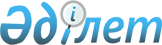 2013-2015 жылдарға арналған республикалық бюджет туралыҚазақстан Республикасының 2012 жылғы 23 қарашадағы № 54-V Заңы.
      РҚАО-ның ескертпесі!

      Осы Заңның қолданысқа енгізілу тәртібін 33-б. қараңыз.
      1-бап. 2013 – 2015 жылдарға арналған республикалық бюджет тиісінше 1, 2 және 3-қосымшаларға сәйкес, оның ішінде 2013 жылға мынадай көлемдерде бекiтiлсiн:
      1) кiрiстер – 5 152 711 777 мың теңге, оның iшiнде:
      салықтық түсiмдер бойынша – 3 511 723 367 мың теңге;
      салықтық емес түсiмдер бойынша – 88 890 504 мың теңге;
      негiзгi капиталды сатудан түсетiн түсiмдер бойынша – 7 700 000 мың теңге;
      трансферттер түсiмдерi бойынша – 1 544 397 906 мың теңге;
      2) шығындар – 5 743 716 813 мың теңге;
      3) таза бюджеттiк кредиттеу – 40 831 419 мың теңге, оның iшiнде:
      бюджеттiк кредиттер – 122 125 013 мың теңге;
      бюджеттiк кредиттердi өтеу – 81 293 594 мың теңге;
      4) қаржы активтерiмен жасалатын операциялар бойынша сальдо – 158 721 629 мың теңге, оның iшiнде:
      қаржы активтерiн сатып алу – 167 531 629 мың теңге;
      мемлекеттiң қаржы активтерiн сатудан түсетiн түсiмдер – 8 810 000 мың теңге;
      5) тапшылық – -790 558 084 мың теңге немесе елдiң жалпы iшкi өнiмiнiң 2,3 пайызы;
      6) бюджет тапшылығын қаржыландыру – 790 558 084 мың теңге.
      Ескерту. 1-бап жаңа редакцияда - ҚР 29.11.2013 N 146-V Заңымен (01.01.2013 бастап қолданысқа енгізіледі).


      2-бап. 2013 жылға арналған республикалық бюджетте Ресей Федерациясының "Байқоңыр" кешенiн пайдаланғаны үшін 17 480 000 мың теңге сомасында және әскери полигондарды пайдаланғаны үшін 3 767 472 мың теңге сомасында жалдау ақыларының түсiмдері көзделсiн.
      Ескерту. 2-бап жаңа редакцияда - ҚР 29.11.2013 N 146-V Заңымен (01.01.2013 бастап қолданысқа енгізіледі).


      3-бап. Қазақстан Республикасының Ұлттық қорына жiберiлетiн 2013 жылға арналған бюджетке түсетiн түсiмдердiң көлемi 4-қосымшаға сәйкес бекiтiлсiн.
      4-бап. Тиiстi бюджеттiң кiрiсiне мыналар есептелетiн болып белгiленсiн:
      1) бiрыңғай бюджеттiк сыныптаудың кiрiстер сыныптамасының "Пайдалы қазбаларды өндіруге салынатын салық" коды бойынша – жер қойнауын пайдаланушылардың роялти бойынша берешегі, сондай-ақ салық режімі тұрақтылығының кепілдіктері сақталатын жер қойнауын пайдалануға арналған келісімшарттар бойынша роялти;
      2) бiрыңғай бюджеттiк сыныптаудың кiрiстер сыныптамасының "Әлеуметтiк салық" коды бойынша – бұрын Зейнетақы қорына, Зейнетақы төлеу жөнiндегi мемлекеттiк орталыққа, Мiндеттi медициналық сақтандыру қорына, Мемлекеттiк әлеуметтiк сақтандыру қорына, Жұмыспен қамтуға жәрдемдесу қорына аударылып келген жарналар бойынша берешек, сондай-ақ бұрын автомобиль жолдарын пайдаланушылардың Жол қорына түсiп келген аударымдары.
      Бұл ретте, салық режімі тұрақтылығының кепілдіктері сақталатын жер қойнауын пайдалануға арналған келісімшарттар бойынша қызметті жүзеге асыратын салық төлеушілер жоғарыда көрсетілген аударымдарды немесе әлеуметтік салықты "Міндетті әлеуметтік сақтандыру туралы" Қазақстан Республикасының Заңына сәйкес есептелген Мемлекеттік әлеуметтік сақтандыру қорына аударымдардың сомасына азайтады;
      3) "Өндiрушiлер көтерме саудада өткізетін, өзi өндiретiн бензин (авиациялық бензиндi қоспағанда)" коды бойынша – бұрын Жол қорына түсiп келген бензиннен алынатын алым бойынша берешек;
      4) "Өндiрушiлер көтерме саудада өткізетін, өзi өндiретiн дизель отыны" коды бойынша – бұрын Жол қорына түсiп келген дизель отынынан алынатын алым бойынша берешек.
      5-бап. Жұмыс берушiлер еңбекке уақытша жарамсыздығы, жүктiлiгi мен босануы бойынша, бала туған кезде, жерлеуге есептеген, Мемлекеттiк әлеуметтiк сақтандыру қорынан төленiп келген жәрдемақы сомаларының аталған қорға аударымдардың есептелген сомасынан асып түсуi нәтижесiнде 1998 жылғы 31 желтоқсандағы жағдай бойынша құралған терiс сальдо ай сайын жалақы қорының 4 пайызы шегiнде әлеуметтiк салық төлеу есебiне жатқызылады.
      6-бап. 2013 жылға арналған республикалық бюджетте облыстық бюджеттерден, Алматы қаласының бюджетінен республикалық бюджетке бюджеттiк алып қоюлардың көлемi 121 056 185 мың теңге сомасында көзделсiн, оның iшiнде:
      Атырау облысынан – 44 225 473 мың теңге;
      Маңғыстау облысынан – 24 607 177 мың теңге;
      Алматы қаласынан – 52 223 535 мың теңге.
      7-бап. 2013 жылға арналған республикалық бюджетте облыстық бюджеттерден, Астана және Алматы қалаларының бюджеттерiнен трансферттердiң түсiмдерi мыналарды:
      1) мыналар:
      көлік құралдарын мемлекеттік техникалық байқаудан өткізу жөніндегі функциялар мен өкілеттіктерді – 55 913 мың теңге;
      халықтың көші-қоны саласындағы функциялар мен өкілеттіктерді – 6 650 мың теңге;
      2) "Арлан" арнайы мақсаттағы бөлімшесін – 889 999 мың теңге;
      3) жедел ден қою арнайы жасағын – 1 457 943 мың теңге;
      4) республикалық маңызы бар мемлекеттік денсаулық сақтау ұйымдары үшін қан, оның компоненттері мен препараттарын өндіру жөніндегі функцияларды – 908 556 мың теңге;
      5) жергілікті атқарушы органдардың:
      мемлекеттік сәулет-құрылыстық бақылау және лицензиялау мәселелері жөніндегі өкілеттіктерін – 754 640 мың теңге;
      педагог қызметкерлердің біліктілігін арттыру мәселелері жөніндегі өкілеттіктерін – 1 567 317 мың теңге;
      халыққа қызмет көрсету орталықтарының қызметін ұйымдастыру жөніндегі өкілеттіктерін – 10 500 859 мың теңге – беруге байланысты көзделсін.
      Облыстық бюджеттерден, Астана және Алматы қалаларының бюджеттерiнен трансферттердiң көрсетілген сомаларының республикалық бюджетке түсiмдерi Қазақстан Республикасы Үкiметiнiң шешiмi негiзiнде айқындалады.
      Ескерту. 7-бапқа өзгеріс енгізілді - ҚР 24.06.2013 N 110-V (01.01.2013 бастап қолданысқа енгізіледі) Заңымен.


      7-1-бап. 2013 жылға арналған республикалық бюджетте Алматы, Ақтөбе, Шығыс Қазақстан, Оңтүстік Қазақстан облыстарының облыстық бюджеттерінен орта білім беруде жан басына шаққандағы қаржыландыруды енгізу бойынша сынамалауды өткізу үшін мемлекеттік жалпыға міндетті білім беру стандарттарына сәйкес орта білім беру ұйымдарында білім беру процесін жүзеге асыруға көзделген шығыстарды беруге байланысты 1 699 844 мың теңге сомасында трансферттердiң түсiмдері көзделсін.
      Ескерту. Заң 7-1-баппен толықтырылды - ҚР 24.06.2013 N 110-V (01.01.2013 бастап қолданысқа енгізіледі) Заңымен.


      8-бап. 2013 жылға арналған республикалық бюджетте Қазақстан Республикасының Ұлттық қорынан кепiлдендірiлген трансферттiң мөлшерi 1 380 000 000 мың теңге сомасында көзделсiн.
      8-1-бап. 2013 жылға арналған республикалық бюджетте Қазақстан Республикасының Ұлттық қорынан көлік инфрақұрылымын дамытуға 25 500 000 мың теңге сомасында нысаналы трансферт көзделсін.
      Ескерту. Заң 8-1-баппен толықтырылды - ҚР 24.06.2013 N 110-V (01.01.2013 бастап қолданысқа енгізіледі) Заңымен.


      9-бап. 2013 жылғы 1 қаңтардан бастап:
      1) жалақының ең төменгi мөлшерi – 18 660 теңге;
      2) мемлекеттiк базалық зейнетақы төлемiнiң мөлшерi – 9 330 теңге;
      3) зейнетақының ең төменгi мөлшерi – 19 066 теңге;
      4) Қазақстан Республикасының заңнамасына сәйкес жәрдемақыларды және өзге де әлеуметтiк төлемдердi есептеу үшiн, сондай-ақ айыппұл санкцияларын, салықтар мен басқа да төлемдердi қолдану үшiн айлық есептiк көрсеткiш – 1 731 теңге;
      5) базалық әлеуметтiк төлемдердiң мөлшерiн есептеу үшiн ең төменгi күнкөрiс деңгейiнiң шамасы 18 660 теңге болып белгiленсiн.
      10-бап. Зейнетақы төлемдерін алушыларға бірыңғай жинақтаушы зейнетақы қорындағы міндетті зейнетақы жарналарының нақты енгізілген міндетті зейнетақы жарналары мөлшерінде сақталуы жөніндегі  мемлекеттің кепілдіктерін алушының зейнетақы төлемдеріне құқықты иемденуі кезіндегі инфляцияның деңгейін ескере отырып орындау Қазақстан Республикасы Еңбек және халықты әлеуметтік қорғау министрлігінің 002 "Азаматтардың жекелеген санаттарын әлеуметтік қамсыздандыру" республикалық бюджеттік бағдарламасы бойынша Қазақстан Республикасының Үкіметі айқындайтын тәртіппен жүзеге асырылады.
      Ескерту. 10-бап жаңа редакцияда - ҚР 21.06.2013 N 106-V (алғашқы ресми жарияланғанынан кейін күнтізбелік он күн өткен соң қолданысқа енгізіледі) Заңымен.


      11-бап. 2013 жылғы 1 қаңтардан бастап әскери қызметшілерге (мерзiмдi қызметтегі әскери қызметшілерден басқа) және арнаулы мемлекеттік және құқық қорғау органдарының қызметкерлеріне тұрғын үйді күтіп-ұстауға және коммуналдық қызметтерге ақы төлеуге ақшалай өтемақының айлық мөлшерi 3 739 теңге сомасында белгiленсiн.
      12-бап. 2013 жылға арналған республикалық бюджетте республикалық бюджеттен облыстық бюджеттерге, Астана қаласының бюджетіне берiлетiн субвенциялар көлемi 865 844 050 мың теңге сомасында көзделсiн, оның iшiнде:
      Ақмола облысына – 53 074 025 мың теңге;
      Ақтөбе облысына – 32 805 572 мың теңге;
      Алматы облысына – 103 465 940 мың теңге;
      Шығыс Қазақстан облысына – 89 281 704 мың теңге;
      Жамбыл облысына – 87 075 850 мың теңге;
      Батыс Қазақстан облысына – 13 485 381 мың теңге;
      Қарағанды облысына – 58 562 240 мың теңге;
      Қостанай облысына – 51 166 230 мың теңге;
      Қызылорда облысына – 71 143 181 мың теңге;
      Павлодар облысына – 27 722 239 мың теңге;
      Солтүстiк Қазақстан облысына – 50 819 740 мың теңге;
      Оңтүстiк Қазақстан облысына – 220 321 863 мың теңге;
      Астана қаласына – 6 920 085 мың теңге.
      13-бап. Облыстық бюджеттерге, Астана және Алматы қалаларының бюджеттерiне:
      1) көші-қон полициясының қосымша штат санын ұстауға, материалдық-техникалық жарақтандыруға;
      2) оралмандарды уақытша орналастыру орталығын және оралмандарды бейімдеу және ықпалдастыру орталығын күтіп-ұстауға және материалдық-техникалық жарақтандыруға;
      3) қылмыстық-атқару жүйесі мемлекеттік мекемелері жалпы білім беретін мектептерінің педагог қызметкерлері штат санының берілуіне байланысты;
      4) жол қозғалысы қауіпсіздігін қамтамасыз етуге;
      5) режімдік стратегиялық объектілерге қызмет көрсетуді жүзеге асыратын штат санын ұстауға;
      6) жергілікті бюджеттер қаражаты есебінен ұсталатын ішкі істер органдары қызметкерлеріне арнаулы атағы үшін қосымша ақы мөлшерін арттыруға;
      7) эпизоотияға қарсы іс-шараларды жүргізуге;
      8) тұқым шаруашылығын қолдауға;
      9) мемлекеттік ветеринариялық ұйымдарды материалдық-техникалық жарақтандыруға;
      10) мал шаруашылығын дамытуға;
      10-1) ауыл шаруашылығы тауарын өндірушілерге өсімдіктерді қорғау мақсатында ауыл шаруашылығы дақылдарын өңдеуге арналған биоагенттердің (энтомофагтардың) және биопрепараттардың құнын арзандатуға;
      10-2) агроөнеркәсіптік кешен субъектілері үшін тауарлардың, жұмыстардың және көрсетілетін қызметтердің қолжетімділігін арттыруға;
      11) арнаулы әлеуметтік қызметтерді көрсетуге;
      11-1) жергілікті атқарушы органдардың штат санын ұлғайтуға;
      12) облыстық, аудандық маңызы бар автомобиль жолдарын және елді мекендердің көшелерін күрделі және орташа жөндеуге;
      13) метрополитенмен жолаушылар тасымалдарын субсидиялауға;
      14) мемлекет мұқтажы үшін жер учаскелерін алып қоюға;
      15) "Өңiрлердi дамыту" бағдарламасы шеңберiнде өңiрлердiң экономикалық дамуына жәрдемдесу жөнiндегi шараларды iске асыруға;
      16) мамандарды әлеуметтік қолдау шараларын іске асыруға;
      17) "Бизнестiң жол картасы – 2020" бағдарламасы шеңберiнде өңiрлерде жеке кәсiпкерлiктi қолдауға;
      18) мектепке дейінгі білім беру ұйымдарында мемлекеттік білім беру тапсырысын іске асыруға;
      19) Қазақстан Республикасында білім беруді дамытудың 2011 – 2020 жылдарға арналған мемлекеттік бағдарламасын іске асыруға;
      20) қорғаншыларға (қамқоршыларға) жетім баланы (жетім балаларды) және ата-анасының қамқорлығынсыз қалған баланы (балаларды) асырап-бағу үшін ай сайын ақша қаражатын төлеуге;
      21) техникалық және кәсіптік білім беретін оқу орындарының оқу-өндірістік шеберханаларын, зертханаларын жаңартуға және қайта жабдықтауға;
      22) мектеп мұғалімдеріне және мектепке дейінгі білім беру ұйымдарының тәрбиешілеріне біліктілік санаты үшін қосымша ақы мөлшерін ұлғайтуға;
      23) өндірістік оқытуды ұйымдастыру үшін техникалық және кәсіптік білім беру ұйымдарының өндірістік оқыту шеберлеріне қосымша ақы белгілеуге;
      24) үш деңгейлі жүйе бойынша біліктілікті арттырудан өткен мұғалімдерге төленетін еңбекақыны арттыруға;
      25) техникалық және кәсіптік білім беру ұйымдарындағы білім алушыларға әлеуметтік қолдау көрсетуге;
      26) техникалық және кәсіптік білім беру ұйымдарының оқытушыларына (мұғалімдеріне) жалақыдағы айырманы төлеуге;
      27) техникалық және кәсіптік білім беру ұйымдарында мамандар даярлауға мемлекеттік білім беру тапсырысын ұлғайтуға;
      27-1) жаңадан iске қосылатын білім беру объектілерін күтіп-ұстауға;
      27-2) бастауыш, негізгі орта және жалпы орта білім беруді жан басына шаққандағы қаржыландыруды сынамалауға;
      28) тегін медициналық көмектің кепілдік берілген көлемін қамтамасыз етуге және кеңейтуге;
      28-1) жаңадан iске қосылатын денсаулық сақтау объектiлерiн күтіп-ұстауға;
      29) жергілікті деңгейде медициналық денсаулық сақтау ұйымдарын материалдық-техникалық жарақтандыруға;
      30) табиғатты қорғау іс-шараларын іске асыруға;
      31) ауыз сумен жабдықтаудың баламасыз көздері болып табылатын сумен жабдықтаудың аса маңызды топтық және оқшау жүйелерінен ауыз су беру жөніндегі қызметтердің құнын субсидиялауға;
      32) жаңадан іске қосылатын спорт объектілерін күтіп-ұстауға;
      33) спорттағы дарынды балаларға арналған мектеп-интернаттардың мұғалімдеріне біліктілік санаты үшін қосымша ақы мөлшерін ұлғайтуға 2013 жылға арналған ағымдағы нысаналы трансферттердi бөлу және (немесе) оларды пайдалану тәртiбi Қазақстан Республикасы Үкiметiнiң шешiмi негiзiнде айқындалады.
      Ескерту. 13-бапқа өзгеріс енгізілді - ҚР 24.06.2013 N 110-V (01.01.2013 бастап қолданысқа енгізіледі) Заңымен.


      14-бап. Мынадай:
      1) алып тасталды - ҚР 24.06.2013 N 110-V (01.01.2013 бастап қолданысқа енгізіледі) Заңымен.


      2) ауыл шаруашылығын қолдауға берілетін кредиттер (лизинг) бойынша сыйақы мөлшерлемесін өтеу;
      3) ауыл шаруашылығы техникасының кредиттері (лизингі) бойынша сыйақының пайыздық мөлшерлемелерін арзандату;
      3-1) қаржылық сауықтыру үшін агроөнеркәсіптік кешен субъектілерінің кредиттік және лизингтік міндеттемелері бойынша сыйақы мөлшерлемелерін субсидиялау;
      4) кәсіптік стандарттарды әзірлеу және Қазақстан Республикасын әлеуметтік жаңғырту шеңберінде зерттеулер жүргізу;
      5) "Қарағандышахтатарату" республикалық мемлекеттік мамандандырылған кәсіпорнына берiлген, таратылған шахталар қызметкерлерiне келтiрiлген зиянды өтеу бағыттары бойынша iске асырылатын қаражатты бөлу және (немесе) оны пайдалану тәртiбi Қазақстан Республикасы Үкiметiнiң шешiмi негiзiнде айқындалады.
      Ескерту. 14-бапқа өзгеріс енгізілді - ҚР 24.06.2013 N 110-V (01.01.2013 бастап қолданысқа енгізіледі) Заңымен.


      15-бап. Мынадай:
      1) облыстық бюджеттерді, Астана және Алматы қалаларының бюджеттерін тұрғын үй құрылыс жинақтары жүйесі арқылы тұрғын үй жобалауға, салуға және (немесе) сатып алуға кредиттеу;
      2) алып тасталды - ҚР 24.06.2013 N 110-V (01.01.2013 бастап қолданысқа енгізіледі) Заңымен.


      3) инженерлік-коммуникациялық инфрақұрылымды жобалау, дамыту, жайластыру және (немесе) сатып алу;
      4) коммуналдық тұрғын үй қорының тұрғын үйін жобалау, салу және (немесе) сатып алу бағыттары бойынша іске асырылатын, "Қолжетімді тұрғын үй – 2020" бағдарламасы шеңберінде қаражатты бөлу және (немесе) оны пайдалану тәртібі Қазақстан Республикасы Үкіметінің шешімі негізінде айқындалады.
      Ескерту. 15-бапқа өзгеріс енгізілді - ҚР 24.06.2013 N 110-V (01.01.2013 бастап қолданысқа енгізіледі) Заңымен.


      16-бап. Мынадай:
      1) кәсіпкерлікке микрокредит беру үшін облыстық бюджеттерді кредиттеу;
      2) жобаларды іске асыру үшін банктердің кредиттері бойынша пайыздық мөлшерлемені субсидиялау;
      3) жаңа өндірістерді дамытуға гранттар беру;
      4) кәсіпкерлікті дамытуға жәрдемдесу – кәсіпкерлікке оқыту;
      5) қоныс аударуға субсидия беру;
      6) ағымдағы жайластыру бағыттары бойынша іске асырылатын, Моноқалаларды дамытудың 2012 – 2020 жылдарға арналған бағдарламасы шеңберінде қаражатты бөлу және (немесе) оны пайдалану тәртібі Қазақстан Республикасы Үкіметінің шешімі негізінде айқындалады.
      17-бап. Жұмыспен қамту 2020 жол картасын іске асыруға арналған қаражатты бөлу және (немесе) оны пайдалану тәртiбi Қазақстан Республикасы Үкiметiнiң шешiмi негiзiнде айқындалады.
      Ескерту. 17-бап жаңа редакцияда - ҚР 24.06.2013 N 110-V (01.01.2013 бастап қолданысқа енгізіледі) Заңымен.


      18-бап. Азаматтардың денсаулығын сақтау мәселелері бойынша сектораралық және ведомствоаралық өзара іс-қимылды іске асыруға 2013 жылға арналған қаражатты бөлу Қазақстан Республикасы Үкiметiнiң шешiмi негiзiнде айқындалады.
      19-бап. Ғылыми және (немесе) ғылыми-техникалық қызмет субъектілерін базалық қаржыландыру бойынша қаражатты бөлу Қазақстан Республикасы Үкіметінің шешімі негізінде айқындалады.
      20-бап. Қазақстан Республикасы Үкiметiнiң 2013 жылға арналған резервi 46 024 637 мың теңге сомасында бекiтiлсiн.
      Ескерту. 20-бап жаңа редакцияда - ҚР 29.11.2013 N 146-V Заңымен (01.01.2013 бастап қолданысқа енгізіледі).


      21-бап. 2013 жылға арналған республикалық бюджетте Азия даму қорына Қазақстанның донорлық жарнасын төлеу 780 000 мың теңге сомасында көзделсiн.
      22-бап. Алып тасталды - ҚР 24.06.2013 N 110-V (01.01.2013 бастап қолданысқа енгізіледі) Заңымен.
      23-бап. Қазақстан Республикасы Төтенше жағдайлар министрлiгi шығындарының құрамында мемлекеттiк материалдық резервті қалыптастыруға және сақтауға республикалық бюджет кірістерінде жаңарту тәртібімен шығарылған материалдық құндылықтарды өткізуден түскен 800 000 мың теңге сомасындағы қаражатты көрсете отырып, 11 638 230 мың теңге сомасында қаражат көзделгені ескерілсін.
      Ескерту. 23-бап жаңа редакцияда - ҚР 24.06.2013 N 110-V (01.01.2013 бастап қолданысқа енгізіледі) Заңымен.


      24-бап. Қарыз алушы қаза болған не ол қайтыс болды деп жарияланған жағдайда, мемлекеттік білім беру кредиттері және студенттік кредиттер бойынша Қазақстан Республикасы Үкіметінің талаптары 2013 жылғы 1 қаңтардан бастап тоқтатылады деп белгіленсін.
      25-бап. Қазақстан Республикасының заңнамасына сәйкес 2013 жылғы 1 қаңтардағы жағдай бойынша таратылған заңды тұлғаларға мемлекеттік кепілдіктер бойынша міндеттемелерді орындауға бөлінген кредиттер мен қаражат бойынша, Қазақстан Республикасының Үкіметі айқындайтын заңды тұлғалардың тізбесі және берешегінің көлемі бойынша Қазақстан Республикасы Үкіметінің талаптары 2013 жылғы 1 қаңтардан бастап тоқтатылады деп белгіленсін.
      26-бап. 2013 жылға арналған республикалық бюджетте Республикалық бюджет комиссиясының оң ұсынысы болған күннен бастап алты ай ішінде бюджеттік бағдарламалар әкімшілерінің жетіспейтін құжаттаманы табыс етуі туралы кейінге қалдыру шартымен бюджеттік инвестицияларды іске асыру көзделсін, ол аталған шарт сақталмаған кезде түзетілуге жатады.
      27-бап. 2013 жылға арналған республикалық бюджетте мемлекет кепiлдiк берген қарыздарды өтеу және оларға қызмет көрсету үшiн 296 904 мың теңге көзделсiн.
      28-бап. 2013 жылы Қазақстан Республикасының мемлекеттiк кепiлдiктерiн беру лимитi 60 000 000 мың теңге мөлшерiнде белгiленсiн.
      29-бап. 2013 жылғы 31 желтоқсанға үкiметтiк борыш лимитi 4 770 600 000 мың теңге мөлшерiнде белгiленсiн.
      Ескерту. 29-бап жаңа редакцияда - ҚР 24.06.2013 N 110-V (01.01.2013 бастап қолданысқа енгізіледі) Заңымен.


      30-бап. 2013 жылы мемлекеттiң кепiлгерлiк беру лимитi 50 000 000 мың теңге мөлшерiнде белгiленсiн.
      31-бап. Қазақстан Республикасы Үкіметінің концессиялық міндеттемелерінің лимиті 2013 жылы қолданылмайды деп белгіленсін.
      32-бап. 2013 жылға арналған республикалық бюджеттi атқару процесiнде секвестрлеуге жатпайтын республикалық бюджеттiк бағдарламалардың тiзбесi 5-қосымшаға сәйкес бекiтiлсiн.
      2013 жылға арналған жергiлiктi бюджеттердi атқару процесiнде 6-қосымшаға сәйкес жергiлiктi бюджеттiк бағдарламалар секвестрлеуге жатпайды деп белгiленсiн.
      33-бап. Осы Заң 2013 жылғы 1 қаңтардан бастап қолданысқа енгiзiледi. 2013 жылға арналған республикалық бюджет
      Ескерту. 1-қосымша жаңа редакцияда - ҚР 29.11.2013 № 146-V Заңымен (01.01.2013 бастап қолданысқа енгізіледі). 2014 жылғы арналған республикалық бюджет 2015 жылға арналған республикалық бюджет Ұлттық қорға жіберілетін 2013 жылға арналған
бюджет түсімдерінің көлемдері
      Ескерту. 4-қосымша жаңа редакцияда - ҚР 29.11.2013 № 146-V Заңымен (01.01.2013 бастап қолданысқа енгізіледі). 2013 жылға арналған республикалық бюджетті атқару
процесінде секвестрлеуге жатпайтын республикалық
бюджеттік бағдарламалардың тізбесі 2013 жылға арналған жергілікті бюджеттерді атқару
процесінде секвестрлеуге жатпайтын жергілікті бюджеттік
бағдарламалардың тізбесі
					© 2012. Қазақстан Республикасы Әділет министрлігінің «Қазақстан Республикасының Заңнама және құқықтық ақпарат институты» ШЖҚ РМК
				
Қазақстан Республикасының
Президенті
Н.НАЗАРБАЕВ"2013 - 2015 жылдарға арналған
республикалық бюджет туралы"
Қазақстан Республикасының
2012 жылғы 23 қарашадағы
№ 54-V Заңына
1-ҚОСЫМША
Санаты
Санаты
Санаты
Атауы
Cомасы,
мың теңге
Сыныбы
Сыныбы
Атауы
Cомасы,
мың теңге
Iшкi сыныбы
Атауы
Cомасы,
мың теңге
1
1
1
2
3
I. Кірістер
5 152 711 777
1
Салықтық түсімдер
3 511 723 367
1
1
Табыс салығы
1 132 344 737
1
1
1
Корпоративтік табыс салығы
1 132 344 737
1
5
Тауарларға, жұмыстарға және қызметтерге салынатын iшкi салықтар
1 482 730 185
1
5
1
Қосылған құн салығы
1 237 031 100
1
5
2
Акциздер
33 051 218
1
5
3
Табиғи және басқа да ресурстарды пайдаланғаны үшiн түсетiн түсiмдер
203 561 375
1
5
4
Кәсiпкерлiк және кәсiби қызметтi жүргiзгенi үшiн алынатын алымдар
3 667 924
1
5
5
Ойын бизнесіне салық
5 418 568
1
6
Халықаралық сауда мен сыртқы операцияларға салынатын салықтар
880 038 465
1
6
1
Кеден төлемдерi
863 031 612
1
6
2
Халықаралық сауда мен операцияларға салынатын басқа да салықтар
17 006 853
1
8
Заңдық мәнді іс-әрекеттерді жасағаны және (немесе) оған уәкілеттігі бар мемлекеттік органдар немесе лауазымды адамдар құжаттар бергені үшін алынатын міндетті төлемдер
16 609 980
1
8
1
Мемлекеттік баж
16 609 980
2
Салықтық емес түсiмдер
88 890 504
2
1
Мемлекеттік меншіктен түсетін кірістер
49 413 942
2
1
1
Мемлекеттік кәсіпорындардың таза кірісі бөлігінің түсімдері
4 959 150
2
1
3
Мемлекет меншігіндегі акциялардың мемлекеттік пакеттеріне дивидендтер
10 155 330
2
1
4
Мемлекет меншігіндегі, заңды тұлғалардағы қатысу үлесіне кірістер
21 639
2
1
5
Мемлекет меншігіндегі мүлікті жалға беруден түсетін кірістер
24 699 342
2
1
6
Бюджет қаражатын банк шоттарына орналастырғаны үшін сыйақылар
244 496
2
1
7
Мемлекеттік бюджеттен берілген кредиттер бойынша сыйақылар
1 728 538
2
1
9
Мемлекет меншігінен түсетін басқа да кірістер
7 605 447
2
2
Мемлекеттік бюджеттен қаржыландырылатын мемлекеттік мекемелердің тауарларды (жұмыстарды, қызметтерді) өткізуінен түсетін түсімдер
1 662 971
2
2
1
Мемлекеттік бюджеттен қаржыландырылатын мемлекеттік мекемелердің тауарларды (жұмыстарды, қызметтерді) өткізуінен түсетін түсімдер
1 662 971
2
3
Мемлекеттік бюджеттен қаржыландырылатын мемлекеттік мекемелер ұйымдастыратын мемлекеттік сатып алуды өткізуден түсетін ақша түсімдері
5 929
2
3
1
Мемлекеттік бюджеттен қаржыландырылатын мемлекеттік мекемелер ұйымдастыратын мемлекеттік сатып алуды өткізуден түсетін ақша түсімдері
5 929
2
4
Мемлекеттік бюджеттен қаржыландырылатын, сондай-ақ Қазақстан Республикасы Ұлттық Банкінің бюджетінен (шығыстар сметасынан) қамтылатын және қаржыландырылатын мемлекеттік мекемелер салатын айыппұлдар, өсімпұлдар, санкциялар, өндіріп алулар
15 458 753
2
4
1
Мұнай секторы ұйымдарынан түсетін түсімдерді қоспағанда, мемлекеттік бюджеттен қаржыландырылатын, сондай-ақ Қазақстан Республикасы Ұлттық Банкінің бюджетінен (шығыстар сметасынан) ұсталатын және қаржыландырылатын мемлекеттік мекемелер салатын айыппұлдар, өсімпұлдар, санкциялар, өндіріп алулар
15 458 753
2
5
Гранттар
1 370 040
2
5
2
Қаржылық көмек
1 370 040
2
6
Басқа да салықтық емес түсiмдер
20 978 869
2
6
1
Басқа да салықтық емес түсiмдер
20 978 869
3
Негізгі капиталды сатудан түсетін түсімдер
7 700 000
3
1
Мемлекеттік мекемелерге бекітілген мемлекеттік мүлікті сату
150 000
3
1
1
Мемлекеттік мекемелерге бекітілген мемлекеттік мүлікті сату
150 000
3
2
Мемлекеттік материалдық резервтен тауарлар сату
7 550 000
3
2
1
Мемлекеттік материалдық резервтен тауарлар сату
7 550 000
4
Трансферттердің түсімдері
1 544 397 906
4
1
Төмен тұрған мемлекеттiк басқару органдарынан алынатын трансферттер
138 897 906
4
1
1
Облыстық бюджеттерден, Астана және Алматы қалаларының бюджеттерінен алынатын трансферттер
138 897 906
4
4
Ұлттық қордан трансферттер
1 405 500 000
4
4
1
Республикалық бюджетке Ұлттық қордан трансферттер
1 405 500 000
II. Шығындар
5 743 716 813
1
Жалпы сипаттағы мемлекеттiк қызметтер 
284 029 138
1
101
Қазақстан Республикасы Президентінің Әкімшілігі
3 906 153
1
101
001
Мемлекет басшысының қызметін қамтамасыз ету жөніндегі қызметтер
3 041 760
1
101
002
Мемлекеттің ішкі және сыртқы саясатының стратегиялық аспектілерін болжамды-талдамалық қамтамасыз ету
208 824
1
101
003
Мұрағат қорының, баспа басылымдарының сақталуын қамтамасыз ету және оларды арнайы пайдалану
223 679
1
101
005
Ведомстволық бағыныстағы мекемелердің күрделі шығыстары
115 186
1
101
006
Қоғамның рухани-имандылық тұрғысынан қайта түлеуін қамтамасыз ету жөніндегі қызметтер
14 740
1
101
007
Орталық коммуникациялар қызметінің жұмысын қамтамасыз ету
301 964
1
102
Қазақстан Республикасы Парламентiнiң Шаруашылық басқармасы
9 728 225
1
102
001
Қазақстан Республикасы Парламентінің қызметін қамтамасыз ету жөніндегі қызметтер
9 350 766
1
102
004
Қазақстан Республикасы Парламенті ШБ-ң күрделі шығыстары
332 245
1
102
090
Заң жобаларын әзірлеу бойынша әлеуметтік зерттеулер
45 214
1
104
Қазақстан Республикасы Премьер-Министрiнiң Кеңсесi
3 365 822
1
104
001
Қазақстан Республикасы Премьер-Министрінің қызметін қамтамасыз ету жөніндегі қызметтер
1 637 212
1
104
002
Мемлекеттік органдарда және мекемелерде ақпаратты техникалық қорғауды қамтамасыз ету жөніндегі қызметтер
52 849
1
104
004
Ведомстволық бағыныстағы мекемелердің күрделі шығыстары
301 478
1
104
005
Ақпараттық қауіпсіздік саласындағы мемлекеттік органдар мен мекемелердің мамандарын даярлау және олардың біліктілігін арттыру жөніндегі қызметтер
33 894
1
104
011
Назарбаев орталығының қызметін қамтамасыз ету
1 340 389
1
106
Адам құқықтары жөніндегі ұлттық орталық
69 288
1
106
001
Адамның және азаматтың құқықтары мен бостандықтарының сақталуы жөніндегі қызметтер
68 856
1
106
002
Адам құқықтары жөніндегі ұлттық орталықтың күрделі шығыстары
432
1
201
Қазақстан Республикасы Iшкi iстер министрлiгi
16 081
1
201
002
Елдің қоғамдық тәртіп саласындағы саяси мүдделерін қамтамасыз ету
16 081
1
204
Қазақстан Республикасы Сыртқы iстер министрлiгi
37 071 013
1
204
001
Сыртқы саяси қызметті үйлестіру жөніндегі қызметтер
5 678 979
1
204
003
Қазақстан Республикасының Мемлекеттік шекарасын делимитациялау және демаркациялау
208 087
1
204
004
Қазақстан Республикасы Сыртқы істер министрлігінің күрделі шығыстары
989 074
1
204
005
Шетелдік іссапарлар
2 602 146
1
204
008
Шетелдегі дипломатиялық өкілдіктердің арнайы, инженерлік-техникалық және нақты қорғалуын қамтамасыз ету
79 554
1
204
009
Қазақстан Республикасының дипломатиялық өкілдіктерін орналастыру үшін шетелде жылжымайтын мүлік объектілерін сатып алу және салу
2 738 025
1
204
010
Шетелде Қазақстан Республикасының мүддесін білдіру
19 172 429
1
204
013
Халықаралық ұйымдарда, Тәуелсіз Мемлекеттер Достастығының жарғылық және басқа органдарында Қазақстан Республикасының мүддесін білдіру
225 193
1
204
017
Қазақстан Республикасының халықаралық ұйымдарға, өзге де халықаралық және басқа органдарға қатысуы
5 377 526
1
214
Қазақстан Республикасы Өңірлік даму министрлігі
8 062 685
1
214
007
Халықаралық ұйымдармен бірлесіп жүзеге асырылатын жобаларды зерттеулерді іске асыруды қамтамасыз ету
232 843
1
214
008
Өңірлердің бәсекеге қабілеттілігін арттыру
585 175
1
214
028
Тұрғын үй құрылыс жинақ салымдары бойынша сыйлықақылар төлеу
7 244 667
1
215
Қазақстан Республикасы Көлiк және коммуникация министрлiгi
32 007 459
1
215
024
Жеке және заңды тұлғаларға "жалғыз терезе" қағидаты бойынша мемлекеттік қызмет көрсету жөніндегі халыққа қызмет көрсету орталықтарының қызметін ұйымдастыру
14 847 623
1
215
025
Байланыс операторларының басқару жүйесін және желілердің мониторингін сүйемелдеу
4 287 206
1
215
027
Қазақстан Республикасының орбиталдық-жиілік ресурсын халықаралық-құқықтық қорғау және үйлестіру
125 638
1
215
036
Ақпараттық-коммуникациялық желілердің мониторингі жүйесін сүйемелдеу
255 938
1
215
039
Ведомствоаралық ақпараттық жүйелердің жұмыс істеуін қамтамасыз ету
7 644 419
1
215
040
Мемлекеттік органдардың ақпараттық инфрақұрылымын құру
1 588 940
1
215
042
Орталық мемлекеттік және жергілікті атқарушы органдар қызметінің ақпараттық технологияларды қолдану тиімділігін бағалауды жүргізу жөніндегі қызметтері
56 250
1
215
043
"Е-лицензиялау" мемлекеттік деректер базасын дамыту
884 692
1
215
044
"Қазақстан Республикасы Үкіметінің мобильдік кеңсесі" ақпараттық жүйесін құру
307 248
1
215
050
Облыстық бюджеттерге, Астана және Алматы қалаларының бюджеттеріне мамандандырылған халыққа қызмет көрсету орталықтарын салуға берілетін нысаналы даму трансферттері
1 759 505
1
215
052
Авариялар мен апаттар кезінде шұғыл шақыру ақпараттық жүйесін құру
250 000
1
217
Қазақстан Республикасы Қаржы министрлiгi
66 326 980
1
217
001
Мемлекеттік бюджеттің атқарылуын қамтамасыз ету және оның атқарылуын бақылауды қамтамасыз ету жөніндегі қызметтер
51 120 935
1
217
002
Халықаралық қаржы ұйымдары қаржыландыратын инвестициялық жобалардың аудитiн жүзеге асыру
18 480
1
217
003
Тарату және банкроттық рәсiмдердi жүргiзу
76 570
1
217
009
Кинология орталығының қызметтері
125 075
1
217
014
Кеден қызметін жаңғырту
1 706 280
1
217
016
Жекешелендiру, мемлекеттік мүлiктi басқару, жекешелендiруден кейiнгі қызмет және осыған байланысты дауларды реттеу
524 402
1
217
019
Жеңілдікті тұрғын үй кредиттері бойынша бағамдық айырманы төлеу
12 890
1
217
021
Қазақстан Республикасы Қаржы министрлiгінің күрделі шығыстары
1 617 328
1
217
023
Кедендiк сараптама жүргізу
26 697
1
217
025
Оқу-әдiстемелiк орталығының қызметтері
83 262
1
217
026
Кедендік бақылау және кедендік инфрақұрылым объектілерін салу
750 109
1
217
027
Меншікке мониторинг жүргізу және оның нәтижелерін пайдалану
251 997
1
217
031
"КААЖ" және "Электрондық кеден" ақпараттық жүйесін құру
225 444
1
217
033
"Электрондық мемлекеттік сатып алу" автоматтандырылған интеграцияланған ақпараттық жүйесін жаңғырту
1 787 084
1
217
036
Салық заңнамасын өзгертуге байланысты салық органдарының ақпараттық жүйелерін жаңғырту
1 291 240
1
217
040
Салық органдарының ақпаратты қабылдау және өңдеу орталықтарын құру
144 001
1
217
061
"е-Қаржымині" интеграцияланған автоматтандырылған ақпараттық жүйесін жасау
1 447 493
1
217
064
"Электрондық шот-фактуралар" ақпараттық жүйесін құру
883 000
1
217
067
Саяси партияларды қаржыландыру
3 716 305
1
217
070
"Байқоңыр" кешенінің жалға алынған мүлігін есепке алу
24 609
1
217
072
Салық әкімшілігін жүргізуді реформалау
210 816
1
217
073
Қазынашылықтың интеграцияланған ақпараттық жүйесін дамыту және "Қазынашылық-клиент" компонентін құру
25 019
1
217
104
Нашақорлыққа және есірткі бизнесіне қарсы күрес
257 944
1
222
Қазақстан Республикасы Экономика және бюджеттік жоспарлау министрлігі
7 020 918
1
222
001
Экономика және сауда саясатын, мемлекеттік жоспарлау мен басқару жүйесін қалыптастыру және дамыту жөніндегі қызметтер
3 919 946
1
222
003
Бюджеттік инвестициялық жобаларға мониторинг жүргізу
58 863
1
222
005
Жұмылдыру дайындығы мен жұмылдыруды жетілдіру жөніндегі қызметтер
47 823
1
222
006
Бюджеттік инвестициялар және концессия мәселелері бойынша құжаттаманы бағалау және сараптау
387 223
1
222
008
Заңды тұлғалардың жарғылық капиталына мемлекеттiң қатысуы арқылы бюджеттiк инвестициялардың іске асырылуына мониторинг жүргізу
31 407
1
222
010
Қазақстан Республикасының егемен кредиттік рейтингін қайта қарау мәселелері бойынша халықаралық рейтингтік агенттіктерімен өзара іс-қимыл
32 663
1
222
011
Халықаралық ұйымдармен бірлесіп жүзеге асырылатын жобаларды зерттеулерді іске асыруды қамтамасыз ету
1 133 993
1
222
012
Мемлекеттік басқаруды жетілдіру
281 500
1
222
015
Сауда саясатын іске асыру жөніндегі қызметтер
502 340
1
222
016
Астана экономикалық форумын өткізуді қамтамасыз ету жөніндегі қызметтер
375 005
1
222
017
Қазақстан Республикасы Экономика және бюджеттік жоспарлау министрлігінің күрделі шығыстары
85 698
1
222
020
Қазақстан Республикасын әлеуметтік жаңғырту шеңберінде зерттеулер жүргізу
164 457
1
225
Қазақстан Республикасы Білім және ғылым министрлігі
40 002 253
1
225
014
Мемлекеттік сыйлықтар және стипендиялар
107 028
1
225
015
Ғылымды қамтамасыз ету саласындағы мемлекеттік ұйымдардың күрделі шығыстары
827 966
1
225
055
Ғылыми және (немесе) ғылыми-техникалық қызмет
32 173 753
1
225
130
Ғылыми және (немесе) ғылыми-техникалық қызмет субъектілерін базалық қаржыландыру
6 893 506
1
406
Республикалық бюджеттiң атқарылуын бақылау жөнiндегi есеп комитетi 
1 620 509
1
406
001
Республикалық бюджеттің атқарылуын бақылауды қамтамасыз ету
989 408
1
406
003
Қаржылық бақылау органдары кадрларының біліктілігін арттыру және оларды қайта даярлау
121 930
1
406
004
Қаржылық бұзушылықтарды зерттеу
168 224
1
406
005
Республикалық бюджеттің атқарылуын бақылау жөніндегі есеп комитетінің күрделі шығыстары
83 727
1
406
006
Республикалық бюджеттің атқарылуын бақылау жөніндегі есеп комитетінің интеграцияланған ақпараттық жүйесін құру
257 220
1
606
Қазақстан Республикасы Статистика агенттiгi
8 733 237
1
606
001
Статистикалық қызмет саласында және салааралық үйлестіруде мемлекеттік статистиканы реттеу жөніндегі қызметтер
5 927 692
1
606
002
Статистикалық деректерді жинау және өңдеу жөніндегі қызметтер
1 380 241
1
606
007
Қазақстан Республикасы Статистика агенттігінің күрделі шығыстары
264 704
1
606
009
Статистикалық деректерді тарату жөніндегі қызметтер
69 035
1
606
011
"е-Статистика" интеграцияланған ақпараттық жүйесін құру және дамыту
551 624
1
606
012
Қазақстан Республикасының ұлттық статистика жүйесін нығайту
539 941
1
608
Қазақстан Республикасы Мемлекеттiк қызмет iстерi агенттiгi
2 031 180
1
608
001
Мемлекеттік қызмет саласындағы бірыңғай мемлекеттiк саясатты қалыптастыру және іске асыру
1 053 825
1
608
005
Республиканың мемлекеттiк қызмет кадрларын тестілеу жөніндегі қызметтер
152 687
1
608
009
Қазақстан Республикасы Мемлекеттік қызмет істері агенттігінің күрделі шығыстары
54 360
1
608
013
"Е-қызмет" персоналды басқарудың интеграциялық ақпараттық жүйесін құру
714 938
1
608
015
Мемлекеттік қызмет саласында ғылыми зерттеулер жүргізу және ғылыми-қолданбалы әдістемелер әзірлеу
30 000
1
608
016
Қазақстан Республикасы Мемлекеттік қызметінің жаңа моделі тұжырымдамасын іске асыру бойынша сараптамалық қолдау
25 370
1
637
Қазақстан Республикасы Конституциялық Кеңесi
284 484
1
637
001
Қазақстан Республикасы Конституцияның республика аумағында жоғары тұруын қамтамасыз ету
276 877
1
637
002
Қазақстан Республикасы Конституциялық Кеңесінің күрделі шығыстары
7 607
1
690
Қазақстан Республикасы Орталық сайлау комиссиясы
839 026
1
690
001
Сайлау өткізуді ұйымдастыру
492 481
1
690
002
Сайлау өткізу
334 985
1
690
003
Қазақстан Республикасы Орталық сайлау комиссиясының күрделі шығыстары
11 560
1
694
Қазақстан Республикасы Президентiнiң Іс басқармасы
62 943 825
1
694
001
Мемлекет басшысының, Премьер-Министрдің және мемлекеттік органдардың басқа да лауазымды тұлғаларының қызметін қамтамасыз ету жөніндегі қызметтер
27 628 855
1
694
009
Мемлекеттік органдар үшін автомашиналар паркін жаңарту
176 000
1
694
017
Қазақстан Республикасы Президенті Іс басқармасының күрделі шығыстары
34 050 627
1
694
024
Қазақстан Республикасы Президенті Іс басқармасының ведомстволық бағыныстағы ұйымдарының күрделі шығыстары
1 088 343
2
Қорғаныс
383 504 027
2
202
Қазақстан Республикасы Төтенше жағдайлар министрлiгi
60 034 835
2
202
001
Табиғи және техногендік сипаттағы төтенше жағдайлардың алдын алу және оларды жою саласындағы мемлекеттік саясатты қалыптастыру және іске асыру жөніндегі қызметтер
8 724 802
2
202
002
Табиғи және техногендік сипаттағы төтенше жағдайлардың алдын алу және жою
35 013 914
2
202
003
Төтенше жағдайлардан қорғау объектілерін салу және реконструкциялау
7 809 474
2
202
004
Өрт қауіпсіздігі саласында сынақтарды талдау және жүргізу
12 711
2
202
005
Қазақстан Республикасы Төтенше жағдайлар министрлігінің күрделі шығыстары
511 007
2
202
007
Мемлекеттік органдар мен мекемелер мамандарын төтенше жағдай ахуалында іс-әрекет жасауға даярлау
22 133
2
202
008
Әскери қызметкерлерге тұрғын үй алу
151 587
2
202
009
Төтенше жағдайлар саласындағы қолданбалы ғылыми зерттеулер
74 052
2
202
011
Қазақстан Республикасы Төтенше жағдайлар министрлігінің ведомстволық бағыныстағы мекемелерінің күрделі шығыстары
5 396 936
2
202
016
Төтенше жағдайлар және азаматтық қорғаныс корпоративтік ақпараттық-коммуникациялық жүйесін құру
1 145 238
2
202
017
Төтенше жағдайлар министрлігі жүйесінің мамандарын шетелдік оқу орындарында даярлау
66 440
2
202
020
Облыстық бюджеттерге, Астана және Алматы қалаларының бюджеттеріне халықты, объектілер мен аумақтарды дүлей табиғи зілзалалардан қорғау жөніндегі жұмыстарды жүргізуге берілетін ағымдағы нысаналы даму трансферттері
999 503
2
202
022
Тәуекелдерді бағалау, дүлей зілзалалардың алдын алу және оларға ден қою жөніндегі ұлттық әлеуетті күшейту
107 038
2
208
Қазақстан Республикасы Қорғаныс министрлiгi
318 001 707
2
208
001
Қорғанысты және Қазақстан Республикасының Қарулы Күштерін ұйымдастыру саласындағы мемлекеттік саясатты айқындау және іске асыру жөніндегі қызметтер
2 068 803
2
208
002
Қарулы Күштердің автоматтандырылған басқару жүйесін құру
7 606 070
2
208
004
Қарулы Күштердің объектілерін салу
14 914 804
2
208
006
Салааралық мемлекеттік бағдарлама шеңберінде қару-жарақ, әскери және өзге де техниканы, байланыс жүйелерін жаңғырту, қалпына келтіру және сатып алу
92 301 486
2
208
007
Қарулы Күштерді тылдық қамтамасыз ету
31 851 187
2
208
009
Қазақстан Республикасы Қорғаныс министрлігінің ведомстволық бағыныстағы мекемелерінің күрделі шығыстары
692 067
2
208
010
Арнайы қызметті қамтамасыз ету
9 085 112
2
208
013
Сыртқы саяси мүдделерді қамтамасыз ету
737 155
2
208
014
Әскери қызметшілердің тәрбиелік және моральдық психологиялық даярлығын арттыру
440 074
2
208
015
Әскер жасына дейінгілерді әскери-техникалық мамандықтар бойынша даярлау
337 839
2
208
016
Қазақстан Республикасы Қарулы Күштерінің күрделі шығыстары
16 274 918
2
208
019
Қазақстан Республикасы Қарулы Күштерінің жауынгерлік әзірлігін арттыру
138 568 392
2
208
021
Әскери қызметшілерді тұрғын үймен қамтамасыз ету
2 938 858
2
208
090
Қорғаныс саласындағы зерттеулер
184 942
2
678
Қазақстан Республикасы Республикалық ұланы
5 467 485
2
678
001
Күзетiлетiн адамдардың, объектiлердiң қауiпсiздiгiн және дәстүрлi рәсiмдердiң орындалуын қамтамасыз етуге қатысу
5 353 488
2
678
002
Республикалық ұланның даму бағдарламасы
113 997
3
Қоғамдық тәртіп, қауіпсіздік, құқықтық, сот, қылмыстық-атқару қызметі
511 838 346
3
104
Қазақстан Республикасы Премьер-Министрiнiң Кеңсесi
658 376
3
104
003
Мемлекеттік мекемелерді фельдъегерлік байланыспен қамтамасыз ету
658 376
3
201
Қазақстан Республикасы Iшкi iстер министрлiгi
222 128 668
3
201
001
Қоғамдық тәртіпті қорғау және қоғамдық қауіпсіздікті қамтамасыз ету саласында мемлекеттік саясаттың іске асырылуын ұйымдастыру және айқындау жөніндегі қызметтер
50 984 064
3
201
003
Қылмыстық процеске қатысатын адамдардың құқықтары мен бостандықтарын қорғауды қамтамасыз ету
269 708
3
201
004
Қоғамдық қауіпсіздікті қамтамасыз ету бойынша ішкі әскерлердің қызметтері
43 450 350
3
201
005
Қазақстан Республикасы Ішкі істер министрлігінің қызметін қамтамасыз ету жөніндегі қызметтер
669 923
3
201
007
Қоғамдық тәртіп, қауіпсіздік және қылмыстық-атқару жүйесі объектілерін салу, реконструкциялау
6 541 255
3
201
009
Облыстық бюджеттерге және Алматы қаласының бюджетіне қоғамдық тәртіп пен қауіпсіздік объектілерін салуға берілетін нысаналы даму трансферттері
1 049 603
3
201
010
Қоғамдық тәртіпті сақтау және қоғамдық қауіпсіздікті қамтамасыз ету жөніндегі қызметтер
19 967 593
3
201
015
Жеке куәлік құжаттарын дайындау
7 287 583
3
201
016
Жүргізуші куәліктерін, көлік құралдарын мемлекеттік тіркеу үшін құжаттар, нөмір белгілерін дайындау
3 785 037
3
201
017
Жедел-іздестіру қызметтерін жүзеге асыру
9 014 370
3
201
018
Ақы төлеуден босатылған адамдарға адвокаттар көрсететін заңгерлік көмекке ақы төлеу
575 962
3
201
020
Нашақорлықтың және есірткі бизнесінің алдын алу жөніндегі қызметтер
52 111
3
201
022
Қазақстан Республикасы Ішкі істер министрлігінің күрделі шығыстары
5 373 632
3
201
024
Қазақстан Республикасы Ішкі істер министрлігінің ведомстволық бағынысты мекемелерінің күрделі шығыстары
3 946 327
3
201
025
Заңсыз сақталған қаруды, оқ-дәрілерді және жарылғыш заттарды ерікті түрде өтемді тапсыруды ынталандыру
408 937
3
201
027
Қазақстан Республикасы Ішкі істер министрлігі ішкі әскерлерінің күрделі шығыстары
14 171 292
3
201
033
Облыстық бюджеттерге, Астана және Алматы қалаларының бюджеттеріне көші-қон полициясының қосымша штат санын ұстауға, материалдық-техникалық жарақтандыруға берілетін ағымдағы нысаналы трансферттер
1 212 995
3
201
035
Облыстық бюджеттерге, Астана және Алматы қалаларының бюджеттеріне оралмандарды уақытша орналастыру орталығын және оралмандарды бейімдеу және ықпалдастыру орталығын күтіп-ұстауға және материалдық-техникалық жарақтандыруға берілетін ағымдағы нысаналы трансферттер
25 457
3
201
040
Сотталғандарды, күдіктілерді және айыпталушыларды ұстау
32 588 710
3
201
041
Қылмыстық-атқару жүйесі органдарының және мекемелерінің күрделі шығыстары
4 754 572
3
201
043
Шығыс Қазақстан облысының облыстық бюджетіне Солнечный кентінде қазандық салуға берілетін нысаналы даму трансферттері
435 117
3
201
045
Облыстық бюджеттерге, Астана және Алматы қалаларының бюджеттеріне жол қозғалысы қауіпсіздігін қамтамасыз етуге берілетін нысаналы ағымдағы трансферттер
600 616
3
201
046
Алматы қаласының бюджетіне метрополитенде қоғамдық тәртіпті және қоғамдық қауіпсіздікті күзетуді қамтамасыз ету бойынша Алматы қаласының ІІД қосымша штат санын ұстауға берілетін нысаналы ағымдағы трансферттер
202 634
3
201
047
Облыстық бюджеттерге, Алматы қаласының бюджетіне режимдік стратегиялық объектілерге қызмет көрсетуді жүзеге асыратын штат санын ұстауға берілетін нысаналы ағымдағы трансферттер
176 877
3
201
049
Қызметтік ғимараттар кешенін салу
28 815
3
201
050
Облыстық бюджеттерге, Астана және Алматы қалаларының бюджеттеріне жергілікті бюджеттер есебінен ұсталатын ішкі істер органдарының қызметкерлеріне арнаулы атақтары үшін қосымшаақы мөлшерін арттыруға берілетін нысаналы ағымдағы трансферттер
13 265 938
3
201
051
Қазақстан Республикасы Ішкі істер министрлігінің ақпараттық жүйелерін дамыту
505 125
3
201
052
Алматы облысының облыстық бюджетіне Алматы облысында өңірлік процессинтгік орталық құруға берілетін нысаналы даму трансферттері
130 383
3
201
054
Облыстық бюджеттерге Қазақстан Республикасының шағын қалаларын жедел басқару орталықтарының бағдарламалық-ақпараттық кешендерін құруға берілетін нысаналы даму трансферттері
570 000
3
201
055
Ақмола облысының бюджетіне Щучье-Бурабай курорттық аймағының ішкі істер органдарының бөліністерін материалдық-техникалық жарақтандыруға берілетін ағымдағы нысаналы трансферттер
42 000
3
201
104
Нашақорлыққа және есірткі бизнесіне қарсы күрес
41 682
3
221
Қазақстан Республикасы Әдiлет министрлiгi
25 479 444
3
221
001
Мемлекеттің қызметін құқықтық қамтамасыз ету
8 215 446
3
221
002
Сот сараптамаларын жүргізу
2 180 042
3
221
005
Адвокаттардың заңгерлік көмек көрсетуі
307 778
3
221
006
Нормативтік құқықтық актілердің, халықаралық шарттардың жобаларына,заң жобаларының тұжырымдамаларына ғылыми сараптама
1 457 999
3
221
007
Зияткерлік меншік құқықтарын қорғау
5 448
3
221
009
Құқықтық насихат
477 031
3
221
013
Сот актілерінің орындалуын қамтамасыз ету
4 043 250
3
221
016
Тәркіленген және тыйым салынған мүлікті бағалау, сақтау және сату
96 145
3
221
022
Әділет органдарының күрделі шығыстары
1 704 031
3
221
047
Мемлекет мүдделерін білдіру және қорғау, сот немесе төрелік талқылаулар перспективаларын бағалау және жер қойнауын пайдалануға келісімшарттар және инвестициялық шарттар жобаларының құқықтық сараптамасы
6 027 054
3
221
050
Қазақстанда құқық қорғау тетіктерін жетілдіру және БҰҰ әмбебап кезеңдік шолу ұсынымдарын тиімді іске асыру
39 370
3
221
055
Қазақстан Республикасы Заң шығару институтының қызметін қамтамасыз ету
329 421
3
221
057
Қазақстан Республикасы нормативтік құқықтық актілерінің электрондық түрдегі эталондық бақылау банкін құру
314 711
3
221
058
Атқарушылық іс жүргізу органдарының автоматтандырылған ақпараттық жүйесін құру
281 718
3
410
Қазақстан Республикасы Ұлттық қауiпсiздiк комитетi
162 511 361
3
410
001
Ұлттық қауіпсіздікті қамтамасыз ету
154 524 268
3
410
002
Ұлттық қауіпсіздік жүйесін дамыту бағдарламасы
7 987 093
3
411
Қазақстан Республикасы "Сырбар" сыртқы барлау қызметі
9 785 571
3
411
001
Сыртқы барлауды қамтамасыз ету
9 785 571
3
501
Қазақстан Республикасы Жоғарғы Соты
29 903 614
3
501
001
Жоғарғы сот органының азаматтардың және ұйымдардың құқықтарын, бостандықтары мен заңды мүдделерін соттық қорғауды қамтамасыз етуі
2 073 508
3
501
003
Сот процесіне қатысушы тұлғалардың құқықтары мен бостандықтарын қорғауды қамтамасыз ету
34 760
3
501
004
Судьяларды тұрғын үймен қамтамасыз ету
700 404
3
501
007
Сот билігінің жергілікті органдарының сот төрелігін іске асыруын қамтамасыз етуі
23 212 544
3
501
009
Сот жүйесі органдарының күрделі шығыстары
724 545
3
501
012
Сот жүйесі органдарының объектілерін салу
2 796 717
3
501
013
Қазақстан Республикасында медиация институтын енгізу
17 250
3
501
014
Сот құжаттарының электрондық мұрағатын құру
343 886
3
502
Қазақстан Республикасы Бас прокуратурасы
29 422 601
3
502
001
Қазақстан Республикасында заңдардың және заңға тәуелді актілердің дәлме-дәл және бірізді қолданылуына жоғары қадағалауды жүзеге асыру
20 586 390
3
502
002
Криминалдық және жедел есеп жүргізу жөніндегі мемлекетаралық ақпараттық өзара іс-қимыл
1 442
3
502
004
Қазақстан Республикасы Бас прокуратурасының күрделі шығыстары
930 800
3
502
006
Мемлекеттік органдарды, заңды тұлғаларды құқықтық статистика және арнайы есептер саласындағы есепке алу, статистикалық ақпараттармен қамтамасыз ету жөніндегі қызметтер
4 102 701
3
502
008
Прокуратура органдары үшін объектілер салу, реконструкциялау
2 015 017
3
502
009
Қылмыстық процестерге қатысушы тұлғалардың құқықтары мен бостандықтарының қорғалуын қамтамасыз ету
39 780
3
502
010
Қазақстан Республикасының құқық қорғау және арнайы мемлекеттік органдары үшін ақпарат алмасу жүйесін құру
300 272
3
502
011
Адвокаттардың тергеуге дейін және тергеуде заңгерлік көмек көрсетуі
3 043
3
502
012
Астана қаласының бюджетіне Қазақстан Республикасы Бас прокуратурасының әкімшілік ғимаратын салуға берілетін нысаналы даму трансферттері
758 000
3
502
013
"Мемлекеттің алдында міндеттемелері бар адамдардың "Шектеу" бірыңғай деректер банкін" ақпарат жүйесін құру 
685 156
3
618
Қазақстан Республикасы Экономикалық қылмысқа және сыбайлас жемқорлыққа қарсы күрес агенттігі (қаржы полициясы)
17 781 520
3
618
001
Қоғамдық қатынастардағы және экономикалық қылмыстағы жемқорлық деңгейін төмендету
11 593 897
3
618
002
Қылмыстық процеске қатысатын адамдардың құқықтары мен бостандықтарын қорғауды қамтамасыз ету жөніндегі қызметтер
366 240
3
618
005
Қазақстан Республикасы Экономикалық қылмысқа және сыбайлас жемқорлыққа қарсы күрес агенттігінің (қаржы полициясының) күрделі шығыстары
1 305 478
3
618
007
Қаржы полициясы органдарының жедел-іздестіру қызметі
4 027 428
3
618
008
Бірыңғай автоматтандырылған ақпараттық-телекоммуникациялық жүйені дамыту
472 237
3
618
018
Адвокаттардың тергеуге дейін және тергеуде заңгерлік көмек көрсетуі
16 240
3
680
Қазақстан Республикасы Президентiнiң Күзет қызметi
14 167 191
3
680
001
Мемлекеттер басшылары мен жекелеген лауазымды адамдардың қауіпсіздігін қамтамасыз ету
9 896 334
3
680
002
Қазақстан Республикасы Президентінің Күзет қызметін дамыту бағдарламасы
4 270 857
4
Бiлiм беру
445 757 544
4
104
Қазақстан Республикасы Премьер-Министрiнiң Кеңсесi
44 254 608
4
104
008
Шетелдік мамандарды тарта отырып, біліктілікті арттыру үшін мемлекеттік қызметшілерді оқыту бойынша қызметтер көрсету
68 500
4
104
009
"Назарбаев Университеті" ДБҰ-на нысаналы салым
44 186 108
4
201
Қазақстан Республикасы Iшкi iстер министрлiгi
7 883 944
4
201
021
Қазақстан Республикасы Ішкі істер министрлігі жүйесіндегі білім
7 868 279
4
201
042
Алматы облысының облыстық бюджетіне және Алматы қаласының бюджетіне қылмыстық-атқару жүйесі мемлекеттік мекемелерінің жалпы білім беретін мектептері педагог қызметкерлерінің штат санының берілуіне байланысты берілетін ағымдағы нысаналы трансферттер
15 665
4
202
Қазақстан Республикасы Төтенше жағдайлар министрлiгi
705 869
4
202
006
Жоғары кәсіптік білімі бар мамандар даярлау
705 869
4
208
Қазақстан Республикасы Қорғаныс министрлiгi
10 202 798
4
208
005
Мамандандырылған білім беру ұйымдарында жалпы білім беру
367 837
4
208
011
Жоғары және жоғары оқу орнынан кейінгі кәсіптік білімі бар мамандар даярлау
9 147 362
4
208
017
Техникалық және кәсіптік, орта білімнен кейінгі білім беру ұйымдарында мамандар даярлау
687 599
4
212
Қазақстан Республикасы Ауыл шаруашылығы министрлiгi
3 254
4
212
007
Ауыл шаруашылығы саласындағы білім беру объектiлерін салу және реконструкциялау
3 254
4
214
Қазақстан Республикасы Өңірлік даму министрлігі
163 772
4
214
005
Кәсіпкерлік саласындағы басшы қызметкерлер мен менеджерлердің біліктілігін арттыру
163 772
4
225
Қазақстан Республикасы Білім және ғылым министрлігі
350 113 267
4
225
001
Білім беру және ғылым саласындағы мемлекеттік саясатты қалыптастыру және іске асыру
3 733 194
4
225
002
Техникалық және кәсіптік, орта білімнен кейінгі білім беру ұйымдарында мамандар даярлау және білім алушыларға әлеуметтік қолдау көрсету
2 519 888
4
225
004
Ғылыми зерттеулерді коммерцияландыру жобасы бойынша инновациялық жүйенің желілерін дамыту
1 856 762
4
225
005
Білім және ғылым объектілерін салу және реконструкциялау
8 873 003
4
225
008
Білім беру жүйесін әдістемелік қамтамасыз ету
2 819 374
4
225
009
Дарынды балаларды оқыту және тәрбиелеу
14 739 681
4
225
010
Республикалық мектеп олимпиадаларын, конкурстар, мектептен тыс республикалық маңызы бар іс-шаралар өткізу
565 393
4
225
011
Облыстық бюджеттерге, Астана және Алматы қалаларының бюджеттеріне мектепке дейінгі білім беру ұйымдарында мемлекеттік білім беру тапсырысын іске асыруға берілетін ағымдағы нысаналы трансферттер
42 380 506
4
225
012
Облыстық бюджеттерге, Астана және Алматы қалаларының бюджеттеріне білім беру объектілерін салуға және реконструкциялауға және Алматы облысының облыстық бюджетіне, Алматы қаласының бюджетіне білім беру объектілерінің сейсмотұрақтылығын күшейту үшiн берілетін нысаналы даму трансферттерi
54 595 171
4
225
017
Мәдениет пен өнер саласында мамандар даярлау
4 109 952
4
225
020
Жоғары, жоғары оқу орнынан кейінгі білімі бар мамандар даярлау және білім алушыларға әлеуметтік қолдау көрсету
89 435 974
4
225
023
Мемлекеттік білім беру ұйымдары кадрларының біліктілігін арттыру және қайта даярлау
12 599 670
4
225
028
"Болашақ" бағдарламасы шеңберінде шетелдегі жоғары оқу орындарында мамандар даярлау
16 160 910
4
225
031
Облыстық бюджеттерге, Астана және Алматы қалаларының бюджеттеріне Қазақстан Республикасында білім беруді дамытудың 2011-2020 жылдарға арналған мемлекеттік бағдарламасын іске асыруға берілетін ағымдағы нысаналы трансферттер
2 926 530
4
225
033
Қазақстан Республикасы азаматтарының қазақ тілін білу деңгейін бағалау және білім сапасына сырттай бағалау жүргізу
1 684 162
4
225
035
Білім беру ұйымдарының күрделі шығыстары
2 688 218
4
225
036
Қазақстан Республикасы Білім және ғылым министрлігінің күрделі шығыстары
27 587
4
225
044
Облыстық бюджеттерге, Астана және Алматы қалаларының бюджеттеріне қорғаншыларға (қамқоршыларға) жетім баланы (жетім балаларды) және ата-анасының қамқорлығынсыз қалған баланы (балаларды) асырап-бағу үшін ай сайын ақша қаражатын төлеуге берілетін ағымдағы нысаналы трансферттер
4 135 960
4
225
045
Облыстық бюджеттерге, Астана және Алматы қалаларының бюджеттеріне техникалық және кәсіптік білім беретін оқу орындарының оқу-өндірістік шеберханаларын, зертханаларын жаңартуға және қайта жабдықтауға берілетін ағымдағы нысаналы трансферттер
2 410 497
4
225
049
Балалар мен оқушы жастарға адамгершілік-рухани білім беру
84 151
4
225
050
Сенім білдірілген агенттердің білім беру кредиттерін қайтару жөніндегі қызметтеріне ақы төлеу
133 094
4
225
052
Орта және техникалық кәсіптік білім беру ұйымдарында электрондық оқыту жүйесін енгізу
4 799 323
4
225
053
Облыстық бюджеттерге, Астана және Алматы қалаларының бюджеттеріне мектеп мұғалімдеріне және мектепке дейінгі білім беру ұйымдарының тәрбиешілеріне біліктілік санаты үшін қосымшаақы мөлшерін ұлғайтуға берілетін ағымдағы нысаналы трансферттер
10 548 984
4
225
054
Облыстық бюджеттерге, Астана және Алматы қалаларының бюджеттеріне өндірістік оқытуды ұйымдастыру үшін техникалық және кәсіптік білім беру ұйымдарының өндірістік оқыту шеберлеріне қосымша ақы белгілеуге берілетін ағымдағы нысаналы трансферттер
1 373 658
4
225
057
"Кәсіпқор" холдингі" АҚ қызметін қамтамасыз ету жөніндегі қызметтер
1 813 339
4
225
060
"Назарбаев Зияткерлік мектептері" ДБҰ-на нысаналы салым
39 455 449
4
225
062
Облыстық бюджеттерге, Астана және Алматы қалаларының бюджеттеріне үш деңгейлі жүйе бойынша біліктілігін арттырудан өткен мұғалімдерге еңбекақыны көтеруге берілетін ағымдағы нысаналы трансферттер
2 361 371
4
225
064
Жоғары және жоғары оқу орнынан кейінгі білімі бар мамандарды даярлау және "Назарбаев университеті" ДБҰ қызметін ұйымдастыру жөніндегі қызметтер
8 197 082
4
225
065
Мемлекеттік білім беру жинақтау жүйесі операторының қызметіне ақы төлеу
103 522
4
225
074
Техникалық және кәсіптік білімді жаңғырту
1 234 053
4
225
075
Астана қаласының бюджетіне Ломоносов атындағы ММУ филиалы үшін Гумилев атындағы Еуразия ұлттық университеті жатақханасының және Назарбаев Зияткерлік мектептерінің құрылыстарына жер учаскелерін алуға берілетін ағымдағы нысаналы трансферттер
282 649
4
225
079
Алматы облысының облыстық бюджетіне Еңбекшіқазақ ауданының Есік қаласындағы көздерінің көру проблемалары бар балаларға арналған мектеп-интернатты ұстауға берілетін ағымдағы нысаналы трансферттер
177 108
4
225
080
Облыстық бюджеттерге, Астана және Алматы қалаларының бюджеттеріне техникалық және кәсіптік білім беру ұйымдарындағы білім алушыларға әлеуметтік қолдау көрсетуге берілетін ағымдағы нысаналы трансферттер
6 168 309
4
225
083
Облыстық бюджеттерге, Астана және Алматы қалаларының бюджеттеріне техникалық және кәсіптік білім беру ұйымдарының оқытушыларына (мұғалімдеріне) жалақыларындағы айырманы төлеуге берілетін ағымдағы нысаналы трансферттер
756 893
4
225
084
Астана қаласының бюджетіне білім беру объектілерін салуға жер учаскелерін алып қоюға берілетін ағымдағы нысаналы трансферттер
455 714
4
225
085
Облыстық бюджеттерге, Астана және Алматы қалаларының бюджеттеріне техникалық және кәсіптік білім беру ұйымдарында мамандарды даярлауға арналған мемлекеттік білім беру тапсырысын ұлғайтуға берілетін ағымдағы нысаналы трансферттер
984 336
4
225
088
Облыстық бюджеттерге, Астана және Алматы қалаларының бюджеттеріне жаңадан іске қосылатын білім беру объектілерін күтіп-ұстауға берілетін ағымдағы нысаналы трансферттер
390 862
4
225
089
Облыстық бюджеттерге, Астана және Алматы қалаларының бюджеттеріне бастауыш, негізгі орта және жалпы орта білімді жан басына шаққандағы қаржыландыруды сынақтан өткізуге берілетін ағымдағы нысаналы трансферттер
2 512 075
4
225
090
Оператордың жан басына шаққандағы қаржыландыру жөнінде көрсететін қызметтеріне ақы төлеу
17 100
4
225
104
Нашақорлыққа және есірткі бизнесіне қарсы күрес
1 763
4
226
Қазақстан Республикасы Денсаулық сақтау министрлігі
26 827 368
4
226
002
Техникалық және кәсіптік, орта білімнен кейінгі білім беру ұйымдарында мамандар даярлау және білім алушыларға әлеуметтік қолдау көрсету
639 595
4
226
003
Жоғары және жоғары оқу орнынан кейінгі білімі бар мамандар даярлау және білім алушыларға әлеуметтік қолдау көрсету
24 625 501
4
226
014
Мемлекеттік денсаулық сақтау ұйымдары кадрларының біліктілігін арттыру және қайта даярлау
1 289 268
4
226
024
Денсаулық сақтау жүйесіндегі мемлекеттік білім беру ұйымдарының күрделі шығыстары
273 004
4
233
Қазақстан Республикасы Индустрия және жаңа технологиялар министрлiгi
11 803
4
233
023
Техникалық реттеу және метрология саласында кадрлардың біліктілігін арттыру және оларды қайта даярлау
11 803
4
235
Қазақстан Республикасы Мәдениет және ақпарат министрлігі
23 556
4
235
013
Мемлекеттік мәдениет ұйымдары кадрларының біліктілігін арттыру және оларды қайта даярлау
23 556
4
601
Қазақстан Республикасы Ұлттық ғарыш агенттігі
207 565
4
601
017
Ғарыш саласындағы мамандарды қайта даярлауды және олардың біліктілігін арттыруды ұйымдастыру
207 565
4
608
Қазақстан Республикасы Мемлекеттiк қызмет iстерi агенттiгi
1 374 265
4
608
003
Шетелдік оқытушыларды тарта отырып, мемлекеттік қызметшілердің біліктілігін арттыру бойынша қызметтер көрсету
89 966
4
608
004
Мемлекеттік қызметшілерді даярлау, қайта даярлау және олардың біліктілігін арттыру
1 284 299
4
618
Қазақстан Республикасы Экономикалық қылмысқа және сыбайлас жемқорлыққа қарсы күрес агенттігі (қаржы полициясы)
978 915
4
618
004
Жоғары кәсіптік білімі бар мамандар даярлау
978 915
4
694
Қазақстан Республикасы Президентiнiң Іс басқармасы
101 861
4
694
011
Медицина ұйымдары кадрларының біліктілігін арттыру және қайта даярлау
101 861
4
696
Қазақстан Республикасы спорт және дене шынықтыру істері агенттігі
2 904 699
4
696
002
Спорттағы дарынды балаларды оқыту және тәрбиелеу
2 394 800
4
696
003
Техникалық және кәсіптік, орта білімнен кейінгі білім беру ұйымдарында мамандар даярлау және білім алушыларға әлеуметтік қолдау көрсету
509 899
5
Денсаулық сақтау
495 104 260
5
201
Қазақстан Республикасы Iшкi iстер министрлiгi
6 154 067
5
201
014
Әскери қызметшілерді, құқық қорғау органдарының қызметкерлерін және олардың отбасы мүшелерін емдеу жөніндегі қызметтер
2 296 690
5
201
039
Денсаулық сақтау объектілерін салу және реконструкциялау
3 857 377
5
208
Қазақстан Республикасы Қорғаныс министрлiгi
4 796 675
5
208
008
Қарулы Күштерді медициналық қамтамасыз ету
4 796 675
5
225
Қазақстан Республикасы Білім және ғылым министрлігі
441 402
5
225
019
Балаларды сауықтыру, оңалту және олардың демалысын ұйымдастыру
441 402
5
226
Қазақстан Республикасы Денсаулық сақтау министрлігі
477 869 188
5
226
001
Денсаулық сақтау саласындағы мемлекеттік саясатты қалыптастыру
12 387 274
5
226
005
Облыстық бюджеттерге, Астана және Алматы қалаларының бюджеттеріне денсаулық сақтау объектілерін салуға және реконструкциялауға және Алматы облысының облыстық бюджетіне, Алматы қаласының бюджетіне денсаулық сақтау объектілерінің сейсмотұрақтылығын күшейтуге берілетін нысаналы даму трансферттерi
49 039 662
5
226
006
Республикалық деңгейде халықтың санитарлық-эпидемиологиялық салауаттылығын қамтамасыз ету
11 190 306
5
226
007
Қолданбалы ғылыми зерттеулер
1 415 022
5
226
008
Арнайы медицина резервін сақтау
31 035
5
226
009
Алматы қаласының бюджетіне сейсмотұрақтылығы күшейтілетін денсаулық сақтау объектілерін күрделі жөндеуге берілетін ағымдағы нысаналы трансферттер
972 029
5
226
010
Облыстық бюджеттерге, Астана және Алматы қалаларының бюджеттеріне тегін медициналық көмектің кепілдік берілген көлемін қамтамасыз етуге және кеңейтуге берілетін ағымдағы нысаналы трансферттер
153 168 627
5
226
013
Қазақстан Республикасы Денсаулық сақтау министрлігінің күрделі шығыстары
348 410
5
226
016
Денсаулық сақтау объектілерін салу және реконструкциялау
516 273
5
226
017
Сот-медицина сараптамасы жөніндегі қызметтер
2 344 422
5
226
018
Денсаулық сақтау саласындағы тарихи мұра құндылықтарын сақтау жөніндегі қызметтер
10 473
5
226
019
Денсаулық сақтаудың ақпараттық жүйелерін құру
1 446 098
5
226
021
Республикалық деңгейде мемлекеттік денсаулық сақтау ұйымдарының күрделі шығыстары
5 027 302
5
226
027
Облыстық бюджеттерге, Астана және Алматы қалаларының бюджеттеріне жаңадан iске қосылатын денсаулық сақтау объектiлерiн ұстауға берілетін ағымдағы нысаналы трансферттер
313 148
5
226
029
Денсаулық сақтау жүйесін реформалау
3 860 145
5
226
031
Аурухананы басқару саласындағы халықаралық стандарттарды енгізу
2 049 637
5
226
036
Жергілікті деңгейде қаржыландырылатын бағыттарды қоспағанда, тегін медициналық көмектің кепілдік берілген көлемін қамтамасыз ету
204 871 419
5
226
038
Облыстық бюджеттерге, Астана және Алматы қалаларының бюджеттеріне жергiлiктi деңгейде медициналық денсаулық сақтау ұйымдарын материалдық-техникалық жарақтандыруға берілетін ағымдағы нысаналы трансферттер
14 961 726
5
226
103
Азаматтардың денсаулығын сақтау мәселелері бойынша сектораралық және ведомствоаралық өзара іс-қимыл
13 902 580
5
226
104
Нашақорлыққа және есірткі бизнесіне қарсы күрес
13 600
5
694
Қазақстан Республикасы Президентiнiң Іс басқармасы
5 842 928
5
694
003
Республикалық деңгейде халықтың санитарлық-эпидемиологиялық салауаттылығы
145 028
5
694
004
Азаматтардың жекелеген санаттарына медициналық көмек көрсету
5 015 305
5
694
005
Медициналық ұйымдарды техникалық және ақпараттық қамтамасыз ету
73 591
5
694
016
Қазақстан Республикасы Президенті Іс басқармасының медициналық ұйымдарының күрделі шығындары
609 004
6
Әлеуметтiк көмек және әлеуметтiк қамсыздандыру
1 329 072 007
6
213
Қазақстан Республикасы Еңбек және халықты әлеуметтiк қорғау министрлiгi
1 329 072 007
6
213
001
Еңбек, халықты жұмыспен қамту, әлеуметтік қорғау және көші-қон саласындағы мемлекеттік саясатты қалыптастыру
3 356 395
6
213
002
Азаматтардың жекелеген санаттарын әлеуметтік қамсыздандыру
1 076 767 304
6
213
003
Арнайы мемлекеттік жәрдемақылар
80 549 228
6
213
004
Азаматтардың жекелеген санаттарына төленетін біржолғы мемлекеттік ақшалай өтемақылар
80 689
6
213
005
Балалы отбасыларға берiлетiн мемлекеттiк жәрдемақылар
64 308 502
6
213
006
Оралмандарға әлеуметтiк көмек көрсету
155 329
6
213
007
Қолданбалы ғылыми зерттеулер
73 197
6
213
008
Жұмыспен қамту және кедейшілік базасы бойынша ақпараттық-талдамалық қамтамасыз ету жөніндегі қызметтер
245 855
6
213
009
Облыстық бюджеттерге, Астана және Алматы қалаларының бюджеттеріне әлеуметтiк қамсыздандыру объектілерін салуға және реконструкциялауға берілетін нысаналы даму трансферттері
1 976 788
6
213
010
Облыстық бюджеттерге, Астана және Алматы қалаларының бюджеттеріне арнаулы әлеуметтік қызметтер көрсетуге берілетін ағымдағы нысаналы трансферттер
2 267 944
6
213
011
Зейнетақылар мен жәрдемақылар төлеуді қамтамасыз ету жөніндегі қызметтер
18 377 833
6
213
013
Заңды тұлғаның қызметі тоқтатылған жағдайда сот мемлекетке жүктеген адам өмірі мен денсаулығына келтірілген зиянды өтеу
301 152
6
213
014
Қазақстан Республикасы Еңбек және халықты әлеуметтiк қорғау министрлiгiнің күрделі шығыстары
386 831
6
213
015
Республикалық деңгейде әлеуметтік қорғау ұйымдарының күрделі шығыстары
754 792
6
213
016
Мүгедектерге протездік-ортопедиялық көмек көрсетуді әдіснамалық қамтамасыз ету жөніндегі қызметтер
87 314
6
213
021
Халықаралық стандарттарға сәйкес халықты әлеуметтік қорғау жүйесін жетілдіру
42 843
6
213
027
Оралмандарды тарихи отанына қоныстандыру және бастапқы бейімдеу
40 621
6
213
028
Әлеуметтік-еңбек саласы кадрларының біліктілігін арттыру жөніндегі қызметтер
16 422
6
213
033
Әлеуметтік-еңбек саласының бірыңғай ақпараттық жүйесін және Зейнетақы төлеу жөніндегі мемлекеттік орталықтың автоматтандырылған ақпараттық жүйесін дамыту
75 000
6
213
034
Шығыс Қазақстан облысының облыстық бюджетіне жаңадан іске қосылатын әлеуметтік қамсыздандыру объектілерін ұстауға берілетін ағымдағы нысаналы трансферттер
71 319
6
213
128
Жұмыспен қамту 2020 жол картасы шеңберінде іс-шараларды іске асыру
78 956 038
6
213
145
Кәсіби стандарттарды әзірлеу
180 611
7
Тұрғын үй-коммуналдық шаруашылық
196 274 837
7
214
Қазақстан Республикасы Өңірлік даму министрлігі
193 450 337
7
214
022
Әлеуметтік сала және тұрғын үй-коммуналдық шаруашылығы объектілерінде энергия үнемдеу іс-шараларын жүргізу
360 000
7
214
023
Инженерлік желілердің техникалық жағдайына бағалау жүргізу
250 000
7
214
025
Қарағанды облысының облыстық бюджетіне Приозерск қаласының инфрақұрылымын қолдауға берілетін ағымдағы нысаналы трансферттер
257 011
7
214
026
Инвестиция негіздемелерін әзірлеу
1 520 000
7
214
030
Тұрғын үй шаруашылық саласы мамандарының біліктілігін арттыру
175 000
7
214
031
Шағын елді мекендер үшін тұрғын үй-коммуналдық шаруашылығын жаңғырту және басқару моделін әзірлеу және сынақтан өткізу
74 768
7
214
033
Облыстық бюджеттерге, Астана және Алматы қалаларының бюджеттеріне инженерлік-коммуникациялық инфрақұрылымды жобалауға, дамытуға, жайластыруға және (немесе) сатып алуға берілетін нысаналы даму трансферттері
41 134 381
7
214
034
Астана, Алматы және Ақтөбе қалаларында тұрғын үй-коммуналдық шаруашылықтың энергия тиімділігі орталықтарын құру
2 596 729
7
214
035
Облыстық бюджеттерге, Астана және Алматы қалаларының бюджеттеріне сумен жабдықтау және су бұру жүйелерін дамытуға берілетін нысаналы даму трансферттері
48 674 842
7
214
037
Облыстық бюджеттерге, Астана және Алматы қалаларының бюджеттеріне коммуналдық тұрғын үй қорының тұрғын үйін жобалауға, салуға және (немесе) сатып алуға берілетін нысаналы даму трансферттері
27 500 000
7
214
038
Облыстық бюджеттерге, Астана және Алматы қалаларының бюджеттеріне коммуналдық шаруашылықты дамытуға берілетін нысаналы даму трансферттері
14 618 140
7
214
039
Облыстық бюджеттерге, Астана және Алматы қалаларының бюджеттеріне қалалар мен елді мекендерді абаттандыруға берілетін нысаналы даму трансферттері
6 777 906
7
214
040
Алматы облысының бюджетіне тұрғын үйлерді және инженерлік-коммуникациялық инфрақұрылымды салу, жобалау үшін уәкілетті ұйымның жарғылық капиталын қалыптастыруға берілетін нысаналы даму трансферттері
10 663 600
7
214
041
Облыстық бюджеттерге ауылдық елді мекендердегі сумен жабдықтау және су бұру жүйелерін дамытуға берілетін нысаналы даму трансферттері
34 448 111
7
214
044
Ақмола облысының бюджетіне Щучье-Бурабай курорттық аймағын сумен жабдықтау, су бұру және жылумен жабдықтау желілерін салуға және реконструкциялауға берiлетiн нысаналы даму трансферттерi
395 350
7
214
048
Астана қаласының бюджетіне ботаникалық бақтың құрылысы үшін жер учаскелерін сатып алуға берілетін ағымдағы нысаналы трансферттер
4 004 499
7
215
Қазақстан Республикасы Көлiк және коммуникация министрлiгi
2 800 000
7
215
033
Облыстық бюджеттерге мемлекет мұқтажы үшін жер учаскелерін алып қоюға берілетін ағымдағы нысаналы трансферттер
2 800 000
7
234
Қазақстан Республикасы Қоршаған ортаны қорғау министрлiгi
24 500
7
234
040
Қатты тұрмыстық қалдықтар бойынша инвестиция негіздемелерін әзірлеу
24 500
8
Мәдениет, спорт, туризм және ақпараттық кеңістiк
93 974 857
8
101
Қазақстан Республикасы Президентінің Әкімшілігі
151 910
8
101
004
Тарихи-мәдени құндылықтарды сақтау
151 910
8
225
Қазақстан Республикасы Білім және ғылым министрлігі
1 679 266
8
225
003
Ғылыми-тарихи құндылықтарға қолжетімділікті қамтамасыз ету
13 286
8
225
006
Ғылыми, ғылыми-техникалық және ғылыми-педагогикалық ақпараттың қолжетімділігін қамтамасыз ету
748 819
8
225
040
Жастар саясаты және азаматтарды патриоттық тәрбиелеу жөнінде іс-шаралар жүргізу
917 161
8
226
Қазақстан Республикасы Денсаулық сақтау министрлігі
14 998
8
226
020
Республикалық маңызы бар кітапханаларда ақпаратқа қол жеткізуді қамтамасыз ету жөніндегі қызметтер
14 998
8
233
Қазақстан Республикасы Индустрия және жаңа технологиялар министрлiгi
2 558 934
8
233
056
Облыстық бюджеттерге, Астана және Алматы қалаларының бюджеттеріне туризм объектілерін дамытуға берілетін нысаналы даму трансферттері
2 275 000
8
233
073
Қазақстанның туристік имиджін қалыптастыру
283 934
8
235
Қазақстан Республикасы Мәдениет және ақпарат министрлігі
57 042 765
8
235
001
Мәдениет және ақпарат саласындағы мемлекеттік саясатты қалыптастыру
666 386
8
235
002
Қазақстан Республикасы Мәдениет және ақпарат министрлігінің күрделі шығыстары
20 000
8
235
003
Мәдениет және ақпарат саласындағы қайраткерлерді ынталандыру
40 430
8
235
004
Мемлекеттік тілді және Қазақстан халқының басқа да тілдерін дамыту
1 199 699
8
235
005
Қолданбалы ғылыми зерттеулер
223 840
8
235
006
Мәдениет және ақпарат саласындағы мемлекеттік ұйымдардың күрделі шығыстары
1 474 767
8
235
007
Ұлттық фильмдер шығару
3 437 281
8
235
008
Әлеуметтік маңызы бар және мәдени іс-шаралар өткізу
1 402 739
8
235
009
Театр-концерт ұйымдарының жұмыс істеуін қамтамасыз ету
6 799 366
8
235
010
Тарихи-мәдени мұраларды сақтауды қамтамасыз ету
1 509 728
8
235
011
Ішкі саяси тұрақтылық және қоғамдық келісім саласында мемлекеттік саясатты жүргізу
846 533
8
235
012
Тарихи-мәдени мұра ескерткіштерін жаңғырту, салу
884 726
8
235
014
Қазақ халқының мәдени мұрасын зерделеуді жинақтау және жүйелеу
47 400
8
235
015
Республикалық маңызы бар көпшілік кітапханаларында ақпаратқа қол жеткізуді қамтамасыз ету
1 056 713
8
235
016
Мәдениет объектілерін салу, реконструкциялау
70 670
8
235
017
Астана қаласының бюджетіне "Опера және балет театры" ЖШС жарғылық капиталын ұлғайтуға берілетін нысаналы даму трансферттері
828 956
8
235
018
Әлеуметтiк маңызы бар әдебиет түрлерiн басып шығару
1 116 760
8
235
019
Мұрағат құжаттары мен баспа мұрағатының сақталуын қамтамасыз ету
453 480
8
235
020
Нашақорлыққа және есiрткi бизнесiне қарсы күресті насихаттау
10 039
8
235
021
Мемлекеттік ақпараттық саясатты жүргізу
34 953 252
8
694
Қазақстан Республикасы Президентiнiң Іс басқармасы
3 558 138
8
694
006
Мемлекеттік ақпараттық саясатты жүргізу
383 626
8
694
015
Щучье-Бурабай курорттық аймағының инфрақұрылымын дамыту
3 174 512
8
696
Қазақстан Республикасы спорт және дене шынықтыру істері агенттігі
28 968 846
8
696
001
Дене шынықтыру және спорт саласындағы мемлекеттік саясатты қалыптастыру
469 170
8
696
004
Бұқаралық спортты және спорттың ұлттық түрлерін дамытуды қолдау
217 414
8
696
005
Жоғары жетістіктер спортын дамыту
14 526 455
8
696
006
Облыстық бюджеттерге, Астана және Алматы қалаларының бюджеттеріне, жаңадан іске қосылатын спорт объектілерін ұстауға берілетін ағымдағы нысаналы трансферттер
255 655
8
696
007
Спорттың ведомстволық бағыныстағы ұйымдарының күрделі шығыстары
288 085
8
696
008
Қазақстан Республикасы спорт және дене шынықтыру істері агенттігінің күрделі шығыстары
12 376
8
696
009
Спорт саласындағы кадрлардың біліктілігін арттыру және оларды қайта даярлау
8 157
8
696
010
Облыстық бюджеттерге, Астана және Алматы қалаларының бюджеттеріне спорттағы дарынды балаларға арналған мектеп-интернаттардың мұғалімдеріне біліктілік санаты үшін қосымшаақы мөлшерін ұлғайтуға берілетін ағымдағы нысаналы трансферттер
8 382
8
696
011
Спорт саласындағы бюджеттік инвестициялар
8 000 000
8
696
012
Облыстық бюджеттерге, Астана және Алматы қалаларының бюджеттеріне спорт объектілерін дамытуға берілетін нысаналы даму трансферттері
2 132 509
8
696
013
Алматы қаласының бюджетіне спорт объектілерінің құрылысына жер учаскелерін алуға берілетін ағымдағы нысаналы трансферттер
3 047 906
8
696
104
Нашақорлыққа және есірткі бизнесіне қарсы күрес
2 737
9
Отын-энергетика кешенi және жер қойнауын пайдалану
102 667 105
9
225
Қазақстан Республикасы Білім және ғылым министрлігі
313 879
9
225
024
Сейсмологиялық ақпарат мониторингі
313 879
9
231
Қазақстан Республикасы Мұнай және газ министрлігі
17 054 135
9
231
001
Мұнай, газ және мұнай-химия өнеркәсібі саласындағы қызметті үйлестіру жөніндегі қызметтер
903 650
9
231
002
Пайдалану құқығы мұнай-газ жобалары жөніндегі мердігерлерге берілуге тиіс мемлекеттік мүлікті есепке алуды жүргізуді қамтамасыз ету
115 882
9
231
006
Мұнай, газ және мұнай-химия өнеркәсібінің нормативтік-техникалық базасын жетілдіру
109 092
9
231
015
Қазақстан Республикасы Мұнай және газ министрлігінің күрделі шығыстары
28 799
9
231
024
Облыстық бюджеттерге, Астана және Алматы қалаларының бюджеттеріне газ тасымалдау жүйесін дамытуға берілетін нысаналы даму трансферттері
15 583 537
9
231
112
Электрондық үкімет құру
313 175
9
233
Қазақстан Республикасы Индустрия және жаңа технологиялар министрлiгi
85 299 091
9
233
016
Отын-энергетика кешеніндегі нормативтік-техникалық базаны жетілдіру
115 989
9
233
029
Қазақстан Республикасында өндіру салалары қызметінің ашықтығы бастамасын іске асыру
13 393
9
233
034
Уран кеніштерін консервациялау және жою, техногендік қалдықтарды көму
80 267
9
233
035
Қарағанды көмiр бассейнi шахталарының жабылуын қамтамасыз ету
621 052
9
233
038
Қазақстан Республикасы аумағында радиациялық қауіпсіздікті қамтамасыз ету
598 475
9
233
039
Геологиялық ақпаратты қалыптастыру
302 337
9
233
040
Өңірлік, геологиялық түсіру, іздестіру-бағалау және іздестіру-барлау жұмыстары
7 967 866
9
233
041
Минералдық-шикізат базасы, жер қойнауын пайдалану, жер асты сулары және қауіпті геологиялық процестер мониторингi
598 257
9
233
043
"Қарағандышахтатарату" республикалық мемлекеттік мамандандырылған кәсіпорнына берілген, жабылған шахталар қызметкерлеріне келтірілген зиянды өтеу
438 578
9
233
044
Ядролық сынақтар мониторингі
88 572
9
233
047
Ядролық медицина және биофизика орталығын құру
546 236
9
233
048
Облыстық бюджеттерге, Астана және Алматы қалаларының бюджеттеріне жылу-энергетика жүйесін дамытуға берілетін нысаналы даму трансферттері
73 811 790
9
233
053
Энергия тиімділігін арттыруды қамтамасыз ету
116 279
10
Ауыл, су, орман, балық шаруашылығы, ерекше қорғалатын табиғи аумақтар, қоршаған ортаны және жануарлар дүниесін қорғау, жер қатынастары
189 740 875
10
212
Қазақстан Республикасы Ауыл шаруашылығы министрлiгi
125 487 272
10
212
001
Ауыл шаруашылығы саласындағы жоспарлау, реттеу, басқару
10 764 359
10
212
009
Облыстық бюджеттерге, Астана және Алматы қалаларының бюджеттеріне эпизоотияға қарсы іс-шараларды жүргізуге берілетін ағымдағы нысаналы трансферттер
11 090 239
10
212
074
Қазақстан Республикасы Ауыл шаруашылығы министрлігінің күрделі шығыстары
279 754
10
212
077
Салықтық және өзге де берешектерді өтеу
6 172
10
212
082
Облыстық бюджеттерге, Астана және Алматы қалаларының бюджеттеріне тұқым шаруашылығын қолдауға берілетін ағымдағы нысаналы трансферттер
2 456 234
10
212
200
Бірыңғай ақпараттық кеңістіктегі электрондық ақпараттық ресурсты, жүйені және ақпараттық-коммуникациялық желіні дамыту
212 739
10
212
201
Қазақстан Республикасы Ауыл шаруашылығы министрлiгiнің ведомстволық бағыныстағы мемлекеттік мекемелерінің және ұйымдарының күрделі шығыстары
2 240 980
10
212
212
Агроөнеркәсіптік кешен саласындағы ғылыми зерттеулер мен іс-шаралар
3 365 387
10
212
213
Қайта өңдеу өндірісін дамыту
3 399 666
10
212
214
Өсімдік шаруашылығын дамыту және азық-түлік қауіпсіздігін қамтамасыз ету
8 593 154
10
212
215
Фитосанитариялық қауіпсіздікті қамтамасыз ету
6 184 468
10
212
216
Ветеринариялық іс-шаралар және тамақ қауіпсіздігін қамтамасыз ету
15 194 793
10
212
217
Облыстық бюджеттерге, Астана және Алматы қалаларының бюджеттеріне мемлекеттік ветеринарлық ұйымдарды материалдық-техникалық жарақтандыруға берілетін ағымдағы нысаналы трансферттер
9 646 788
10
212
220
Ветеринария саласында объектілер салу
6 157 878
10
212
222
Облыстық бюджеттерге, Астана және Алматы қалаларының бюджеттеріне мал шаруашылығын дамытуға берілетін ағымдағы нысаналы трансферттер
38 716 534
10
212
223
Облыстық бюджеттерге, Астана және Алматы қалаларының бюджеттеріне ауыл шаруашылығы тауарын өндірушілерге өсімдіктерді қорғау мақсатында ауыл шаруашылығы дақылдарын өңдеуге арналған биоагенттердің (энтомофагтардың) және биопрепараттардың құнын арзандатуға берілетін ағымдағы нысаналы трансферттер
150 000
10
212
224
Суармалы жерлердің мелиоративтік жағдайын бағалау және мониторинг жасау
254 424
10
212
225
Агроөнеркәсіптік кешен субъектілерін қаржылық сауықтыру жөніндегі бағыт шеңберінде кредиттік және лизингтік міндеттемелер бойынша пайыздық мөлшерлемені субсидиялау
39 369
10
212
226
Облыстық бюджеттерге, Астана және Алматы қалаларының бюджеттеріне агроөнеркәсіптік кешен субъектілері үшін тауарлардың, жұмыстардың және көрсетілетін қызметтердің қолжетімділігін арттыруға берілетін ағымдағы нысаналы трансферттер
6 734 334
10
214
Қазақстан Республикасы Өңірлік даму министрлігі
11 600 822
10
214
012
Облыстық бюджеттерге, Астана және Алматы қалаларының бюджеттеріне мамандарды әлеуметтік қолдау шараларын іске асыруға берілетін нысаналы ағымдағы трансферттер
1 333 119
10
214
019
Мемлекеттік жер кадастры мәліметтерін қалыптастыру
2 800 492
10
214
020
Топография-геодезиялық және картографиялық өнімдерді және олардың сақталуын қамтамасыз ету
2 333 141
10
214
029
Облыстық бюджеттерге, Астана және Алматы қалаларының бюджеттеріне ауыз сумен жабдықтаудың баламасыз көздері болып табылатын аса маңызды топтық және жергілікті сумен жабдықтау жүйелерінен ауыз су беру жөніндегі қызметтердің құнын субсидиялауға берілетін ағымдағы нысаналы трансферттер
5 134 070
10
234
Қазақстан Республикасы Қоршаған ортаны қорғау министрлiгi
52 175 204
10
234
001
Қазақстан Республикасының орнықты дамуға көшуін қамтамасыз ету, қоршаған ортаның сапасын сақтау, қалпына келтіру және жақсарту жөніндегі қызметтер
4 174 600
10
234
003
Қоршаған ортаны қорғау мен табиғатты пайдалану саласындағы ғылыми зерттеулер
220 803
10
234
004
Қоршаған ортаны қорғау объектілерін салу және реконструкциялау
734 970
10
234
008
Қоршаған ортаның жай-күйіне бақылау жүргізу
1 197 433
10
234
009
Облыстық бюджеттерге, Астана және Алматы қалаларының бюджеттеріне қоршаған ортаны қорғау объектілерін салуға және реконструкциялауға берілетін нысаналы даму трансферттері
710 801
10
234
010
Қазақстан Республикасы Қоршаған ортаны қорғау министрлігінің күрделі шығыстары
105 095
10
234
012
"Тарихи" ластануларды жою
102 837
10
234
014
Гидрометеорологиялық қызметті жаңғырту
738 735
10
234
018
Қазақстан Республикасы Қоршаған ортаны қорғау министрлiгiнің ведомстволық бағыныстағы мемлекеттік мекемелерінің және ұйымдарының күрделі шығыстары
42 883
10
234
019
Қазақстан Республикасының "Жасыл дамуды" ілгерілету және Астаналық бастаманы іске асыру үшін өңіраралық ынтымақтастықты күшейтуге жәрдемдесуі
29 600
10
234
020
Қазақстанда құрамында орнықты органикалық ластағыштар бар қалдықтарды жою
23 968
10
234
022
Табиғи ортаны техногендік ластанудан тазарту
519 335
10
234
024
Облыстық бюджеттерге, Астана және Алматы қалаларының бюджеттеріне табиғатты қорғау іс-шараларын іске асыруға берілетін нысаналы ағымдағы трансферттер
22 682
10
234
026
Ақмола облысының бюджетіне "Шортанды - Щучинск" учаскесінде "Астана - Щучинск" автомобиль жолының бойында орман екпе ағаштарын отырғызуға берілетін ағымдағы нысаналы трансферттер
291 669
10
234
027
Ормандарды сақтау және республиканың орманды аумақтарын ұлғайту
898 947
10
234
028
Қазақстан Республикасында пилотты ерекше қорғалатын табиғи аумақтарда биологиялық әртүрлілік мониторингі бойынша ақпараттық жүйе әзірлеу және енгізу
89 229
10
234
029
Астана қаласының бюджетіне "жасыл белдеуді" салуға берілетін ағымдағы нысаналы трансферттер
971 974
10
234
030
Ақмола облысының бюджетіне жер пайдаланушылары немесе жер учаскелерінің меншік иелеріне Астана қаласының жасыл аймағын құру үшін жер учаскелерін мәжбүрлеп оқшаулау кезінде келтірілген шығындарды өтеуге берілетін ағымдағы нысаналы трансферттер
324 775
10
234
031
Орман шаруашылығын басқару, орман ресурстары мен жануарлар әлемін сақтау және дамытуды қамтамасыз ету
13 005 370
10
234
032
Орман шаруашылығы және ерекше қорғалатын табиғи аумақтардың инфрақұрылым объектілерін салу және реконструкциялау
53 159
10
234
033
Жамбыл облысының облыстық бюджетіне Қазақстан Республикасының Мемлекеттік шекарасы бойында Шу өзенінде жағалауды нығайту жұмыстарына берілетін нысаналы даму трансферттері
515 454
10
234
034
Сумен жабдықтау жүйесін, гидротехникалық құрылыстарды салу және реконструкциялау
16 569 597
10
234
035
Өскемен қаласында жерасты суларын қорғау және өнеркәсіп ағындыларын тазарту объектілерін дамыту
876 454
10
234
036
Нұра және Есіл өзендері бассейнінің қоршаған ортасын оңалту және басқару
350 075
10
234
037
Шаруашылықаралық арналар мен гидромелиоративтік құрылыстардың аса апатты учаскелерін күрделі жөндеу және қалпына келтіру
1 464 509
10
234
038
Су қорын пайдалану мен қорғауды реттеу, су шаруашылығы жүйелері мен құрылғыларының қызметін қамтамасыз ету
7 408 710
10
234
039
Балық ресурстарын және басқа да су жануарларын сақтау және молайту
731 540
10
694
Қазақстан Республикасы Президентiнiң Іс басқармасы
477 577
10
694
007
Ормандар мен жануарлар дүниесін күзету, қорғау, молайту
477 577
11
Өнеркәсіп, сәулет, қала құрылысы және құрылыс қызметі
15 233 638
11
214
Қазақстан Республикасы Өңірлік даму министрлігі
4 118 244
11
214
021
Сәулет, қала құрылысы және құрылыс қызметі саласындағы нормативтік-техникалық құжаттарды жетілдіру
4 068 244
11
214
024
Құрылыс саласындағы қолданбалы ғылыми зерттеулер
50 000
11
231
Қазақстан Республикасы Мұнай және газ министрлігі
61 176
11
231
022
"Ұлттық индустриялық мұнай-химия технопаркі" АЭА-ға инвестициялар тарту, оның жұмыс істеуі және оны дамыту жөніндегі қызметтер
61 176
11
233
Қазақстан Республикасы Индустрия және жаңа технологиялар министрлiгi
11 054 218
11
233
006
Технологиялық сипаттағы қолданбалы ғылыми зерттеулер
5 089 851
11
233
008
Ақпаратты сақтауды қамтамасыз ету
364 317
11
233
011
Өнімділік-2020 бағыты шеңберінде жаңа өндірістерді құруды, жұмыс істеп тұрғандарын жаңғырту мен сауықтыруды қолдау
134 050
11
233
015
Облыстық бюджеттерге, Астана және Алматы қалаларының бюджеттеріне "Инвестор - 2020" бағыты шеңберінде индустриялық-инновациялық инфрақұрылымды дамыту үшін берілетін нысаналы даму трансферттері
5 466 000
12
Көлiк және коммуникация
378 015 400
12
215
Қазақстан Республикасы Көлiк және коммуникация министрлiгi
375 137 874
12
215
001
Көлiк, коммуникация, байланыс және ақпараттандыру саласындағы саясатты қалыптастыру, үйлестіру, бақылау, инфрақұрылымды және бәсекелес нарықты дамыту жөніндегі қызметтер
4 195 245
12
215
002
Республикалық деңгейде автомобиль жолдарын дамыту
199 949 751
12
215
003
Республикалық маңызы бар автомобиль жолдарды күрделі, орташа және ағымдағы жөндеу, ұстау, көгалдандыру, диагностикалау және аспаптық құралдармен тексеру
28 800 000
12
215
005
Су жолдарының кеме жүретін жағдайда болуын қамтамасыз ету және шлюздерді ұстау
5 121 016
12
215
006
Әуе көлігі инфрақұрылымын салу және реконструкциялау
4 563 420
12
215
009
Әлеуметтік маңызы бар облысаралық қатынастар бойынша темір жол жолаушылар тасымалдарын субсидиялау
25 507 115
12
215
010
Көлік және коммуникация саласындағы қолданбалы ғылыми зерттеулер
1 012 000
12
215
011
Қазақстан Республикасы Көлік және коммуникация министрлігінің күрделі шығыстары
444 295
12
215
012
Облыстық бюджеттерге, Астана және Алматы қалаларының бюджеттеріне облыстық, аудандық маңызы бар автомобиль жолдарын және елді мекендердің көшелерін күрделі және орташа жөндеуге берілетін ағымдағы нысаналы трансферттер
20 400 738
12
215
014
Ішкi суларда жүзетiн "өзен-теңiз" кемелерiн жіктеуді және олардың техникалық қауiпсiздiгiн қамтамасыз ету
118 608
12
215
016
Жол-құрылыс және жөндеу жұмыстарын орындаудың сапасын қамтамасыз ету
389 096
12
215
019
Жүйелі ішкі авиатасымалдарды субсидиялау
1 451 820
12
215
020
Су көлігі инфрақұрылымын салу және реконструкциялау
523 323
12
215
021
Көлік және коммуникация саласында техникалық регламенттер және стандарттар әзірлеу
25 300
12
215
028
Облыстық бюджеттерге, Астана және Алматы қалаларының бюджеттеріне көліктік инфрақұрылымды дамытуға берілетін нысаналы даму трансферттері
72 793 049
12
215
029
Ауылдағы байланыс операторларының әмбебап байланыс қызметтерін ұсыну жөніндегі залалдарын субсидиялау
5 028 584
12
215
030
"Transport tower" әкімшілік-технологиялық кешені ғимаратын ұстау
475 150
12
215
034
Алматы қаласының бюджетіне метрополитенмен жолаушылар тасымалдарын субсидиялауға берілетін ағымдағы нысаналы трансферттер
2 933 277
12
215
037
"Электрондық үкімет" шеңберінде халықты оқыту қызметтері
240 987
12
215
038
Радиожиілік спектрінің және радиоэлектрондық құралдардың мониторингі жүйесін техникалық сүйемелдеу
313 939
12
215
049
"Үлкен Алматы айналма автомобиль жолы" концессиялық жобасының құрылысын дайындау және сүйемелдеу
251 250
12
215
051
Автомобиль жолдарын салу, реконструкциялау, жөндеу және күтіп-ұстау жөніндегі қызметтер
599 911
12
225
Қазақстан Республикасы Білім және ғылым министрлігі
159 199
12
225
018
Ұшқыштарды бастапқы даярлауды қамтамасыз ету
159 199
12
601
Қазақстан Республикасы Ұлттық ғарыш агенттігі
2 718 327
12
601
001
Ғарыш қызметі саласындағы саясатты қалыптастыру, үйлестіру және бақылау жөніндегі қызметтер
303 180
12
601
002
Ғарыш қызметі саласындағы қолданбалы ғылыми зерттеулер
1 010 000
12
601
004
"Байқоңыр" кешеніндегі Ресей Федерациясының жалдауына кірмейтін объектілерді кәдеге жаратуды, қайта құнарландыруды және жөндеуді ұйымдастыру
170 546
12
601
006
Үкіметаралық келісім аясында агент банктерге бюджеттiк кредиттерді өтеу бойынша қызметтерді төлеу
11 282
12
601
009
Ғарыш аппараттарын басқаруды қамтамасыз ету
1 102 281
12
601
014
Ғарыш қызметі саласындағы техникалық регламенттерді және стандарттарды әзірлеу
15 301
12
601
015
Ресей Федерациясының жалдау құрамына кірмеген және құрамынан шығарылған "Байқоңыр" кешені объектілерінің сақталуын қамтамасыз ету
100 892
12
601
019
Қазақстан Республикасы Ұлттық ғарыш агенттігінің күрделі шығыстары
4 845
13
Басқалар
274 412 263
13
202
Қазақстан Республикасы Төтенше жағдайлар министрлiгi
11 638 230
13
202
013
Мемлекеттік материалдық резервті қалыптастыру
9 896 299
13
202
014
Мемлекеттік материалдық резервті сақтау
1 741 931
13
203
Қазақстан Республикасы Табиғи монополияларды реттеу агенттігі
1 275 427
13
203
001
Экономиканың инфрақұрылымдық салаларының тиімді жұмыс істеуін және дамуын қамтамасыз ету жөніндегі табиғи монополиялар субъектілерінің қызметін peттеу саласындағы қызметтер
1 223 582
13
203
004
Қазақстан Республикасы Табиғи монополияларды реттеу агенттігінің күрделі шығыстары
51 845
13
204
Қазақстан Республикасы Сыртқы iстер министрлiгi
1 577 307
13
204
006
Өкілдік шығындар
1 577 307
13
214
Қазақстан Республикасы Өңірлік даму министрлігі
115 692 435
13
214
001
Өңірлік даму, құрылыс және тұрғын үй-коммуналдық шаруашылық, кәсіпкерлікті дамыту және жерді тиімді пайдалану мен қорғауға жағдай жасау, геодезиялық және картографиялық қамтамасыз ету саласындағы қызметті үйлестіру жөніндегі көрсетілетін қызметтер
3 096 931
13
214
002
Қазақстан Республикасы Өңірлік даму министрлігінің күрделі шығыстары
340 061
13
214
003
"Бизнестің жол картасы - 2020" бағдарламасы шеңберінде кәсіпкерлік әлеуетін сауықтыру және күшейту
5 652 462
13
214
004
"Бизнестің жол картасы - 2020" бағдарламасы шеңберінде оператор мен қаржылық агент көрсететін қызметтерді төлеу
720 000
13
214
006
Моноқалалардағы кәсіпкерлерді ақпараттық қамтамасыз ету
136 202
13
214
009
Облыстық бюджеттерге "Өңiрлердi дамыту" бағдарламасы шеңберiнде өңiрлердiң экономикалық дамуына жәрдемдесу жөнiндегi шараларды iске асыру үшін берілетін ағымдағы нысаналы трансферттер
5 673 480
13
214
010
Маңғыстау облысының облыстық бюджетіне Жаңаөзен қаласында кәсіпкерлікті қолдауға берілетін ағымдағы нысаналы трансферттер
135 000
13
214
013
Облыстық бюджеттерге, Астана және Алматы қалаларының бюджеттерiне "Бизнестiң жол картасы – 2020" бағдарламасы шеңберiнде өңiрлерде жеке кәсiпкерлiктi қолдау үшін берілетін ағымдағы нысаналы трансферттер
27 602 227
13
214
014
Облыстық бюджеттерге, Астана және Алматы қалаларының бюджеттеріне "Бизнестің жол картасы - 2020" бағдарламасы шеңберінде индустриялық инфрақұрылымды дамытуға берілетін нысаналы даму трансферттері
17 546 000
13
214
015
Облыстық бюджеттерге "Өңірлерді дамыту" бағдарламасы шеңберінде инженерлік инфрақұрылымын дамыту үшін берілетін нысаналы даму трансферттері
15 202 978
13
214
017
Моноқалаларды дамытудың 2012 - 2020 жылдарға арналған бағдарламасы шеңберінде ағымдағы іс-шараларды іске асыру
7 809 288
13
214
018
Облыстық бюджеттерге Моноқалаларды дамытудың 2012 - 2020 жылдарға арналған бағдарламасы шеңберінде бюджеттік инвестициялық жобаларды іске асыруға берілетін нысаналы даму трансферттері
8 188 944
13
214
027
Тұрғын үй-коммуналдық шаруашылық саласындағы қолданбалы ғылыми зерттеулер
158 490
13
214
046
Астана қаласының бюджетіне "Астана қаласында "Абу-Даби Плаза" көпфункционалды кешенiн салу" жобасы бойынша іс-шараларды іске асыруға берілетін ағымдағы нысаналы трансферттер
561 939
13
214
047
Облыстық бюджеттерге, Астана және Алматы қалаларының бюджеттерiне жергілікті атқарушы органдардың штат санын ұлғайтуға берілетін ағымдағы нысаналы трансферттер
2 627 503
13
214
049
Қазақстан Республикасы Өңірлік даму министрлігінің ақпараттық-талдау жүйесін құру
240 930
13
214
051
Астана қаласының бюджетіне "Қолжетімді тұрғын үй – 2020" бағдарламасы бойынша Астана қаласындағы авариялық тұрғын үйлерді бұзу бойынша пилоттық жобаны жүзеге асыру шеңберінде Астана қаласы әкімдігі уәкілетті ұйымының "Самұрық-Қазына" ұлттық әл-ауқат қоры" АҚ алдында қабылданған міндеттемелерін өтеуге берілетін ағымдағы нысаналы трансферттер
20 000 000
13
217
Қазақстан Республикасы Қаржы министрлiгi
102 988 200
13
217
010
Қазақстан Республикасы Үкіметінің резерві
46 024 637
13
217
038
"Дағдарыстан кейінгі қалпына келтіру бағдарламасы (бәсекеге қабілетті кәсіпорындарды сауықтыру)" шеңберінде сыйақының пайыздық мөлшерлемесін субсидиялау
12 511 656
13
217
044
Жай вексельдерді өтеу
5 047 313
13
217
045
Қазақстан Республикасының "ЕурАзЭҚ-тың Дағдарысқа қарсы қорына" бастапқы жарнасын төлеу
30 032 409
13
217
046
"Дағдарыстан кейін қалпына келтіру бағдарламасын (бәсекеге қабілетті кәсіпорындарды сауықтыру)" қатысушыларының сауықтыру жоспарларын іске асыру мониторингі
94 696
13
217
058
Батыс Қазақстан облысының облыстық бюджетіне өңірдің шығындарының орнын өтеуге және экономикалық тұрақтылығын қамтамасыз етуге берілетін нысаналы ағымдағы трансферттер
9 277 489
13
222
Қазақстан Республикасы Экономика және бюджеттік жоспарлау министрлігі
4 771 608
13
222
002
Бюджеттік инвестициялық және концессиялық жобалардың техника-экономикалық негіздемелерін әзірлеу немесе түзету, сондай-ақ қажетті сараптамалар жүргізу, концессиялық жобаларды консультациялық сүйемелдеу
339 412
13
222
004
Азия даму қорына Қазақстанның донорлық жарнасы
786 820
13
222
007
Экономикалық ынтымақтастық және даму ұйымының Еуразиялық бәсеке қабілеттілігі бағдарламасының Орталық Азия бастамасына Қазақстанның қатысуы
199 980
13
222
009
Халықаралық имидждік көрмелерді ұйымдастыру бойынша қызметтер
3 445 396
13
233
Қазақстан Республикасы Индустрия және жаңа технологиялар министрлiгi
15 773 264
13
233
001
Стандарттау, метрология, өнеркәсіп, инвестициялар тарту, геология, атом энергиясы, отын-энергетикалық кешені мен туристік индустрияны үйлестіру жөніндегі қызметтер
3 527 440
13
233
012
Ұлттық инновациялық жүйе институттарының қызметтеріне ақы төлеу
972 359
13
233
013
Техникалық реттеу және метрология саласындағы қызметтер
1 743 648
13
233
017
Инновациялық белсенділікті ынталандыруды қамтамасыз ету жөніндегі қызметтер
141 086
13
233
018
Үдемелі индустриялық-инновациялық даму жөніндегі мемлекеттік бағдарламаны сүйемелдеу жөніндегі қызметтер
192 900
13
233
020
"Инвестор - 2020" бағыты шеңберінде Қазақстан Республикасына инвестициялар тартуға жәрдемдесу
1 261 602
13
233
022
"Экспорттаушы - 2020" бағыты шеңберінде қазақстандық тауарлардың экспортын сыртқы нарыққа жылжытуға жәрдемдесу
1 318 199
13
233
026
Инновациялық гранттар беру
1 300 000
13
233
027
"Инновациялық технологиялар паркі" арнайы экономикалық аймағының инвестициялар тартуы, оның жұмыс істеуі және дамуы жөніндегі қызметтер
24 022
13
233
031
Қазақстан Республикасы Индустрия және жаңа технологиялар министрлігінің күрделі шығыстары
95 521
13
233
055
"Инновациялық технологиялар паркі" арнайы экономикалық аймағының инфрақұрылымын дамыту
237 500
13
233
057
Қарағанды облысының облыстық бюджетіне "Сарыарқа" ӘКК" ҰК" АҚ жарғылық капиталын ұлғайтуға берілетін нысаналы даму трансферттері
2 420 207
13
233
058
Алматы қаласының бюджетіне "Инновациялық технологиялар паркі" арнайы экономикалық аймағының инфрақұрылымын дамытуға берілетін нысаналы даму трансферттері
1 728 380
13
233
070
Тауарларды, жұмыстарды және қызметтерді сатып алу кезінде қазақстандық қамту мониторингі
441 202
13
233
090
Қазақстан Республикасының индустриялық-инновациялық даму саласындағы зерттеулер
367 527
13
233
104
Нашақорлыққа және есірткі бизнесіне қарсы күрес
1 671
13
234
Қазақстан Республикасы Қоршаған ортаны қорғау министрлiгi
4 746 906
13
234
006
Гидрометеорологиялық мониторинг жүргізу
4 604 116
13
234
025
Қазақстан Республикасының аумағын климаттық ерекшеліктер бойынша аудандастыру
142 790
13
502
Қазақстан Республикасы Бас прокуратурасы
764 628
13
502
007
Қазақстан Республикасы Бас прокуратурасының бірыңғай ақпараттық-талдау жүйесін құру
764 628
13
602
Қазақстан Республикасы Бәсекелестікті қорғау агенттігі (Монополияға қарсы агенттік)
993 549
13
602
001
Бәсекелестікті қорғауды қамтамасыз ету, монополиялық қызметті шектеу және жосықсыз бәсекеге жол бермеу жөніндегі қызметтер
860 187
13
602
002
Қазақстан Республикасы Бәсекелестікті қорғау агенттігінің күрделі шығыстары
133 362
13
694
Қазақстан Республикасы Президентiнiң Іс басқармасы
13 527 240
13
694
008
Қазақстан Республикасы Президенті Іс басқармасының объектілерін салу және реконструкциялау
12 159 214
13
694
022
Қарағанды облысының бюджетіне "Балқаш көлінің жағалауындағы шипажай" объектісінің инженерлік және көлік инфрақұрылымы объектілерін салуға берілетін нысаналы даму трансферттері
484 987
13
694
025
Қарағанды облысының бюджетіне "Балқаш көлінің жағалауындағы шипажай" объектісіне автомобиль жолы учаскесін орташа жөндеуге берілетін ағымдағы нысаналы трансферттер
883 039
13
695
Қазақстан Республикасы Дін істері агенттігі
663 469
13
695
001
Діни қызмет саласындағы мемлекеттік саясатты қалыптастыру
319 766
13
695
002
Қазақстан Республикасы Дін істері агенттігінің күрделі шығыстары
74 960
13
695
003
Діни қызмет саласындағы мемлекеттік ұйымдардың күрделі шығыстары
5 505
13
695
004
Діни қызмет саласындағы халықаралық ынтымақтастықты дамыту, діни қызмет саласындағы әлеуметтанушылық, ғылыми-зерттеу және талдау қызметтерін жүргізу
263 238
14
Борышқа қызмет көрсету
178 248 466
14
217
Қазақстан Республикасы Қаржы министрлiгi
178 248 466
14
217
013
Үкіметтік борышқа қызмет көрсету
178 248 466
15
Трансферттер
865 844 050
15
217
Қазақстан Республикасы Қаржы министрлiгi
865 844 050
15
217
400
Облыстық бюджеттерге субвенциялар беру
865 844 050
III. Таза бюджеттік кредит беру
40 831 419
Бюджеттік кредиттер
122 125 013
6
Әлеуметтiк көмек және әлеуметтiк қамсыздандыру
23 939 403
6
213
Қазақстан Республикасы Еңбек және халықты әлеуметтiк қорғау министрлiгi
23 939 403
6
213
019
Облыстық бюджеттерге Жұмыспен қамту 2020 жол картасы шеңберінде ауылда кәсіпкерліктің дамуына ықпал етуге кредит беру
23 939 403
7
Тұрғын үй-коммуналдық шаруашылық
29 408 357
7
214
Қазақстан Республикасы Өңірлік даму министрлігі
29 408 357
7
214
032
Облыстық бюджеттерге, Астана және Алматы қалаларының бюджеттерiне тұрғын үй жобалауға, салуға және (немесе) сатып алуға кредит беру
29 408 357
10
Ауыл, су, орман, балық шаруашылығы, ерекше қорғалатын табиғи аумақтар, қоршаған ортаны және жануарлар дүниесін қорғау, жер қатынастары
66 732 725
10
212
Қазақстан Республикасы Ауыл шаруашылығы министрлiгi
60 000 000
10
212
023
Агроөнеркәсіптік кешен субъектілерін қолдау жөніндегі іс-шараларды жүргізу үшін "ҚазАгро" ұлттық басқарушы холдингі" АҚ-на кредит беру
60 000 000
10
214
Қазақстан Республикасы Өңірлік даму министрлігі
6 732 725
10
214
011
Мамандарды әлеуметтік қолдау шараларын іске асыру үшін жергілікті атқарушы органдарға берілетін бюджеттік кредиттер
6 732 725
13
Басқалар
2 044 528
13
214
Қазақстан Республикасы Өңірлік даму министрлігі
1 753 724
13
214
016
Облыстық бюджеттерге моноқалаларда кәсіпкерліктің дамуына ықпал етуге кредиттер беру
1 753 724
13
217
Қазақстан Республикасы Қаржы министрлiгi
290 804
13
217
011
Мемлекеттік кепілдіктер бойынша міндеттемелерді орындау
290 804
Бюджеттік кредиттерді өтеу
81 293 594
5
Бюджеттік кредиттерді өтеу
81 293 594
5
1
Бюджеттік кредиттерді өтеу
80 066 167
5
1
1
Мемлекеттік бюджеттен берілген бюджеттік кредиттерді өтеу
80 066 167
5
2
Төленген мемлекеттік кепілдіктер бойынша талаптарды қайтару
1 227 427
5
1
Төленген мемлекеттік кепілдіктер бойынша талаптарды заңды тұлғалардың қайтаруы
1 227 427
IV. Қаржы активтерімен жасалатын операциялар бойынша сальдо
158 721 629
Қаржы активтерін сатып алу
167 531 629
1
Жалпы сипаттағы мемлекеттiк қызметтер 
2 313 096
1
217
Қазақстан Республикасы Қаржы министрлiгi
2 313 096
1
217
006
Халықаралық қаржы ұйымдарының акцияларын сатып алу
2 313 096
4
Бiлiм беру
2 955 894
4
225
Қазақстан Республикасы Білім және ғылым министрлігі
2 955 894
4
225
061
"Кәсіпқор" холдингі" АҚ жарғылық капиталын ұлғайту
1 500 000
4
225
087
"Парасат" ұлттық ғылыми-технологиялық холдингі" АҚ жарғылық капиталын ұлғайту
1 455 894
5
Денсаулық сақтау
2 034 381
5
226
Қазақстан Республикасы Денсаулық сақтау министрлігі
2 034 381
5
226
2 034 381
5
226
062
Қазақстан Республикасы Денсаулық сақтау министрлігіне қарасты акционерлік қоғамдардың жарғылық капиталдарын ұлғайту
2 034 381
10
Ауыл, су, орман, балық шаруашылығы, ерекше қорғалатын табиғи аумақтар, қоршаған ортаны және жануарлар дүниесін қорғау, жер қатынастары
15 367 620
10
212
Қазақстан Республикасы Ауыл шаруашылығы министрлiгi
13 793 820
10
212
13 793 820
10
212
043
Агроөнеркәсіптік кешенді дамытуды ынталандыру жөніндегі мемлекеттік саясатты іске асыру үшін "ҚазАгро" ұлттық басқарушы холдингі" АҚ жарғылық капиталын ұлғайту
13 793 820
10
234
Қазақстан Республикасы Қоршаған ортаны қорғау министрлiгi
1 573 800
10
234
021
Авиациялық метеорологиялық стансаларды жаңғырту және техникалық қайта жарақтандыру үшін "Қазаэросервис" АҚ-ның жарғылық капиталын ұлғайту
1 573 800
12
Көлiк және коммуникация
39 545 517
12
215
Қазақстан Республикасы Көлiк және коммуникация министрлiгi
13 102 272
12
215
017
Республикалық маңызы бар ортақ пайдаланымдағы автомобиль жолдарына қызмет көрсетуді қамтамасыз етуге "Қазавтожол" АҚ жарғылық капиталын ұлғайту
200 000
12
215
041
Көлік және коммуникация саласында қызметтерін жүзеге асыратын заңды тұлғалардың жарғылық капиталдарын ұлғайту
12 902 272
12
601
Қазақстан Республикасы Ұлттық ғарыш агенттігі
26 443 245
12
601
005
Нысаналы ғарыш жүйелерін, технологияларды құру және оларды пайдалану, сондай-ақ Құрастырма-сынақ кешенін салу үшін "Қазақстан Ғарыш Сапары" ұлттық компаниясы" АҚ жарғылық капиталын ұлғайту
18 443 245
12
601
011
Нысаналы ғарыш жүйелерін, технологияларды құру және пайдалану үшін "Республикалық ғарыштық байланыс орталығы" АҚ жарғылық капиталын ұлғайту
8 000 000
13
Басқалар
105 315 121
13
202
Қазақстан Республикасы Төтенше жағдайлар министрлiгi
595 220
13
202
024
"Апаттар медицинасының теміржол госпитальдары" АҚ жарғылық капиталын ұлғайту
595 220
13
214
Қазақстан Республикасы Өңірлік даму министрлігі
15 000 000
13
214
043
"Қазақстандық ипотекалық компания" ипотекалық ұйымы" АҚ-ның жарғылық капиталын ұлғайту
15 000 000
13
222
Қазақстан Республикасы Экономика және бюджеттік жоспарлау министрлігі
59 319 901
13
222
018
Ұлттық экономиканың бәсекеге қабілеттілігі мен орнықтылығын қамтамасыз ету үшін "Самұрық-Қазына" ұлттық әл-ауқат қоры" АҚ жарғылық капиталын ұлғайту
39 319 901
13
222
023
"ЭКСПО-2017" ұлттық компаниясы" АҚ жарғылық капиталын ұлғайту
20 000 000
13
233
Қазақстан Республикасы Индустрия және жаңа технологиялар министрлiгi
30 400 000
13
233
074
Ұлттық экономиканың бәсекеге қабілеттілігі мен орнықтылығын қамтамасыз ету үшін "Бәйтерек" ұлттық басқарушы холдингі" АҚ жарғылық капиталын ұлғайту
30 400 000
Қаржы активтерін сатудан түсетін түсімдер
8 810 000
6
Мемлекеттің қаржы активтерін сатудан түсетін түсімдер
8 810 000
6
1
Мемлекеттің қаржы активтерін сатудан түсетін түсімдер
8 810 000
6
1
1
Қаржы активтерін ел ішінде сатудан түсетін түсімдер
8 810 000
V. Бюджет тапшылығы
-790 558 084
VI. Бюджет тапшылығын қаржыландыру
790 558 084"2013 - 2015 жылдарға арналған
республикалық бюджет туралы"
Қазақстан Республикасының
2012 жылғы 23 қарашадағы
№ 54-V Заңына
2-ҚОСЫМША
Санаты
Санаты
Санаты
Атауы
Cомасы, 
мың теңге
Сыныбы
Сыныбы
Атауы
Cомасы, 
мың теңге
Iшкi сыныбы
Атауы
Cомасы, 
мың теңге
1
1
1
2
3
I. Кірістер
5 633 695 818
1
Салықтық түсімдер
4 235 152 079
1
Табыс салығы
1 664 810 300
1
Корпоративтік табыс салығы
1 664 810 300
5
Тауарларға, жұмыстарға және қызметтерге салынатын iшкi салықтар
1 782 930 057
1
Қосылған құн салығы
1 558 497 214
2
Акциздер
33 755 423
3
Табиғи және басқа да ресурстарды пайдаланғаны үшiн түсетiн түсiмдер
181 608 531
4
Кәсiпкерлiк және кәсiби қызметтi жүргiзгенi үшiн алынатын алымдар
3 582 745
5
Ойын бизнесіне салық
5 486 144
6
Халықаралық сауда мен сыртқы операцияларға салынатын салықтар
771 486 143
1
Кеден төлемдерi
748 760 445
2
Халықаралық сауда мен операцияларға салынатын басқа да салықтар
22 725 698
8
Заңдық мәнді іс-әрекеттерді жасағаны және (немесе)  оған уәкілеттігі бар мемлекеттік органдар немесе лауазымды адамдар құжаттар бергені үшін алынатын міндетті төлемдер
15 925 579
1
Мемлекеттік баж
15 925 579
2
Салықтық емес түсiмдер
59 783 082
 1
Мемлекеттік меншіктен түсетін кірістер
41 271 074
1
Мемлекеттік кәсіпорындардың таза кірісі бөлігінің түсімдері
2 447 514
3
Мемлекет меншігіндегі акциялардың мемлекеттік пакеттеріне дивидендтер
10 459 405
4
Мемлекет меншігіндегі, заңды тұлғалардағы қатысу үлесіне кірістер
22 825
5
Мемлекет меншігіндегі мүлікті жалға беруден түсетін кірістер
22 136 401
6
Бюджет қаражатын банк шоттарына орналастырғаны үшін сыйақылар
241 736
7
Мемлекеттік бюджеттен берілген кредиттер бойынша сыйақылар
1 652 905
9
Мемлекет меншігінен түсетін басқа да кірістер
4 310 288
2
Мемлекеттік бюджеттен қаржыландырылатын  мемлекеттік мекемелердің тауарларды (жұмыстарды, қызметтерді) өткізуінен түсетін түсімдер
1 694 062
1
Мемлекеттік бюджеттен қаржыландырылатын мемлекеттік мекемелердің тауарларды (жұмыстарды, қызметтерді) өткізуінен түсетін түсімдер
1 694 062
3
Мемлекеттік бюджеттен қаржыландырылатын  мемлекеттік мекемелер ұйымдастыратын мемлекеттік сатып алуды өткізуден түсетін ақша түсімдері
6 344
1
Мемлекеттік бюджеттен қаржыландырылатын мемлекеттік мекемелер ұйымдастыратын мемлекеттік сатып алуды өткізуден түсетін ақша түсімдері
6 344
4
Мемлекеттік бюджеттен қаржыландырылатын, сондай-ақ Қазақстан Республикасы Ұлттық Банкінің бюджетінен (шығыстар сметасынан) ұсталатын және қаржыландырылатын мемлекеттік мекемелер салатын айыппұлдар, өсімпұлдар, санкциялар, өндіріп алулар
2 877 577
1
Мұнай секторы ұйымдарынан түсетін түсімдерді қоспағанда, мемлекеттік бюджеттен қаржыландырылатын, сондай-ақ Қазақстан Республикасы Ұлттық Банкінің бюджетінен (шығыстар сметасынан) ұсталатын және қаржыландырылатын мемлекеттік мекемелер салатын айыппұлдар, өсімпұлдар, санкциялар, өндіріп алулар
2 877 577
5
Гранттар
1 043 242
2
Қаржылық көмек
1 043 242
6
Басқа да салықтық емес түсiмдер
12 890 783
1
Басқа да салықтық емес түсiмдер
12 890 783
3
Негізгі капиталды сатудан түсетін түсімдер
19 700 000
1
Мемлекеттік мекемелерге бекітілген мемлекеттік мүлікті сату
150 000
1
Мемлекеттік мекемелерге бекітілген мемлекеттік мүлікті сату
150 000
2
Мемлекеттік материалдық резервтен тауарлар сату
19 550 000
1
Мемлекеттік материалдық резервтен тауарлар сату
19 550 000
4
Трансферттердің түсімдері
1 319 060 657
1
Төмен тұрған мемлекеттiк басқару органдарынан алынатын трансферттер
131 060 657
1
Облыстық бюджеттерден, Астана және Алматы қалаларының бюджеттерінен алынатын трансферттер
131 060 657
4
Ұлттық қордан трансферттер
1 188 000 000
1
Республикалық бюджетке Ұлттық қордан трансферттер
1 188 000 000
Функционалдық топ
Функционалдық топ
Функционалдық топ
Атауы
Cомасы, 
мың теңге
Әкімші
Әкімші
Атауы
Cомасы, 
мың теңге
Бағдарлама
Атауы
Cомасы, 
мың теңге
1
1
1
2
3
II. Шығындар
6 246 880 343
1
Жалпы сипаттағы мемлекеттiк қызметтер
239 175 687
101
Қазақстан Республикасы Президентінің Әкімшілігі
3 636 176
001
Мемлекет басшысының қызметін қамтамасыз ету жөніндегі қызметтер
3 024 424
002
Мемлекеттің ішкі және сыртқы саясатының стратегиялық аспектілерін болжамды-талдамалық қамтамасыз ету
207 574
003
Мұрағат қорының, баспа басылымдарының сақталуын қамтамасыз ету және оларды арнайы пайдалану
227 278
005
Ведомстволық бағыныстағы мекемелердің күрделі шығыстары
23 920
006
Қоғамның рухани-имандылық тұрғысынан қайта түлеуін қамтамасыз ету жөніндегі қызметтер
14 740
007
Орталық коммуникациялар қызметінің жұмысын қамтамасыз ету
138 240
102
Қазақстан Республикасы Парламентiнiң Шаруашылық басқармасы
8 100 607
001
Қазақстан Республикасы Парламентінің қызметін қамтамасыз ету жөніндегі қызметтер
8 075 314
090
Заң жобаларын әзірлеу бойынша әлеуметтік зерттеулер
25 293
104
Қазақстан Республикасы Премьер-Министрiнiң Кеңсесi
2 937 346
001
Қазақстан Республикасы Премьер-Министрінің қызметін қамтамасыз ету жөніндегі қызметтер
1 594 382
002
Мемлекеттік органдарда және мекемелерде ақпаратты техникалық қорғауды қамтамасыз ету жөніндегі қызметтер
52 857
004
Ведомстволық бағыныстағы мекемелердің күрделі шығыстары
39 166
005
Ақпараттық қауіпсіздік саласындағы мемлекеттік органдар мен мекемелердің мамандарын даярлау және олардың біліктілігін арттыру жөніндегі қызметтер
33 473
011
Назарбаев орталығының қызметін қамтамасыз ету
1 217 468
106
Адам құқықтары жөніндегі ұлттық орталық
69 525
001
Адамның және азаматтың құқықтары мен бостандықтарының сақталуы жөніндегі қызметтер
69 081
002
Адам құқықтары жөніндегі ұлттық орталықтың күрделі шығыстары
444
201
Қазақстан Республикасы Iшкi iстер министрлiгi
16 081
002
Елдің қоғамдық тәртіп саласындағы саяси мүдделерін қамтамасыз ету
16 081
204
Қазақстан Республикасы Сыртқы iстер министрлiгi
37 583 829
001
Сыртқы саяси қызметті үйлестіру жөніндегі қызметтер
4 997 359
003
Мемлекеттік шекараны делимитациялау және демаркациялау
205 707
004
Қазақстан Республикасы Сыртқы істер министрлігінің күрделі шығыстары
489 344
005
Шетелдік іссапарлар
3 202 146
008
Шетелдегі дипломатиялық өкілдіктердің арнайы, инженерлік-техникалық және нақты қорғалуын қамтамасыз ету
79 691
009
Қазақстан Республикасының дипломатиялық өкілдіктерін орналастыру үшін шетелде жылжымайтын мүлік объектілерін сатып алу және салу
3 950 494
010
Шетелде Қазақстан Республикасының мүддесін білдіру
19 170 730
013
Халықаралық ұйымдарында, Тәуелсіз Мемлекеттер Достастығының жарғылық және басқа органдарында Қазақстан Республикасының мүддесін білдіру
204 436
017
Қазақстан Республикасының халықаралық ұйымдарға, өзге де халықаралық және басқа органдарға қатысуы
5 237 435
018
Қазақстан Республикасында аккредиттелген халықаралық ұйымдардың өкілдіктеріне кеңселік үй-жайларды жалдау төлемі
46 487
215
Қазақстан Республикасы Көлiк және коммуникация министрлiгi
28 660 695
024
Жеке және заңды тұлғаларға "жалғыз терезе" қағидаты бойынша мемлекеттік қызметтер көрсететін халыққа қызмет көрсету орталықтарының қызметін ұйымастыру
14 693 029
025
Байланыс операторларының басқару жүйесін және желілердің мониторингін сүйемелдеу
377 306
026
Қазақстан Республикасының Радиожиілік спектрі мониторингі жүйесін жаңғырту
4 073 343
027
Қазақстан Республикасының орбиталды-жиілік ресурсын халықаралық-құқықтық қорғау және үйлестіру
155 964
036
Ақпараттық-коммуникациялық желілердің мониторингі жүйесін сүйемелдеу
255 938
039
Ведомствоаралық ақпараттық жүйелердің жұмыс істеуін қамтамасыз ету
7 733 373
040
Мемлекеттік органдардың ақпараттық инфрақұрылымын құру
259 828
042
Орталық мемлекеттік және жергілікті атқарушы органдар қызметінің ақпараттық технологияларды қолдану тиімділігін бағалауды жүргізу жөніндегі қызметтері
56 250
043
"Е-лицензиялау" мемлекеттік деректер базасын дамыту
1 055 664
217
Қазақстан Республикасы Қаржы министрлiгi
73 938 313
001
Бюджеттік жоспарлауды, мемлекеттік бюджеттің атқарылуын және оның атқарылуын бақылауды қамтамасыз ету жөніндегі қызметтер
54 159 479
002
Халықаралық қаржы ұйымдары қаржыландыратын инвестициялық жобалардың аудитiн жүзеге асыру
37 800
003
Тарату және банкроттық рәсiмдердi жүргiзу
131 254
008
Бюджеттік инвестициялық жобаларға мониторинг жүргізу
58 863
009
Кинология орталығының қызметтері
127 605
014
Кеден қызметін жаңғырту
2 549 265
016
Жекешелендiру, мемлекеттік мүлiктi басқару, жекешелендiруден кейiнгі қызмет, осымен байланысты дауларды реттеу
546 962
019
Жеңілдікті тұрғын үй кредиттері бойынша бағамдық айырманы төлеу
12 340
021
Қазақстан Республикасы Қаржы министрлiгi күрделі шығындары
3 798 378
023
Кедендiк сараптама жүргізу
26 031
025
Оқу-әдiстемелiк орталығының қызметтері
97 415
027
Меншікке мониторинг жүргізу және оның нәтижелерін пайдалану
306 682
060
Заңды тұлғалардың жарғылық капиталына мемлекеттiң қатысуы арқылы бюджеттiк инвестициялардың іске асырылуына мониторинг жүргізу
62 813
061
"е-Қаржымині" интеграцияланған автоматтандырылған ақпараттық жүйесін жасау
26 440
063
Кеден органдарының ақпараттық жүйелерін құру, енгізу және дамыту
955 104
067
Саяси партияларды қаржыландыру
3 976 406
070
"Байқоңыр" кешенінің жалға алынған мүлігін есепке алу
22 338
072
Салық әкімшілігін жүргізуді реформалау
6 259 628
073
Қазынашылықтың интеграцияланған ақпараттық жүйесін дамыту және "Қазынашылық-клиент" компонентін құру
783 510
220
Қазақстан Республикасы Экономикалық даму және сауда министрлігі
7 784 715
220
001
Экономика және сауда саясатын, мемлекеттік жоспарлау мен басқару жүйесін қалыптастыру және дамыту жөніндегі қызметтер
3 179 995
220
005
Жұмылдыру дайындығы мен жұмылдыруды жетілдіру жөніндегі қызметтер
47 823
220
006
Бюджеттік инвестициялар және концессия мәселелері бойынша құжаттаманы бағалау және сараптау
477 065
220
010
Қазақстан Республикасының егемен кредиттік рейтингін қайта қарау мәселелері бойынша халықаралық рейтингтік агенттіктерімен өзара іс-қимыл
32 100
220
011
Халықаралық ұйымдармен бірге жүзеге асырылатын жобаларды зерттеулерді іске асыруды қамтамасыз ету
1 530 731
220
012
Өңірлердің бәсекеге қабілеттілігін арттыру және мемлекеттік басқаруды жетілдіру
700 827
220
029
Сауда саясатын жүзеге асыру жөніндегі қызметтер
385 733
220
033
Астана экономикалық форумын өткізуді қамтамасыз ету жөніндегі қызметтер
386 000
220
044
Қазақстан Республикасы Экономикалық даму және сауда министрлігінің күрделі шығыстары
13 050
220
056
Астана қаласында Азиялық даму банкінің жыл сайынғы отырысын өткізуді қамтамасыз ету жөніндегі қызметтер
1 031 391
225
Қазақстан Республикасы Білім және ғылым министрлігі
38 656 802
014
Мемлекеттік сыйлықтар және стипендиялар
97 252
015
Ғылымды қамтамасыз ету саласындағы мемлекеттік ұйымдардың күрделі шығыстары
761 239
055
Ғылыми және (немесе) ғылыми-техникалық қызмет
28 178 578
130
Ғылыми және (немесе) ғылыми-техникалық қызмет субъектілерін базалық қаржыландыру
9 619 733
406
Республикалық бюджеттiң атқарылуын бақылау жөнiндегi есеп комитетi
1 409 786
001
Республикалық бюджеттің атқарылуын бақылауды қамтамасыз ету
973 429
003
Қаржылық бақылау органдары кадрларының біліктілігін арттыру және оларды қайта даярлау
121 930
004
Қаржылық бұзушылықтарды зерттеу
168 224
005
Республикалық бюджеттің атқарылуын бақылау жөніндегі есеп комитетінің күрделі шығыстары
4 383
006
Республикалық бюджеттің атқарылуын бақылау жөніндегі есеп комитетінің интеграцияланған ақпараттық жүйесін құру
141 820
606
Қазақстан Республикасы Статистика агенттiгi
8 805 714
001
Статистикалық қызмет саласында және салааралық үйлестіруде мемлекеттік статистиканы реттеу жөніндегі қызметтер
6 044 142
002
Статистикалық деректерді жинау және өңдеу жөніндегі қызметтер
1 365 360
004
Мемлекеттік статистика саласындағы қолданбалы ғылыми зерттеулер
3 771
007
Қазақстан Республикасы Статистика агенттігінің күрделі шығыстары
285 816
009
Статистикалық деректерді тарату жөніндегі қызметтер
87 316
012
Қазақстан Республикасының ұлттық статистика жүйесін нығайту
1 019 309
608
Қазақстан Республикасы Мемлекеттiк қызмет iстерi агенттiгi
1 787 443
001
Мемлекеттік қызмет саласындағы бірыңғай мемлекеттiк саясатты қалыптастыру және іске асыру
1 106 226
005
Республиканың мемлекеттік қызмет кадрларын тестілеу жөніндегі қызметтер
152 687
009
Қазақстан Республикасы Мемлекеттік қызмет істері агенттігінің күрделі шығыстары
2 505
013
"Е-қызмет" персоналды басқарудың интеграциялық ақпаратты жүйесін құру
462 655
015
Мемлекеттік қызмет саласында ғылыми зерттеулер жүргізу және ғылыми қолданбалы әдістемелер әзірлеу
30 000
016
Қазақстан Республикасының Мемлекеттік қызметі жаңа моделі тұжырымдамасын іске асыру бойынша сараптамалық қолдау
33 370
619
Қазақстан Республикасы Құрылыс және тұрғын үй-коммуналдық шаруашылық істері агенттігі
7 200 471
034
Тұрғын үй құрылыс жинақ салымдары бойынша сыйлықақылар төлеу
7 200 471
637
Қазақстан Республикасы Конституциялық Кеңесi
281 749
001
Қазақстан Республикасы Конституциясының республика аумағында жоғары тұруын қамтамасыз ету
278 911
002
Қазақстан Республикасы Конституциялық Кеңесінің күрделі шығыстары
2 838
690
Қазақстан Республикасы Орталық сайлау комиссиясы
799 699
001
Сайлау өткізуді ұйымдастыру
464 714
002
Сайлау өткізу
334 985
694
Қазақстан Республикасы Президентiнiң Іс басқармасы
17 506 736
001
Мемлекет басшысының, Премьер-Министрдің және мемлекеттік органдардың басқа да лауазымды тұлғаларының қызметін қамтамасыз ету жөніндегі қызметтер
16 825 441
017
Қазақстан Республикасы Президенті Іс басқармасының күрделі шығыстары
279 430
024
Қазақстан Республикасы Президенті Іс басқармасының ведомстволық бағыныстағы ұйымдарының күрделі шығыстары
401 865
2
Қорғаныс
399 546 130
202
Қазақстан Республикасы Төтенше жағдайлар министрлiгi
76 284 162
001
Табиғи және техногендік сипаттағы төтенше жағдайлардың алдын алу және оларды жою саласындағы мемлекеттік саясатты қалыптастыру және іске асыру жөніндегі қызметтер
8 773 834
002
Табиғи және техногендік сипаттағы төтенше жағдайлардың алдын алу және жою
34 994 975
003
Төтенше жағдайлардан қорғау объектілерін салу және реконструкциялау
22 684 549
004
Өрт қауіпсіздігі саласында сынақтарды талдау және жүргізу
12 711
005
Қазақстан Республикасы Төтенше жағдайлар министрлігінің күрделі шығыстары
448 319
007
Мемлекеттік органдар мен мекемелер мамандарын төтенше жағдай ахуалында іс-әрекет жасауға даярлау
22 133
008
Әскери қызметкерлерге тұрғын үй алу
136 845
009
Төтенше жағдайлар саласындағы қолданбалы ғылыми зерттеулер
27 008
011
Қазақстан Республикасы Төтенше жағдайлар министрлігінің ведомстволық бағыныстағы мекемелерінің күрделі шығыстары
4 700 000
016
Төтенше жағдайлар және азаматтық қорғаныс корпоративтік ақпараттық-коммуникациялық жүйесін құру
3 065 903
017
Төтенше жағдайлар министрлігі жүйесінің мамандарын шетел оқу орындарында даярлау
66 440
020
Облыстық бюджеттерге, Астана және Алматы қалаларының бюджеттеріне халықты, объектілер мен аумақтарды дүлей табиғи зілзалалардан қорғау жөніндегі жұмыстарды жүргізуге берілетін ағымдағы нысаналы даму трансферттері
1 051 369
022
Тәуекелдерді бағалау табиғи зіл-залалардың алдын алу және оларға ден қою жөніндегі ұлттық әлеуетті күшейту
60 773
023
Қазақстан Республикасы Төтенше жағдайлар министрлiгiнің 112 бірыңғай кезекші-диспетчерлік қызметінің ақпараттық жүйесін құру
239 303
208
Қазақстан Республикасы Қорғаныс министрлiгi
314 633 098
001
Қорғанысты және Қазақстан Республикасының Қарулы Күштерін ұйымдастыру саласындағы мемлекеттік саясатты айқындау және іске асыру жөніндегі қызметтер
2 085 074
002
Қарулы Күштердің автоматтандырылған басқару жүйесін құру
10 720 265
004
Қарулы Күштердің объектілерін салу
9 985 453
006
Салааралық мемлекеттік бағдарлама шеңберінде қару-жарақ, әскери және өзге де техниканы, байланыс жүйелерін жаңғырту, қалпына келтіру және сатып алу
86 887 071
007
Қарулы Күштерді тылдық қамтамасыз ету
34 437 740
009
Қазақстан Республикасы Қорғаныс министрлігінің ведомстволық бағыныстағы мекемелерінің күрделі шығыстары
692 067
010
Арнайы қызметті қамтамасыз ету
8 724 644
013
Сыртқы саяси мүдделерді қамтамасыз ету
782 989
014
Әскери қызметшілердің тәрбиелік және моральдық психологиялық даярлығын арттыру
442 720
015
Әскери жасына дейінгілерді әскери-техникалық мамандықтар бойынша даярлау
337 839
016
Қазақстан Республикасы Қарулы Күштерінің күрделі шығыстары
17 674 733
019
Қазақстан Республикасы Қарулы Күштерінің жауынгерлік әзірлігін арттыру
138 533 276
021
Әскери қызметшілерді тұрғын үймен қамтамасыз ету
3 144 285
090
Қорғаныс саласындағы зерттеулер
184 942
678
Қазақстан Республикасы Республикалық ұланы
8 628 870
001
Күзетiлетiн адамдардың, объектiлердiң қауiпсiздiгiн және дәстүрлi рәсiмдердiң орындалуын қамтамасыз етуге қатысу
5 691 338
002
Республикалық ұланның даму бағдарламасы
2 937 532
3
Қоғамдық тәртіп, қауіпсіздік, құқықтық, сот, қылмыстық-атқару қызметі
525 060 434
104
Қазақстан Республикасы Премьер-Министрiнiң Кеңсесi
868 255
003
Мемлекеттік мекемелерді фельдъегерлік байланыспен қамтамасыз ету
868 255
201
Қазақстан Республикасы Iшкi iстер министрлiгi
246 780 881
001
Қоғамдық тәртіпті қорғау және қоғамдық қауіпсіздікті қамтамасыз ету саласында мемлекеттік саясаттың іске асырылуын ұйымдастыру және айқындау жөніндегі қызметтер
53 975 456
003
Қылмыстық процеске қатысатын адамдардың құқықтары мен бостандықтарын қорғауды қамтамасыз ету
135 855
004
Қоғамдық қауіпсіздікті қамтамасыз ету бойынша ішкі әскерлердің қызметтері
51 938 219
005
Қазақстан Республикасы Ішкі істер министрлігінің қызметін қамтамасыз ету жөніндегі қызметтер
838 465
007
Қоғамдық тәртіп, қауіпсіздік және қылмыстық-атқару жүйесі объектілерін салу, реконструкциялау
10 074 706
010
Қоғамдық тәртіпті сақтау және қоғамдық қауіпсіздікті қамтамасыз ету жөніндегі қызметтер
20 916 442
015
Жеке куәлік құжаттарын дайындау
9 817 929
016
Жүргізуші куәліктерін, көлік құралдарын мемлекеттік тіркеу үшін құжаттар, нөмір белгілерін дайындау
4 134 758
017
Жедел-іздестіру қызметтерін жүзеге асыру
9 665 828
018
Ақы төлеуден босатылған адамдарға адвокаттар көрсететін заңгерлік көмекке ақы төлеу
608 141
020
Нашақорлықтың және есірткі бизнесінің алдын алу жөніндегі қызметтер
54 897
022
Қазақстан Республикасы Ішкі істер министрлігінің күрделі шығыстары
7 034 876
024
Қазақстан Республикасы Ішкі істер министрлігінің ведомстволық бағынысты мекемелерінің күрделі шығыстары
4 380 604
025
Заңсыз сақталған қаруды, оқ-дәрілерді және жарылғыш заттарды ерікті түрде өтемді тапсыруды ынталандыру
321 258
027
Қазақстан Республикасы Ішкі істер министрлігі ішкі әскерлерінің күрделі шығыстары
13 257 124
033
Облыстық бюджеттерге, Астана және Алматы қалаларының бюджеттеріне көші-қон полициясының қосымша штат санын ұстауға, материалдық-техникалық жарақтандыруға берілетін ағымдағы нысаналы трансферттер
1 299 707
040
Сотталғандарды, күдіктілерді және айыптаушыларды ұстау
33 229 144
041
Қылмыстық-атқару жүйесі органдарының және мекемелерінің күрделі шығыстары
4 907 229
045
Облыстық бюджеттерге, Астана және Алматы қалаларының бюджеттеріне жол қозғалысы қауіпсіздігін қамтамасыз етуге берілетін нысаналы ағымдағы трансферттер
715 820
046
Алматы қаласының бюджетіне метрополитенде қоғамдық тәртіпті және қоғамдық қауіпсіздікті күзетуді қамтамасыз ету бойынша Алматы қаласының ІІД қосымша штат санын ұстауға берілетін нысаналы ағымдағы трансферттер
206 279
047
Облыстық бюджеттерге, Алматы қаласының бюджетіне режимдік стратегиялық объектілерге қызмет көрсетуді жүзеге асыратын штат санын ұстауға берілетін нысаналы ағымдағы трансферттер
179 484
049
Қызметтік ғимараттар кешенін салу
2 070 690
050
Облыстық бюджеттерге, Астана және Алматы қалаларының бюджеттеріне жергілікті бюджеттер есебінен ұсталатын ішкі істер органдарының қызметкерлеріне арнаулы атағы үшін қосымшаақы мөлшерін арттыруға берілетін нысаналы ағымдағы трансферттер
16 455 346
051
Қазақстан Республикасы Ішкі істер министрлігінің ақпараттық жүйелерін дамыту
505 125
104
Нашақорлыққа және есірткі бизнесіне қарсы күрес
57 499
221
Қазақстан Республикасы Әдiлет министрлiгi
28 783 306
001
Мемлекеттің қызметін құқықтық қамтамасыз ету
8 480 248
002
Сот сараптамаларын жүргізу
2 180 042
005
Адвокаттардың заңгерлік көмек көрсетуі
307 778
006
Нормативтік құқықтық актілердің, халықаралық шарттардың жобаларына, заң жобаларының тұжырымдамаларына ғылыми сараптама
1 514 866
007
Зияткерлік меншік құқықтарын қорғау
6 480
009
Құқықтық насихат
498 145
013
Сот актілерінің орындалуын қамтамасыз ету
4 078 796
016
Тәркіленген және тыйым салынған мүлікті бағалау, сақтау және сату
105 043
022
Әділет органдарының күрделі шығыстары
246 222
047
Мемлекет мүдделерін білдіру және қорғау, сот және төрелік талқылаулар перспективаларын бағалау және жер қойнауын пайдалануға келісімшарттар және инвестициялық шарттар жобаларының құқықтық сараптамасы
5 650 729
050
Қазақстанда құқық қорғау тетіктерін жетілдіру және БҰҰ әмбебап кезеңдік шолу ұсынымдарын тиімді іске асыру
25 088
055
Қазақстан Республикасының заң шығару институтының қызметін қамтамасыз ету
326 420
057
Қазақстан Республикасы нормативтік құқықтық актілерінің электрондық түрдегі эталондық бақылау банкін құру
185 023
058
Атқарушылық іс жүргізу органдарының автоматтандырылған ақпараттық жүйесін құру
178 426
410
Қазақстан Республикасы Ұлттық қауiпсiздiк комитетi
163 743 727
001
Ұлттық қауіпсіздікті қамтамасыз ету
160 843 429
002
Ұлттық қауіпсіздік жүйесін дамыту бағдарламасы
2 900 298
411
Қазақстан Республикасы "Сырбар" сыртқы барлау қызметі
7 836 427
001
Сыртқы барлауды қамтамасыз ету
7 836 427
501
Қазақстан Республикасы Жоғарғы Соты
26 925 650
001
Жоғары сот органының азаматтардың және ұйымдардың құқықтарын, бостандықтары мен заңдық мүдделерін соттық қорғауды қамтамасыз етуі
2 065 529
003
Сот процесіне қатысушы тұлғалардың құқықтары мен бостандықтарын қорғауды қамтамасыз ету
44 760
004
Судьяларды тұрғын үймен қамтамасыз ету
700 404
007
Сот билігінің жергілікті органдарының сот төрелігін іске асыруын қамтамасыз етуі
23 050 441
009
Сот жүйесі органдарының күрделі шығыстары
446 414
012
Сот жүйесі органдарының объектілерін салу
200 006
013
Қазақстан Республикасында медиация институтын енгізу
12 000
014
Сот құжаттарының электрондық мұрағатын құру
406 096
502
Қазақстан Республикасы Бас прокуратурасы
27 750 833
001
Қазақстан Республикасында заңдардың және заңға тәуелді актілердің дәлме-дәл және бірізді қолданылуына жоғары қадағалауды жүзеге асыру
20 899 118
002
Криминалдық және жедел есеп жүргізу жөніндегі мемлекетаралық ақпараттық өзара іс-қимыл
1 442
004
Қазақстан Республикасы Бас прокуратурасының күрделі шығыстары
930 800
006
Мемлекеттік органдарды, заңды тұлғаларды құқықтық статистика және арнайы есептер саласындағы есепке алу, статистикалық ақпараттармен қамтамасыз ету жөніндегі қызметтер
4 090 988
008
Прокуратура органдары үшін объектілер салу, реконструкциялау
700 000
009
Қылмыстық процестерге қатысушы тұлғалардың құқығы және бостандығын қорғауды қамтамасыз ету
98 329
010
Қазақстан Республикасының құқық қорғау және арнайы мемлекеттік органдары үшін ақпарат алмасу жүйесін құру
791 469
011
Адвокаттардың тергеуге дейін және тергеуде заңгерлік көмек көрсетуі
18 968
013
Мемлекеттің алдында борыштық міндеттері бар адамдар туралы "Шектеу" бірыңғай деректер банкін құру
219 719
618
Қазақстан Республикасы Экономикалық қылмысқа және сыбайлас жемқорлыққа қарсы күрес агенттігі (қаржы полициясы)
17 650 505
001
Қоғамдық қатынастардағы және экономикалық қылмыстағы жемқорлық деңгейін төмендету
11 621 446
002
Қылмыстық процеске қатысатын адамдардың құқықтары мен бостандықтарын қорғауды қамтамасыз ету жөніндегі қызметтер
379 402
005
Қазақстан Республикасы Экономикалық қылмысқа және сыбайлас жемқорлыққа қарсы күрес агенттігінің (қаржы полициясының) күрделі шығыстары
1 353 622
007
Қаржы полициясы органдарының жедел-іздестіру қызметі
3 786 576
008
Бірыңғай автоматтандырылған ақпараттық-телекоммуникациялық жүйені дамыту
493 219
018
Адвокаттардың тергеуге дейін және тергеуде заңгерлік көмек көрсетуі
16 240
680
Қазақстан Республикасы Президентiнiң Күзет қызметi
9 720 850
001
Мемлекеттер басшылары мен жекелеген лауазымды адамдардың қауіпсіздігін қамтамасыз ету
9 142 715
002
Қазақстан Республикасы Президентінің Күзет Қызметін дамыту бағдарламасы
578 135
4
Бiлiм беру
497 372 946
104
Қазақстан Республикасы Премьер-Министрiнiң Кеңсесi
53 607 489
008
Шетелдік мамандарды тарта отырып, біліктілікті арттыру үшін мемлекеттік қызметшілерді оқыту бойынша қызметтер көрсету
114 000
009
"Назарбаев Университеті" ДБҰ-на нысаналы салым
53 493 489
201
Қазақстан Республикасы Iшкi iстер министрлiгi
8 761 691
021
Қазақстан Республикасы Ішкі істер министрлігінің жүйесіндегі білім
8 745 426
042
Алматы облысының облыстық бюджетіне және Алматы қаласының бюджетіне қылмыстық-атқару жүйесі мемлекеттік мекемелерінің жалпы білім беретін мектептерінің педагог қызметкерлерінің штат санының берілуіне байланысты берілетін ағымдағы нысаналы трансферттер
16 265
202
Қазақстан Республикасы Төтенше жағдайлар министрлiгi
701 759
006
Жоғары кәсіптік білімі бар мамандар даярлау
701 759
208
Қазақстан Республикасы Қорғаныс министрлiгi
10 099 835
005
Мамандандырылған білім беру ұйымдарында жалпы білім беру
358 681
011
Жоғары және жоғары оқу орнынан кейінгі кәсіптік білімі бар мамандар даярлау
9 030 591
017
Техникалық және кәсіптік, орта білімнен кейінгі білім беру ұйымдарында мамандар даярлау
710 563
220
Қазақстан Республикасы Экономикалық даму және сауда министрлігі
163 772
042
Экономика саласындағы басшы қызметкерлер мен менеджерлердің біліктілігін арттыру
163 772
225
Қазақстан Республикасы Білім және ғылым министрлігі
378 935 560
001
Білім беру және ғылым саласындағы мемлекеттік саясатты қалыптастыру және іске асыру
4 226 026
002
Техникалық және кәсіптік, орта білімнен кейінгі білім беру ұйымдарында мамандар даярлау және білім алушыларға әлеуметтік қолдау көрсету
2 791 840
005
Білім және ғылым объектілерін салу және реконструкциялау
8 110 731
008
Білім беру жүйесінің әдістемелік қамтамасыз ету
2 776 297
009
Дарынды балаларды оқыту және тәрбиелеу
32 848 800
010
Республикалық мектеп олимпиадаларын, конкурстарды, мектептен тыс республикалық маңызы бар іс-шараларды өткізу
557 987
011
Облыстық бюджеттерге, Астана және Алматы қалаларының бюджеттеріне мектепке дейінгі білім беру ұйымдарында мемлекеттік білім беру тапсырысын іске асыруға берілетін ағымдағы нысаналы трансферттер
36 809 510
012
Облыстық бюджеттерге, Астана және Алматы қалаларының бюджеттеріне білім беру объектілерін салуға және реконструкциялауға, Алматы облысының облыстық бюджетіне және Алматы қаласының бюджетіне білім беру объектілерінің сейсмотұрақтылығын күшейту үшiн берілетін нысаналы даму трансферттерi
50 511 155
017
Мәдениет пен өнер саласында мамандар даярлау
4 216 093
020
Жоғары және жоғары оқу орнынан кейінгі білімі бар мамандар даярлау және білім алушыларға әлеуметтік қолдау көрсету
93 876 209
023
Мемлекеттік білім беру ұйымдары кадрларының біліктілігін арттыру және қайта даярлау
8 568 117
028
"Болашақ" бағдарламасы шеңберінде шетелдегі жоғары оқу орындарында мамандар даярлау
16 520 327
031
Облыстық бюджеттерге, Астана және Алматы қалаларының бюджеттеріне Қазақстан Республикасында білім беру дамытудың 2011-2020 жылдарға арналған мемлекеттік бағдарламаны іске асыруға берілетін ағымдағы нысаналы трансферттер
2 331 193
033
Қазақстан Республикасы азаматтарының қазақ тілін білу деңгейін бағалау және білім сапасына сырттай бағалау жүргізу
1 589 056
035
Білім беру ұйымдарының күрделі шығыстары
232 018
036
Қазақстан Республикасы Білім және ғылым министрлігінің күрделі шығыстары
18 361
044
Облыстық бюджеттерге, Астана және Алматы қалаларының бюджеттеріне қорғаншыларға (қамқоршыларға) жетім баланы (жетім балаларды) және ата-анасының қамқорлығынсыз қалған баланы (балаларды) асырап-бағу үшін ай сайын ақша қаражатын төлеуге берілетін ағымдағы нысаналы трансферттер
4 777 560
045
Облыстық бюджеттерге, Астана және Алматы қалаларының бюджеттеріне техникалық және кәсіптік білім беретін оқу орындарының оқу-өндірістік шеберханаларын, зертханаларын жаңартуға және қайта жабдықтауға берілетін ағымдағы нысаналы трансферттер
2 425 000
049
Балалар мен оқушы жастардың адамгершілік-рухани білім беру
84 131
050
Сенім білдірілген агенттердің білім беру кредиттерін қайтару жөніндегі қызметтеріне ақы төлеу
135 771
052
Орта және техникалық кәсіптік білім беру ұйымдарында электрондық оқыту жүйесін енгізу
29 298 939
053
Облыстық бюджеттерге, Астана және Алматы қалаларының бюджеттеріне мектеп мұғалімдеріне және мектепке дейінгі білім беру ұйымдарының тәрбиешілеріне біліктілік санаты үшін қосымшаақы мөлшерін ұлғайтуға берілетін ағымдағы нысаналы трансферттер
12 008 462
054
Облыстық бюджеттерге, Астана және Алматы қалаларының бюджеттеріне өндірістік оқытуды ұйымдастыру үшін техникалық және кәсіптік білім беру ұйымдарының өндірістік оқыту шеберлеріне қосымшаақы белгілеуге берілетін ағымдағы нысаналы трансферттер
1 564 167
057
"Кәсіпқор" Холдингі" АҚ қызметін қамтамасыз ету жөніндегі қызметтер
400 430
060
"Назарбаев Зияткерлік мектептері" ДББҰ-на нысаналы салым
31 554 182
062
Облыстық бюджеттерге, Астана және Алматы қалаларының бюджеттеріне үш деңгейлі жүйе бойынша біліктілігін арттырудан өткен мұғалімдерге еңбекақыны көтеруге берілетін ағымдағы нысаналы трансферттер
9 501 680
063
Білім беру жинақтарына салымдар бойынша сыйлықақылар төлеу
97 810
064
Жоғары және жоғары оқу орнынан кейінгі білімі бар мамандарды даярлау және "Назарбаев университеті" ДБҰ қызметін ұйымдастыру жөніндегі қызметтер
10 402 407
065
Мемлекеттік білім беру жинақтау жүйесі операторының қызметіне ақы төлеу
78 378
079
Алматы облыстық бюджетіне Еңбекшіқазақ ауданы Есік қаласындағы көздерінің көру проблемалары бар балаларға арналған мектеп-интернатты ұстауға берілетін ағымдағы нысаналы трансферттер
182 170
080
Облыстық бюджеттерге, Астана және Алматы қалаларының бюджеттеріне техникалық және кәсіптік білім беру ұйымдарындағы білім алушыларға әлеуметтік қолдау көрсетуге берілетін ағымдағы нысаналы трансферттер
9 561 328
083
Облыстық бюджеттерге, Астана және Алматы қалаларының бюджеттеріне техникалық және кәсіптік білім беру ұйымдарының оқытушыларына (мұғалімдеріне) жалақыларындағы айырманы төлеуге берілетін ағымдағы нысаналы трансферттер
876 849
104
Нашақорлыққа және есірткі бизнесіне қарсы күрес
2 576
226
Қазақстан Республикасы Денсаулық сақтау министрлігі
39 569 043
002
Техникалық және кәсіптік, орта білімнен кейінгі білім беру ұйымдарында мамандар даярлау және білім алушыларға әлеуметтік қолдау көрсету
668 512
003
Жоғары және жоғары оқу орнынан кейінгі білімі бар мамандар даярлау және білім алушыларға әлеуметтік қолдау көрсету
26 342 205
014
Мемлекеттік денсаулық сақтау ұйымдары кадрларының біліктілігін арттыру және қайта даярлау
1 397 519
024
Денсаулық сақтау жүйесіндегі мемлекеттік білім беру ұйымдарының күрделі шығыстары
148 167
026
Білім беру объектілерін салу және реконструкциялау
11 012 640
233
Қазақстан Республикасы Индустрия және жаңа технологиялар министрлiгi
11 803
023
Техникалық реттеу және метрология саласында кадрлардың біліктілігін арттыру және оларды қайта даярлау
11 803
235
Қазақстан Республикасы Мәдениет және ақпарат министрлігі
25 204
013
Мемлекеттік мәдениет ұйымдары кадрларының біліктілігін арттыру және оларды қайта даярлау
25 204
601
Қазақстан Республикасы Ұлттық ғарыш агенттігі
50 000
017
Ғарыш саласындағы мамандарды қайта даярлауды және олардың біліктілігін арттыруды ұйымдастыру
50 000
608
Қазақстан Республикасы Мемлекеттiк қызмет iстерi агенттiгi
1 374 265
003
Шетелдік оқытушыларды тарта отырып, мемлекеттік қызметшілердің біліктілігін арттыру бойынша қызметтер көрсету
89 966
004
Мемлекеттік қызметшілерді даярлау, қайта даярлау және олардың біліктілігін арттыру
1 284 299
618
Қазақстан Республикасы Экономикалық қылмысқа және сыбайлас жемқорлыққа қарсы күрес агенттігі (қаржы полициясы)
925 489
004
Жоғары кәсіптік білімі бар мамандар даярлау
925 489
694
Қазақстан Республикасы Президентiнiң Іс басқармасы
147 693
011
Медициналық ұйымдардың мамандарын қайта даярлау және біліктілігін арттыру
147 693
696
Қазақстан Республикасы спорт және дене шынықтыру істері агенттігі
2 999 343
002
Спорттағы дарынды балаларды оқыту және тәрбиелеу
2 482 382
003
Техникалық және кәсіптік, орта білімнен кейінгі білім беру ұйымдарында мамандар даярлау және білім алушыларға әлеуметтік қолдау көрсету
516 961
5
Денсаулық сақтау
530 178 309
201
Қазақстан Республикасы Iшкi iстер министрлiгi
2 425 264
014
Әскери қызметшілерді, құқық қорғау органдарының қызметкерлерін және олардың отбасы мүшелерін емдеу жөніндегі қызметтер
2 425 264
208
Қазақстан Республикасы Қорғаныс министрлiгi
4 909 606
008
Қарулы Күштерді медициналық қамтамасыз ету
4 909 606
225
Қазақстан Республикасы Білім және ғылым министрлігі
452 144
019
Балалардың сауықтырылуын, оңалтылуын және демалысын ұйымдастыру
452 144
226
Қазақстан Республикасы Денсаулық сақтау министрлігі
516 145 722
001
Денсаулық сақтау саласындағы мемлекеттік саясатты қалыптастыру
13 562 716
005
Облыстық бюджеттерге, Астана және Алматы қалаларының бюджеттеріне денсаулық сақтау объектілерін салуға және реконструкциялауға, Алматы облысының облыстық бюджетіне және Алматы қаласының бюджетіне денсаулық сақтау объектілерінің сейсмотұрақтылығын күшейтуге берілетін нысаналы даму трансферттерi
72 221 579
006
Республикалық деңгейде халықтың санитарлық-эпидемиологиялық салауаттылығын қамтамасыз ету
11 363 787
007
Қолданбалы ғылыми зерттеулер
995 512
008
Арнайы медицина резервін сақтау
31 439
010
Облыстық бюджеттерге, Астана және Алматы қалаларының бюджеттеріне тегін медициналық көмектің кепілдік берілген көлемін қамтамасыз етуге және кеңейтуге берілетін ағымдағы нысаналы трансферттер
168 934 627
013
Қазақстан Республикасы Денсаулық сақтау министрлігінің күрделі шығыстары
230 423
016
Денсаулық сақтау объектілерін салу және реконструкциялау
4 148 471
017
Сот-медицина сараптамасы жөніндегі қызметтер
2 470 483
018
Денсаулық сақтау саласындағы тарихи мұра құндылықтарын сақтау жөніндегі қызметтер
10 664
019
Денсаулық сақтаудың ақпараттық жүйелерін құру
744 706
021
Республикалық деңгейде мемлекеттік денсаулық сақтау ұйымдарының күрделі шығыстары
6 927 034
031
Ауруханалық басқару саласындағы халықаралық стандарттарды енгізу
2 972 812
036
Жергілікті деңгейде қаржыландырылатын бағыттарды қоспағанда, тегін медициналық көмектің кепілдік берілген көлемін қамтамасыз ету
216 016 679
038
Облыстық бюджеттерге, Астана және Алматы қалаларының бюджеттеріне жергiлiктi деңгейде медициналық денсаулық сақтау ұйымдарын материалдық-техникалық жарақтандыруға берілетін ағымдағы нысаналы трансферттер
12 892 537
103
Азаматтардың денсаулығын сақтау мәселелері бойынша сектораралық және ведомствоаралық өзара іс-қимыл
2 277 753
104
Нашақорлыққа және есірткі бизнесіне қарсы күрес
44 500
694
Қазақстан Республикасы Президентiнiң Іс басқармасы
5 045 573
003
Республикалық деңгейде халықтың санитарлық-эпидемиологиялық салауаттылығы
148 347
004
Азаматтардың жекелеген санаттарына медициналық көмек көрсету
4 748 714
005
Медициналық ұйымдарды техникалық және ақпараттық қамтамасыз ету
73 133
016
Қазақстан Республикасы Президенті Іс басқармасының медициналық ұйымдарының күрделі шығындары
75 379
6
Әлеуметтiк көмек және әлеуметтiк қамсыздандыру
1 475 626 909
213
Қазақстан Республикасы Еңбек және халықты әлеуметтiк қорғау министрлiгi
1 475 626 909
001
Еңбек, халықты жұмыспен қамту, әлеуметтік қорғау саласындағы мемлекеттік саясатты қалыптастыру
3 127 616
002
Азаматтардың жекелеген санаттарды әлеуметтік қамсыздандыру
1 199 458 133
003
Арнайы мемлекеттік жәрдемақылар
89 479 886
004
Азаматтардың жекелеген санаттарына төленетін біржолғы мемлекеттік ақшалай өтемақылар
67 676
005
Балалы отбасыларға берiлетiн мемлекеттiк жәрдемақылар
69 686 106
007
Қолданбалы ғылыми зерттеулер
75 125
008
Жұмыспен қамту және кедейшілік базасы бойынша ақпараттық-талдамалық қамтамасыз ету жөніндегі қызметтер
140 745
009
Облыстық бюджеттерге, Астана және Алматы қалаларының бюджеттеріне әлеуметтiк қамсыздандыру объектілерін салуға және реконструкциялауға берілетін нысаналы даму трансферттері
1 179 000
010
Облыстық бюджеттерге, Астана және Алматы қалаларының бюджеттеріне арнаулы әлеуметтік қызметтерді көрсетуге берілетін ағымдағы нысаналы трансферттер
2 551 065
011
Зейнетақылар мен жәрдемақылар төлеуді қамтамасыз ету жөніндегі қызметтер
20 977 265
013
Заңды тұлғаның қызметі тоқтатылған жағдайда сот мемлекетке жүктеген адам өмірі мен денсаулығына келтірілген зиянды өтеу
668 216
014
Қазақстан Республикасы Еңбек және халықты әлеуметтiк қорғау министрлiгiнің күрделі шығыстары
55 419
015
Республикалық деңгейде әлеуметтік қорғау ұйымдарының күрделі шығыстары
383 028
016
Мүгедектерге протездік-ортопедиялық көмек көрсетуді әдістемелік қамтамасыз ету жөніндегі қызметтер
49 893
021
Халықаралық стандарттарға сәйкес халықты әлеуметтік қорғау жүйесін жетілдіру
32 195
028
Әлеуметтік-еңбек саласы кадрларының біліктілігін арттыру жөніндегі қызметтер
17 044
032
Мүгедектердің құқықтарын қамтамасыз ету және өмір сүру сапасын жақсарту жөніндегі ұлттық іс-қимыл жоспарын іске асыру
6 568 863
034
Шығыс Қазақстан облысының облыстық бюджетіне жаңадан іске қосылатын әлеуметтік қамсыздандыру объектілерін ұстауға берілетін ағымдағы нысаналы трансферттер
236 139
128
Жұмыспен қамту 2020 бағдарламасы шеңберінде іс-шараларды іске асыру
79 954 495
145
Кәсіби стандарттарды әзірлеу
919 000
7
Тұрғын үй-коммуналдық шаруашылық
176 669 197
7
215
Қазақстан Республикасы Көлiк және коммуникация министрлiгi
4 500 000
7
033
Облыстық бюджеттерге мемлекет мұқтажы үшін жер учаскелерін алып қоюға берілетін ағымдағы нысаналы трансферттер
4 500 000
7
619
Қазақстан Республикасы Құрылыс және тұрғын үй-коммуналдық шаруашылық істері агенттігі
171 169 197
7
007
Әлеуметтік саладағы және тұрғын үй-коммуналдық шаруашылығы саласындағы объектілерінде энергия үнемдеу шараларын жүргізу
150 000
7
009
Облыстық бюджеттерге, Астана және Алматы қалаларының бюджеттеріне инженерлік-коммуникациялық инфрақұрылымды жобалауға, дамытуға, жайластыруға және (немесе) сатып алуға берілетін нысаналы даму трансферттері
53 238 052
7
010
Облыстық бюджеттерге, Астана және Алматы қалаларының бюджеттеріне сумен жабдықтау және су бұру жүйелерін дамытуға берілетін нысаналы даму трансферттері
29 387 532
7
011
Облыстық бюджеттерге, Астана және Алматы қалаларының бюджеттеріне коммуналдық тұрғын үй қорының тұрғын үйін жобалауға, салуға және (немесе) сатып алуға берілетін нысаналы даму трансферттері
45 000 000
7
012
Облыстық бюджеттерге, Астана және Алматы қалаларының бюджеттеріне коммуналдық шаруашылықты дамытуға берілетін нысаналы даму трансферттері
23 147 113
7
038
Облыстық бюджеттерге ауылдық елді мекендердегі сумен жабдықтау және су бұру жүйелерін дамытуға берілетін нысаналы даму трансферттері
20 000 000
7
041
Тұрғын үй шаруашылық саласы мамандарының біліктілігін арттыру
175 000
7
045
Шағын елді мекендер үшін тұрғын үй-коммуналдық шаруашылығын жаңғырту және басқару моделін әзірлеу және сынақтан өткізу
71 500
8
Мәдениет, спорт, туризм және ақпараттық кеңістiк
88 280 112
101
Қазақстан Республикасы Президентінің Әкімшілігі
154 150
004
Тарихи-мәдени құндылықтарды сақтау
154 150
225
Қазақстан Республикасы Білім және ғылым министрлігі
2 331 828
003
Ғылыми-тарихи құндылықтарға қолжетімділікті қамтамасыз ету
13 391
006
Ғылыми, ғылыми-техникалық және ғылыми-педагогикалық ақпараттың қолжетімділігін қамтамасыз ету
785 692
040
Жастар саясаты және азаматтарды патриоттық тәрбиелеу жөнінде іс-шаралар жүргізу
1 532 745
226
Қазақстан Республикасы Денсаулық сақтау министрлігі
15 465
020
Республикалық маңызы бар кітапханаларда ақпаратқа қол жеткізуді қамтамасыз ету жөніндегі қызметтер
15 465
233
Қазақстан Республикасы Индустрия және жаңа технологиялар министрлiгi
317 462
073
Қазақстанның туристік имиджін қалыптастыру
317 462
235
Қазақстан Республикасы Мәдениет және ақпарат министрлігі
54 519 007
001
Мәдениет және ақпарат саласындағы мемлекеттік саясатты қалыптастыру
690 557
002
Қазақстан Республикасы Мәдениет және ақпарат министрлігінің күрделі шығыстары
1 348
003
Мәдениет және ақпарат саласындағы қайраткерлерді ынталандыру
77 557
004
Мемлекеттік тілді және Қазақстан халқының басқа да тілдерін дамыту
1 647 014
005
Қолданбалы ғылыми зерттеулер
182 461
006
Мәдениет және ақпарат саласындағы мемлекеттік ұйымдардың күрделі шығыстары
1 176 538
007
Ұлттық фильмдер шығару
2 396 890
008
Әлеуметтік маңызы бар және мәдени іс-шаралар өткізу
1 191 634
009
Театр-концерт ұйымдарының жұмыс істеуін қамтамасыз ету
5 773 243
010
Тарихи-мәдени мұраларды сақтауды қамтамасыз ету
1 081 116
011
Ішкі саяси тұрақтылық және қоғамдық келісім саласында мемлекеттік саясатты жүргізу
863 601
012
Тарихи-мәдени мұра ескерткіштерін жаңғырту, салу
828 455
014
Қазақ халқының мәдени мұрасын зерделеуді жинақтау және жүйелеу
48 604
015
Республикалық маңызы бар көпшілік кітапханаларында ақпаратқа қол жеткізуді қамтамасыз ету
1 015 846
018
Әлеуметтiк маңызы бар әдебиет түрлерiн басып шығару
1 187 292
019
Мұрағат құжаттары мен баспа мұрағатының сақталуын қамтамасыз ету
435 257
020
Нашақорлыққа және есiрткi бизнесiне қарсы күресті насихаттау
11 864
021
Мемлекеттік ақпараттық саясатты жүргізу
35 909 730
694
Қазақстан Республикасы Президентiнiң Іс басқармасы
254 842
006
Мемлекеттік ақпараттық саясатты жүргізу
254 842
696
Қазақстан Республикасы спорт және дене шынықтыру істері агенттігі
30 687 358
001
Дене шынықтыру және спорт саласындағы мемлекеттік саясатты қалыптастыру
553 778
004
Бұқаралық спортты және спорттың ұлттық түрлерін дамытуды қолдау
439 592
005
Жоғары жетістіктер спортын дамыту
12 310 975
006
Облыстық бюджеттерге, Астана және Алматы қалаларының бюджеттеріне, жаңадан іске қосылатын спорт объектілерін ұстауға берілетін ағымдағы нысаналы трансферттер
270 648
007
Спорттың ведомстволық бағыныстағы ұйымдарының күрделі шығыстары
288 085
008
Қазақстан Республикасы спорт және дене шынықтыру істері агенттігінің күрделі шығыстары
6 254
009
Спорт саласындағы кадрлардың біліктілігін арттыру және оларды қайта даярлау
8 728
010
Облыстық бюджеттерге, Астана және Алматы қалаларының бюджеттеріне спорттағы дарынды балаларға арналған мектеп-интернаттардың мұғалімдеріне біліктілік санаты үшін қосымшаақы мөлшерін ұлғайтуға берілетін ағымдағы нысаналы трансферттер
8 814
011
Спорт саласындағы бюджеттік инвестициялар
16 686 556
012
Облыстық бюджеттерге, Астана және Алматы қалаларының бюджеттеріне спорт объектілерін дамытуға берілетін нысаналы даму трансферттері
111 000
104
Нашақорлыққа және есірткі бизнесіне қарсы күрес
2 928
9
Отын-энергетика кешенi және жер қойнауын пайдалану
91 644 073
225
Қазақстан Республикасы Білім және ғылым министрлігі
321 396
024
Сейсмологиялық ақпарат мониторингі
321 396
231
Қазақстан Республикасы Мұнай және газ министрлігі
14 525 188
001
Мұнай, газ және мұнай-химия өнеркәсібі саласындағы қызметті үйлестіру жөніндегі қызметтер
903 650
002
Пайдалану құқығы мұнай-газ жобалары жөніндегі мердігерлерге берілуге тиіс мемлекеттік мүлікті есепке алуды жүргізуді қамтамасыз ету
29 764
006
Мұнай, газ және мұнайхимиясы өнеркәсібінің нормативтік-техникалық базасын жетілдіру
32 500
015
Қазақстан Республикасы Мұнай және газ министрлігінің күрделі шығыстары
8 989
024
Облыстық бюджеттерге, Астана және Алматы қалаларының бюджеттеріне газ тасымалдау жүйесін дамытуға берілетін нысаналы даму трансферттері
13 550 285
233
Қазақстан Республикасы Индустрия және жаңа технологиялар министрлiгi
75 126 160
016
Отын-энергетика кешеніндегі нормативтік-техникалық базаны жетілдіру
194 273
035
Қарағанды көмiр бассейнi шахталарының жабылуын қамтамасыз ету
621 670
039
Геологиялық ақпаратты қалыптастыру
1 086 073
040
Өңірлік, геологиялық түсіру, іздестіру-бағалау және іздестіру-барлау жұмыстары
14 201 011
041
Минералдық-шикізат базасы, жер қойнауын пайдалану, жер асты сулары және қауіпті геологиялық процестер мониторингi
603 425
043
"Қарағандышахтатарату" республикалық мемлекеттік мамандандырылған кәсіпорнына берілген, жабылған шахталар қызметкерлеріне келтірілген зиянды өтеу
363 220
048
Облыстық бюджеттерге, Астана және Алматы қалаларының бюджеттеріне жылу-энергетика жүйесін дамытуға берілетін нысаналы даму трансферттері
58 056 488
697
Қазақстан Республикасы Атом энергиясы агенттігі
1 671 328
001
Атом энергиясын пайдалану кезіндегі қызметтерді үйлестіру және қауіпсіздікті қамтамасыз ету жөніндегі қызметтер
289 872
002
Қазақстан Республикасының Атом энергиясы агенттігінің күрделі шығыстары
2 773
004
Уран кеніштерін консервациялау және жою, техногендік қалдықтарды көму
56 700
005
Қазақстан Республикасы аумағында радиациялық қауіпсіздікті қамтамасыз ету
1 248 755
006
Ядролық сынақтардың мониторингі
73 228
10
Ауыл, су, орман, балық шаруашылығы, ерекше қорғалатын табиғи аумақтар, қоршаған ортаны және жануарлар дүниесін қорғау, жер қатынастары
175 970 334
212
Қазақстан Республикасы Ауыл шаруашылығы министрлiгi
156 912 605
001
Ауыл шаруашылығы және табиғат пайдалану саласында жоспарлау, реттеу, басқару
12 388 826
009
Облыстық бюджеттерге, Астана және Алматы қалаларының бюджеттеріне эпизоотияға қарсы іс-шараларды жүргізуге берілетін ағымдағы нысаналы трансферттер
11 150 207
020
Ақмола облысының бюджетіне "Шортанды - Щучинск" учаскесінде "Астана - Щучинск" автомобиль жолының бойында орман екпе ағаштарын отырғызуға берілетін ағымдағы нысаналы трансферттер
127 860
029
Сумен жабдықтау жүйесін, гидротехникалық құрылыстарды салу және реконструкциялау
17 157 730
044
Ормандарды сақтау және республиканың орманды аумақтарын ұлғайту
16 079
051
Ауыл шаруашылығы өнімін өндіруді басқару жүйелерін субсидиялау
60 000
054
Шаруашылықаралық арналар мен гидромелиоративтік құрылыстардың аса апатты учаскелерін күрделі жөндеу және қалпына келтіру
1 600 000
074
Қазақстан Республикасы Ауыл шаруашылығы министрлігінің күрделі шығыстары
150 000
082
Облыстық бюджеттерге, Астана және Алматы қалаларының бюджеттеріне тұқым шаруашылығын қолдауға берілетін ағымдағы нысаналы трансферттер
2 528 468
201
Қазақстан Республикасы Ауыл шаруашылығы министрлiгiнің ведомстволық бағыныстағы мемлекеттік мекемелерінің және ұйымдарының күрделі шығыстары
300 000
203
Облыстық бюджеттерге, Астана және Алматы қалаларының бюджеттеріне азық-түлік тауарларының өңірлік тұрақтандыру қорларын қалыптастыруға берілетін нысаналы ағымдағы трансферттер
3 170 135
207
Қазақстан Республикасында пилотты ерекше қорғалатын табиғи аумақтарда биологиялық әртүрлілік мониторингі бойынша ақпараттық жүйе әзірлеу және енгізу
67 186
209
Астана қаласының бюджетіне "жасыл белдеуді" салуға берілетін ағымдағы нысаналы трансферттер
444 660
210
Ақмола облысының бюджетіне жер пайдаланушылар немесе жер учаскелерінің меншік иелеріне Астана қаласының жасыл аймағын құру үшін жер учаскелерін мәжбүрлеп оқшаулау кезінде келтірілген шығындарды өтеуге берілетін ағымдағы нысаналы трансферттер
324 775
211
Су қорын пайдалану мен қорғауды реттеу, су шаруашылығы жүйелері мен құрылғыларының қызметін қамтамасыз ету және жерлерді мелиорациялау
7 315 466
212
Агроөнеркәсіптік кешені мен табиғат пайдалану саласындағы ғылыми зерттеулер мен іс шаралар
3 326 643
213
Қайта өңдеу өндірісін дамыту
4 000 000
214
Өсімдік шаруашылығын дамыту және азық-түліктік қауіпсіздігін қамтамасыз ету
18 696 341
215
Фитосанитариялық қауіпсіздікті қамтамасыз ету
5 923 283
216
Ветеринарлық іс шаралар және тамақ қауіпсіздігін қамтамасыз ету
13 564 560
217
Облыстық бюджеттерге, Астана және Алматы қалаларының бюджеттеріне мемлекеттік ветеринарлық ұйымдарды материалдық-техникалық жарақтандыруға берілетін ағымдағы нысаналы трансферттер
2 398 851
218
Орман шаруашылығын басқару, орман ресурстарын мен жануарлар әлемін сақтау және дамытуды қамтамасыз ету
11 826 699
219
Балық ресурстарын және басқа да су жануарларын сақтау және молайту
1 032 990
222
Облыстық бюджеттерге, Астана және Алматы қалаларының бюджеттеріне мал шаруашылығын дамытуға берілетін ағымдағы нысаналы трансферттер
38 881 910
223
Облыстық бюджеттерге, Астана және Алматы қалаларының бюджеттеріне ауыл шаруашылығы тауарын өндірушілерге өсімдіктерді қорғау мақсатында ауыл шаруашылығы дақылдарын өңдеуге арналған гербицидтердің, биоагенттердің (энтомофагтардың) және биопрепараттардың құнын арзандатуға берілетін ағымдағы нысаналы трансферттер
459 936
220
Қазақстан Республикасы Экономикалық даму және сауда министрлігі
1 509 171
062
Облыстық бюджеттерге, Астана және Алматы қалаларының бюджеттеріне мамандарды әлеуметтік қолдау шараларын іске асыру үшін берілетін нысаналы ағымдағы трансферттер
1 509 171
234
Қазақстан Республикасы Қоршаған ортаны қорғау министрлiгi
6 099 481
001
Қазақстан Республикасының орнықты дамуға көшуін қамтамасыз ету, қоршаған ортаның сапасын сақтау, қалпына келтіру және жақсарту жөніндегі қызметтер
1 950 352
002
Сапалы және сандық көрсеткіштерді (экологиялық нормативтер мен талаптар) әзірлеу
46 920
003
Қоршаған ортаны қорғау саласындағы ғылыми зерттеулер
60 900
008
Қоршаған ортаның жай-күйіне бақылау жүргізу
2 185 972
009
Облыстық бюджеттерге, Астана және Алматы қалаларының бюджеттеріне қоршаған ортаны қорғау объектілерін салуға және реконструкциялауға берілетін нысаналы даму трансферттері
1 818 146
010
Қазақстан Республикасы Қоршаған ортаны қорғау министрлігінің күрделі шығыстары
37 191
614
Қазақстан Республикасы Жер ресурстарын басқару агенттігі
5 461 281
001
Елдің экономикалық дамуына және ұлттық қауіпсіздікті нығайтуға көмектесетін жерді тиімді пайдалануға және қорғауға жағдай жасау, геодезиялық және картографиялық қамтамасыз ету жөніндегі қызметтер
788 881
002
Қазақстан Республикасы Жер ресурстарын басқару агенттігінің күрделі шығыстары
32 098
003
Мемлекеттік жер кадастрі мәліметтерін қалыптастыру
2 619 899
004
Топография-геодезиялық және картографиялық өнімдерді және олардың сақталуын қамтамасыз ету
2 020 403
619
Қазақстан Республикасы Құрылыс және тұрғын үй-коммуналдық шаруашылық істері агенттігі
5 493 455
039
Облыстық бюджеттерге, Астана және Алматы қалаларының бюджеттеріне ауыз сумен жабдықтаудың баламасыз көздері болып табылатын аса маңызды топтық және сумен жабдықтаудың  жүйелерінен ауыз су беру жөніндегі қызметтердің құнын субсидиялауға берілетін ағымдағы нысаналы трансферттер
5 493 455
694
Қазақстан Республикасы Президентiнiң Іс басқармасы
494 341
007
Ормандар мен жануарлар дүниесін күзету, қорғау, молайту
494 341
11
Өнеркәсіп, сәулет, қала құрылысы және құрылыс қызметі
16 312 564
231
Қазақстан Республикасы Мұнай және газ министрлігі
1 057 646
022
"Ұлттық индустриялық мұнай-химия технопаркі" АЭА-ға инвестициялар тарту, оның жұмыс істеуі және дамыту жөніндегі қызметтер
56 906
064
Атырау облысында "Ұлттық индустриялық мұнай-химия технопаркі" арнайы экономикалық аймағының инфрақұрылымын салу және аумағын қоршау
1 000 740
233
Қазақстан Республикасы Индустрия және жаңа технологиялар министрлiгi
11 967 845
006
Технологиялық сипаттағы қолданбалы ғылыми зерттеулер
2 784 748
008
Ақпаратты сақтауды қамтамасыз ету
379 317
011
Өнімділік-2020 бағыты шеңберінде жаңа өндірістерді құруды, жұмыс істеп тұрғандарын жаңғырту мен сауықтыруды қолдау
303 500
015
Облыстық бюджеттерге, Астана және Алматы қалаларының бюджеттеріне "Инвестор - 2020" бағыты шеңберінде индустриялық-инновациялық инфрақұрылымды дамыту үшін берілетін нысаналы даму трансферттері
8 500 280
619
Қазақстан Республикасы Құрылыс және тұрғын үй-коммуналдық шаруашылық істері агенттігі
2 683 302
003
Сәулет, қала құрылысы және құрылыс қызметі саласындағы нормативтік-техникалық құжаттарды жетілдіру
2 633 302
021
Құрылыс саласындағы қолданбалы ғылыми зерттеулер
50 000
697
Қазақстан Республикасы Атом энергиясы агенттігі
603 771
003
Технологиялық сипаттағы қолданбалы ғылыми зерттеулер
603 771
12
Көлiк және коммуникация
408 481 303
215
Қазақстан Республикасы Көлiк және коммуникация министрлiгi
403 111 289
001
Көлiк, коммуникация, байланыс және ақпараттандыру саласындағы саясатты қалыптастыру, үйлестіру, бақылау, инфрақұрылымды және бәсекелес нарықты дамыту жөніндегі қызметтер
4 041 854
002
Республикалық деңгейде автомобиль жолдарын дамыту
222 169 348
003
Республикалық маңызы бар автожолдарды күрделі, орташа және ағымдағы жөндеу, ұстау, көгалдандыру, диагностикалау және аспаптық құралдармен тексеру
30 000 000
005
Су жолдарының кеме жүретін жағдайда болуын қамтамасыз ету және шлюздерді ұстау
4 934 288
009
Әлеуметтік маңызы бар облысаралық қатынастар бойынша темір жол жолаушылар тасымалдарын субсидиялау
28 000 000
010
Көлік және коммуникация саласындағы қолданбалы ғылыми зерттеулер
11 400
012
Облыстық бюджеттерге, Астана және Алматы қалаларының бюджеттеріне облыстық, аудандық маңызы бар автомобиль жолдарын және елді-мекендердің көшелерін күрделі және орташа жөндеуге берілетін ағымдағы нысаналы трансферттер
23 704 264
014
Ішкi суларда жүзетiн "өзен-теңiз" кемелерiн жіктеуді және олардың техникалық қауiпсiздiгiн қамтамасыз ету
88 151
016
Жол-құрылыс және жөндеу жұмыстарын орындаудың сапасын қамтамасыз ету
317 028
019
Жүйелі ішкі авиатасымалдарды субсидиялау
1 300 000
020
Су көлігі инфрақұрылымын салу және реконструкциялау
583 321
028
Облыстық бюджеттерге, Астана және Алматы қалаларының бюджеттеріне көліктік инфрақұрылымды дамытуға берілетін нысаналы даму трансферттері
79 907 317
029
Ауылдағы байланыс операторларының әмбебап байланыс қызметтерін ұсыну жөніндегі залалдарын субсидиялау
4 447 451
030
"Transport tower" әкімшілік-технологиялық кешені ғимаратын ұстау
458 209
034
Алматы қаласының бюджетіне метрополитенмен жолаушылар тасымалдарын субсидиялауға берілетін ағымдағы нысаналы трансферттер
2 816 477
038
Радиожиілік спектрінің және радиоэлектрондық құралдардың мониторингі жүйесін техникалық сүйемелдеу
283 431
049
"Үлкен Алматы айналма автомобиль жолын" салу концессиялық жобасының құрылысын дайындау және сүйемелдеу
48 750
225
Қазақстан Республикасы Білім және ғылым министрлігі
159 984
018
Ұшқыштарды бастапқы даярлауды қамтамасыз ету
159 984
601
Қазақстан Республикасы Ұлттық ғарыш агенттігі
5 210 030
001
Ғарыш қызметі саласындағы саясатты қалыптастыру, үйлестіру және бақылау жөніндегі қызметтер
303 163
002
Ғарыш қызметі саласындағы қолданбалы ғылыми зерттеулер
1 010 000
004
"Байқоңыр" кешеніндегі Ресей Федерациясының жалдауына кірмейтін объектілерді кәдеге жаратуды, қайта құнарландыруды және жөндеуді ұйымдастыру
100 000
006
Үкіметаралық келісім аясында агент банктерге бюджеттiк кредиттерді өтеу бойынша қызметтерді төлеу
12 623
009
Ғарыш аппараттарын басқаруды қамтамасыз ету
3 666 476
014
Ғарыш қызметі саласындағы техникалық регламенттерді және стандарттарды әзірлеу
16 372
015
Ресей Федерациясы жалдау құрамына кірмеген және құрамынан шығарылған "Байкоңыр" кешені объектілерінің сақталуын қамтамасыз ету
101 396
13
Басқалар
434 406 944
202
Қазақстан Республикасы Төтенше жағдайлар министрлiгi
12 079 956
013
Мемлекеттік материалдық резервті қалыптастыру
9 896 299
014
Мемлекеттік материалдық резервті сақтау
2 183 657
203
Қазақстан Республикасы Табиғи монополияларды реттеу агенттігі
1 192 034
001
Экономиканың инфрақұрылымдық салаларының тиімді жұмыс істеуін және дамуын қамтамасыз ету жөніндегі табиғи монополиялар субъектілерінің қызметін peттеу саласындағы қызметтер
1 192 034
204
Қазақстан Республикасы Сыртқы iстер министрлiгi
2 339 897
006
Өкілдік шығындар
2 339 897
217
Қазақстан Республикасы Қаржы министрлiгi
277 439 439
010
Қазақстан Республикасы Үкіметінің резерві
45 932 785
038
"Дағдарыстан кейінгі қалпына келтіру бағдарламасы (бәсекеге қабілетті кәсіпорындарды сауықтыру)" шеңберінде сыйақының пайыздық ставкасын субсидиялау
19 200 828
042
Жаңа бастамаларға арналған шығыстар
161 471 731
044
Жай вексельдерді өтеу
5 598 699
045
Қазақстан Республикасының "ЕврАзЭҚ Дағдарысқа қарсы қорына" бастапқы жарнасын төлеу
45 000 000
046
"Дағдарыстан кейін қалпына келтіру бағдарламасын (бәсекеге қабілетті кәсіпорындарды сауықтыру)" қатысушыларының сауықтыру жоспарларын іске асыру мониторингі
235 396
220
Қазақстан Республикасы Экономикалық даму және сауда министрлігі
94 217 004
014
Облыстық бюджеттерге, Астана және Алматы қалаларының бюджеттеріне "Бизнестің жол картасы - 2020" бағдарламасы шеңберінде индустриялық инфрақұрылымды дамытуға берілетін нысаналы даму трансферттері
15 546 000
015
"Бизнестің жол картасы - 2020" бағдарламасы шеңберінде кәсіпкерлікті әлеуетті сауықтыру және күшейту
4 759 000
016
"Бизнестің жол картасы - 2020" бағдарламасы шеңберінде оператор мен қаржылық агент көрсететін қызметтерді төлеу
800 000
023
Облыстық бюджеттерге "Өңiрлердi дамыту" бағдарламасы шеңберiнде өңiрлердiң экономикалық дамуына жәрдемдесу жөнiндегi шараларды iске асыру үшін берілетін ағымдағы нысаналы трансферттер
7 000 000
025
Бюджеттік инвестициялық және концессиялық жобалардың  техника-экономикалық негіздемелерін әзірлеу немесе түзету, сондай-ақ қажетті сараптамалар жүргізу, концессиялық жобаларды консультациялық сүйемелдеу
588 000
049
"Экспорттаушы - 2020" бағыты шеңберінде қазақстандық тауарлардың экспортын сыртқы нарыққа жылжытуға жәрдемдесу
1 486 250
054
Маңғыстау облысы бюджетіне Жаңаөзен қаласында кәсіпкерлікті қолдауға берілетін ағымдағы нысаналы трансферттер
200 000
055
Облыстық бюджеттерге "Өңірлерді дамыту" бағдарламасы шеңберінде инженерлік инфрақұрылымын дамыту үшін берілетін нысаналы даму трансферттері
14 000 000
059
Моноқалалардағы кәсіпкерлерді ақпараттық қамтамасыз ету
136 202
063
Экономикалық ынтымақтастық және даму ұйымының Еуразиялық бәсеке қабілеттілігі бағдарламасының орталық Азия бастамасына Қазақстанның қатысуы
200 000
117
Облыстық бюджеттерге, Астана және Алматы қалаларының бюджеттерiне "Бизнестiң жол картасы – 2020" бағдарламасы шеңберiнде өңiрлерде жеке кәсiпкерлiктi қолдау үшін берілетін ағымдағы нысаналы трансферттер
13 764 266
132
Моноқалаларды дамытудың 2012 - 2020 жылдарға арналған бағдарламасы шеңберінде ағымдағы іс-шараларды іске асыру
9 165 294
133
Моноқалаларды дамытудың 2012 - 2020 жылдарға арналған бағдарламасы шеңберінде бюджеттік инвестициялық жобаларды іске асыру
26 571 992
233
Қазақстан Республикасы Индустрия және жаңа технологиялар министрлiгi
23 078 056
001
Стандарттау, метрология, өнеркәсіп, инвестициялар тарту, электр энергетикасы, геология, отын-энергетикалық кешен, көмір өнеркәсібі және туристік индустрия саласындағы уәкілетті органның қызметін қамтамасыз ету
2 701 463
012
Ұлттық инновациялық жүйе институттарының қызметтеріне ақы төлеу
984 287
013
Техникалық реттеу және метрология саласындағы қызметтер
1 747 516
017
Инновациялық белсенділікті ынталандыруды қамтамасыз ету жөніндегі қызметтер
147 117
018
Үдемелі индустриялық-инновациялық даму жөніндегі мемлекеттік бағдарламаны сүйемелдеу жөніндегі қызметтер
228 042
020
"Инвестор - 2020" бағыты шеңберінде Қазақстан Республикасына инвестициялар тартуға жәрдемдесу
843 942
022
"Экспорттаушы - 2020" бағыты шеңберінде қазақстандық тауарлардың экспортын сыртқы нарыққа жылжытуға жәрдемдесу
1 290 046
026
"Өнімділік - 2020" бағыты шеңберінде инновациялық гранттар беру
4 300 000
031
Қазақстан Республикасы Индустрия және жаңа технологиялар министрлігінің күрделі шығыстары
28 463
055
"Инновациялық технологиялар паркі" арнайы экономикалық аймақтың инфрақұрылымын дамыту
10 000 000
070
Тауарларды, жұмыстарды және қызметтерді сатып алу кезінде қазақстандық қамту мониторингі
437 503
090
Қазақстан Республикасының индустриялық-инновациялық даму саласындағы зерттеулер
367 527
104
Нашақорлыққа және есірткі бизнесіне қарсы күрес
2 150
234
Қазақстан Республикасы Қоршаған ортаны қорғау министрлiгi
3 888 214
006
Гидрометеорологиялық мониторинг жүргізу
3 797 048
025
Қазақстан Республикасының аумағын климаттық ерекшеліктер бойынша аудандастыру
91 166
502
Қазақстан Республикасы Бас прокуратурасы
764 628
007
Қазақстан Республикасы Бас прокуратурасының бірыңғай ақпараттық-талдау жүйесін құру
764 628
602
Қазақстан Республикасы Бәсекелестікті қорғау агенттігі (Монополияға қарсы агенттік)
879 620
001
Бәсекелестікті қорғауды қамтамасыз ету, монополиялық қызметті шектеу және жосықсыз бәсекеге жол бермеу жөніндегі қызметтер
873 927
002
Қазақстан Республикасы Бәсекелестікті қорғау агенттігінің күрделі шығыстары
5 693
619
Қазақстан Республикасы Құрылыс және тұрғын үй-коммуналдық шаруашылық істері агенттігі
17 775 469
001
Құрылыс және тұрғын үй-коммуналдық шаруашылық саласындағы қызметті үйлестіру жөніндегі қызметтер
1 568 878
020
Қазақстан Республикасы Құрылыс және тұрғын үй-коммуналдық шаруашылық істері агенттігінің күрделі шығыстары
48 101
030
Тұрғын үй-коммуналдық шаруашылық саласындағы қолданбалы ғылыми зерттеулер
158 490
031
Облыстық бюджеттерге, Астана және Алматы қалаларының бюджеттерiне мамандандырылған өңірлік ұйымдардың жарғылық капиталдарын ұлғайтуға берiлетiн нысаналы даму трансферттерi
16 000 000
694
Қазақстан Республикасы Президентiнiң Іс басқармасы
57 080
008
Қазақстан Республикасы Президенті Іс басқармасының объектілерін салу және реконструкциялау
57 080
695
Қазақстан Республикасы Дін істері агенттігі
695 547
001
Діни қызмет саласындағы мемлекеттік саясатты қалыптастыру
425 350
002
Қазақстан Республикасы Дін істері агенттігінің күрделі шығыстары
3 687
004
Діни қызмет саласындағы халықаралық ынтымақтастықты дамыту, діни қызмет саласындағы әлеуметтанушылық, ғылыми-зерттеу және талдау қызметтерін жүргізу
266 510
14
Борышқа қызмет көрсету
241 241 820
217
Қазақстан Республикасы Қаржы министрлiгi
241 241 820
013
Үкіметтік борышқа қызмет көрсету
241 241 820
15
Трансферттер
949 113 582
217
Қазақстан Республикасы Қаржы министрлiгi
949 113 582
400
Облыстық бюджеттерге субвенциялар беру
949 113 582
III. Таза бюджеттік кредит беру
76 054 132
Бюджеттік кредиттер
149 097 932
6
Әлеуметтiк көмек және әлеуметтiк қамсыздандыру
20 634 238
213
Қазақстан Республикасы Еңбек және халықты әлеуметтiк қорғау министрлiгi
20 634 238
019
Облыстық бюджеттерге Жұмыспен қамту 2020 бағдарламасы шеңберінде ауылда кәсіпкерліктің дамуына ықпал етуге кредит беру
20 634 238
7
Тұрғын үй-коммуналдық шаруашылық
60 000 000
619
Қазақстан Республикасы Құрылыс және тұрғын үй-коммуналдық шаруашылық істері агенттігі
60 000 000
008
Облыстық бюджеттерге, Астана және Алматы қалаларының бюджеттеріне тұрғын үй жобалауға, салуға және (немесе) сатып алуға кредит беру
60 000 000
10
Ауыл, су, орман, балық шаруашылығы, ерекше қорғалатын табиғи аумақтар, қоршаған ортаны және жануарлар дүниесін қорғау, жер қатынастары
46 732 725
212
Қазақстан Республикасы Ауыл шаруашылығы министрлiгi
40 000 000
023
Агроөнеркәсіптік кешен субъектілерін қолдау жөніндегі іс-шараларды жүргізу үшін "КазАгро" ұлттық басқарушы холдингі" АҚ кредит беру
40 000 000
220
Қазақстан Республикасы Экономикалық даму және сауда министрлігі
6 732 725
061
Мамандарды әлеуметтік қолдау шараларын іске асыру үшін жергілікті атқарушы органдарға берілетін бюджеттік кредиттер
6 732 725
13
Басқалар
21 730 969
217
Қазақстан Республикасы Қаржы министрлiгi
890 745
011
Мемлекеттік кепілдіктер бойынша міндеттемелерді орындау
290 745
012
Қазақстан Республикасы Үкіметінің бюджеттер бойынша қолма-қол ақша тапшылығын жабуға арналған резерві
600 000
220
Қазақстан Республикасы Экономикалық даму және сауда министрлігі
20 840 224
052
Ұлттық экономиканың бәсекеге қабілеттілігі мен орнықтылығын қамтамасыз ету үшін "Самұрық-Қазына" ұлттық әл-ауқат қоры" АҚ кредит беру
18 931 411
060
Облыстық бюджеттерге моноқалаларда кәсіпкерлікті дамуына ықпал етуге кредиттер беру
1 908 813
Санаты
Санаты
Санаты
Санаты
Атауы
Cомасы, 
мың теңге
Сыныбы
Сыныбы
Сыныбы
Атауы
Cомасы, 
мың теңге
Iшкi сыныбы
Атауы
Cомасы, 
мың теңге
1
1
1
1
2
3
Бюджеттік кредиттерді өтеу
73 043 800
5
Бюджеттік кредиттерді өтеу
73 043 800
1
Бюджеттік кредиттерді өтеу
71 817 231
1
1
Мемлекеттік бюджеттен берілген бюджеттік кредиттерді өтеу
71 817 231
2
Төленген мемлекеттік кепілдіктер бойынша талаптарды қайтару
1 226 569
1
1
Төленген мемлекеттік кепілдіктер бойынша талаптарды заңды тұлғалардың қайтаруы
1 226 569
Функционалдық топ
Функционалдық топ
Функционалдық топ
Атауы
Cомасы, 
мың теңге
Әкімші
Әкімші
Атауы
Cомасы, 
мың теңге
Бағдарлама
Атауы
Cомасы, 
мың теңге
1
1
1
2
3
IV. Қаржы активтерімен жасалатын операциялар бойынша сальдо
69 677 343
Қаржы активтерін сатып алу
70 027 343
1
Жалпы сипаттағы мемлекеттiк қызметтер
979 229
217
Қазақстан Республикасы Қаржы министрлiгi
979 229
006
Халықаралық қаржы ұйымдарының акцияларын сатып алу
979 229
5
Денсаулық сақтау
1 848 163
226
Қазақстан Республикасы Денсаулық сақтау министрлігі
1 848 163
062
Қазақстан Республикасы Денсаулық сақтау министрлігіне қарасты акционерлік қоғамдардың жарғылық капиталдарын ұлғайту
1 848 163
12
Көлiк және коммуникация
34 048 313
215
Қазақстан Республикасы Көлiк және коммуникация министрлiгi
20 314 519
041
Көлік және коммуникация саласында қызметтерін жүзеге асыратын заңды тұлғалардың жарғылық капиталдарын ұлғайту
20 314 519
601
Қазақстан Республикасы Ұлттық ғарыш агенттігі
13 733 794
005
Нысаналы ғарыш жүйелерін, технологияларды құру және оларды пайдалану, сондай-ақ құрастырма-сынақ кешенін салу үшін "Қазақстан ғарыш сапары" ұлттық компаниясы АҚ жарғылық капиталын ұлғайту
13 733 794
13
Басқалар
33 151 638
202
Қазақстан Республикасы Төтенше жағдайлар министрлігі
1 213 870
024
"Апаттар медицинасының теміржол госпитальдары" АҚ жарғылық капиталын ұлғайту
1 213 870
215
Қазақстан Республикасы Көлiк және коммуникация министрлiгi
1 708 935
048
"Халыққа қызмет көрсету орталығы" республикалық мемлекеттік кәсіпорынның жарғылық капиталын ұлғайту
1 708 935
220
Қазақстан Республикасы Экономикалық даму және сауда министрлігі
418 117
051
Ұлттық экономиканың бәсекеге қабілеттілігі мен орнықтылығын қамтамасыз ету үшін "Самұрық-Қазына" ұлттық әл-ауқат қоры" АҚ жарғылық капиталын ұлғайту
418 117
234
Қазақстан Республикасы Қоршаған ортаны қорғау министрлiгi
3 560 716
023
Қазақстан Республикасының метеорологиялық автоматтандырылған радиолокациялық желісін құруға "Қазаэросервис" АҚ жарғылық капиталын ұлғайту
3 560 716
619
Қазақстан Республикасы Құрылыс және тұрғын үй-коммуналдық шаруашылық істері агенттігі
26 250 000
044
"Қазақстандық ипотекалық компания" ИҰ" АҚ-ның жарғылық капиталын ұлғайту
26 250 000
Санаты
Санаты
Санаты
Атауы
Cомасы, 
мың теңге
Сыныбы
Сыныбы
Атауы
Cомасы, 
мың теңге
Iшкi сыныбы
Атауы
Cомасы, 
мың теңге
1
1
1
2
3
Қаржы активтерін сатудан түсетін түсімдер
350 000
6
Мемлекеттің қаржы активтерін сатудан түсетін түсімдер
350 000
1
Мемлекеттің қаржы активтерін сатудан түсетін түсімдер
350 000
1
Қаржы активтерін ел ішінде сатудан түсетін түсімдер
350 000
Атауы
Атауы
Cомасы, 
мың теңге
1
1
2
V. Бюджет тапшылығы
-758 916 000
VI. Бюджет тапшылығын қаржыландыру
758 916 000"2013 - 2015 жылдарға арналған
республикалық бюджет туралы"
Қазақстан Республикасының
2012 жылғы 23 қарашадағы
№ 54-V Заңына
3-ҚОСЫМША
Санаты
Санаты
Санаты
Атауы
Cомасы,
мың теңге
Сыныбы
Сыныбы
Атауы
Cомасы,
мың теңге
Ішкі сыныбы
Атауы
Cомасы,
мың теңге
1
1
1
2
3
I. Кірістер
6 295 147 713
1
Салықтық түсімдер
4 846 776 651
1
Табыс салығы
1 932 895 800
1
Корпоративтік табыс салығы
1 932 895 800
5
Тауарларға, жұмыстарға және қызметтерге салынатын iшкi салықтар
2 043 220 502
1
Қосылған құн салығы
1 813 877 536
2
Акциздер
38 312 405
3
Табиғи және басқа да ресурстарды пайдаланғаны үшiн түсетiн түсiмдер
181 326 850
4
Кәсiпкерлiк және кәсiби қызметтi жүргiзгенi үшiн алынатын алымдар
3 833 537
5
Ойын бизнесіне салық
5 870 174
6
Халықаралық сауда мен сыртқы операцияларға салынатын салықтар
853 829 979
1
Кеден төлемдерi
828 831 711
2
Халықаралық сауда мен операцияларға салынатын басқа да салықтар
24 998 268
8
Заңдық мәнді іс-әрекеттерді жасағаны және (немесе) оған уәкілеттігі бар мемлекеттік органдар немесе лауазымды адамдар құжаттар бергені үшін алынатын міндетті төлемдер
16 830 370
1
Мемлекеттік баж
16 830 370
2
Салықтық емес түсiмдер
61 561 653
1
Мемлекеттік меншіктен түсетін кірістер
42 246 580
1
Мемлекеттік кәсіпорындардың таза кірісі бөлігінің түсімдері
2 384 019
3
Мемлекет меншігіндегі акциялардың мемлекеттік пакеттеріне дивидендтер
11 394 058
4
Мемлекет меншігіндегі, заңды тұлғалардағы қатысу үлесіне кірістер
23 891
5
Мемлекет меншігіндегі мүлікті жалға беруден түсетін кірістер
22 062 711
6
Бюджет қаражатын банк шоттарына орналастырғаны үшін сыйақылар
242 361
7
Мемлекеттік бюджеттен берілген кредиттер бойынша сыйақылар
1 570 532
9
Мемлекет меншігінен түсетін басқа да кірістер
4 569 008
2
Мемлекеттік бюджеттен қаржыландырылатын мемлекеттік мекемелердің тауарларды (жұмыстарды, қызметтерді) өткізуінен түсетін түсімдер
1 727 330
1
Мемлекеттік бюджеттен қаржыландырылатын мемлекеттік мекемелердің тауарларды (жұмыстарды, қызметтерді) өткізуінен түсетін түсімдер
1 727 330
3
Мемлекеттік бюджеттен қаржыландырылатын мемлекеттік мекемелер ұйымдастыратын мемлекеттік сатып алуды өткізуден түсетін ақша түсімдері
6 788
1
Мемлекеттік бюджеттен қаржыландырылатын мемлекеттік мекемелер ұйымдастыратын мемлекеттік сатып алуды өткізуден түсетін ақша түсімдері
6 788
4
Мемлекеттік бюджеттен қаржыландырылатын, сондай-ақ Қазақстан Республикасы Ұлттық Банкінің бюджетінен (шығыстар сметасынан) ұсталатын және қаржыландырылатын мемлекеттік мекемелер салатын айыппұлдар, өсімпұлдар, санкциялар, өндіріп алулар
3 079 008
1
Мұнай секторы ұйымдарынан түсетін түсімдерді қоспағанда, мемлекеттік бюджеттен қаржыландырылатын, сондай-ақ Қазақстан Республикасы Ұлттық Банкінің бюджетінен (шығыстар сметасынан) ұсталатын және қаржыландырылатын мемлекеттік мекемелер салатын айыппұлдар, өсімпұлдар, санкциялар, өндіріп алулар
3 079 008
5
Гранттар
719 242
2
Қаржылық көмек
719 242
6
Басқа да салықтық емес түсiмдер
13 782 705
1
Басқа да салықтық емес түсiмдер
13 782 705
3
Негізгі капиталды сатудан түсетін түсімдер
21 150 000
1
Мемлекеттік мекемелерге бекітілген мемлекеттік мүлікті сату
150 000
1
Мемлекеттік мекемелерге бекітілген мемлекеттік мүлікті сату
150 000
2
Мемлекеттік материалдық резервтен тауарлар сату
21 000 000
1
Мемлекеттік материалдық резервтен тауарлар сату
21 000 000
4
Трансферттердің түсімдері
1 365 659 409
1
Төмен тұрған мемлекеттiк басқару органдарынан алынатын трансферттер
177 659 409
1
Облыстық бюджеттерден, Астана және Алматы қалаларының бюджеттерінен алынатын трансферттер
177 659 409
4
Ұлттық қордан трансферттер
1 188 000 000
1
Республикалық бюджетке Ұлттық қордан трансферттер
1 188 000 000
Функционалдық топ
Функционалдық топ
Функционалдық топ
Атауы
Cомасы,
мың теңге
Әкімші
Әкімші
Атауы
Cомасы,
мың теңге
Бағдарлама
Атауы
Cомасы,
мың теңге
1
1
1
2
3
II. Шығындар
6 965 334 539
1
Жалпы сипаттағы мемлекеттiк қызметтер
220 844 396
101
Қазақстан Республикасы Президентінің Әкімшілігі
3 680 092
001
Мемлекет басшысының қызметін қамтамасыз ету жөніндегі қызметтер
3 052 890
002
Мемлекеттің ішкі және сыртқы саясатының стратегиялық аспектілерін болжамды-талдамалық қамтамасыз ету
209 910
003
Мұрағат қорының, баспа басылымдарының сақталуын қамтамасыз ету және оларды арнайы пайдалану
232 118
005
Ведомстволық бағыныстағы мекемелердің күрделі шығыстары
28 070
006
Қоғамның рухани-имандылық тұрғысынан қайта түлеуін қамтамасыз ету жөніндегі қызметтер
14 740
007
Орталық коммуникациялар қызметінің жұмысын қамтамасыз ету
142 364
102
Қазақстан Республикасы Парламентiнiң Шаруашылық басқармасы
8 395 723
001
Қазақстан Республикасы Парламентінің қызметін қамтамасыз ету жөніндегі қызметтер
8 374 645
090
Заң жобаларын әзірлеу бойынша әлеуметтік зерттеулер
21 078
104
Қазақстан Республикасы Премьер-Министрiнiң Кеңсесi
2 972 568
001
Қазақстан Республикасы Премьер-Министрінің қызметін қамтамасыз ету жөніндегі қызметтер
1 626 907
002
Мемлекеттік органдарда және мекемелерде ақпаратты техникалық қорғауды қамтамасыз ету жөніндегі қызметтер
52 900
004
Ведомстволық бағыныстағы мекемелердің күрделі шығыстары
41 765
005
Ақпараттық қауіпсіздік саласындағы мемлекеттік органдар мен мекемелердің мамандарын даярлау және олардың біліктілігін арттыру жөніндегі қызметтер
33 523
011
Назарбаев орталығының қызметін қамтамасыз ету
1 217 473
106
Адам құқықтары жөніндегі ұлттық орталық
69 613
001
Адамның және азаматтың құқықтары мен бостандықтарының сақталуы жөніндегі қызметтер
69 169
002
Адам құқықтары жөніндегі ұлттық орталықтың күрделі шығыстары
444
201
Қазақстан Республикасы Iшкi iстер министрлiгi
16 081
002
Елдің қоғамдық тәртіп саласындағы саяси мүдделерін қамтамасыз ету
16 081
204
Қазақстан Республикасы Сыртқы iстер министрлiгi
36 567 596
001
Сыртқы саяси қызметті үйлестіру жөніндегі қызметтер
4 997 359
003
Қазақстан Республикасының Мемлекеттік шекараны делимитациялау және демаркациялау
200 454
004
Қазақстан Республикасы Сыртқы істер министрлігінің күрделі шығыстары
489 344
005
Шетелдік іссапарлар
3 202 146
008
Шетелдегі дипломатиялық өкілдіктердің арнайы, инженерлік-техникалық және нақты қорғалуын қамтамасыз ету
79 205
009
Қазақстан Республикасының дипломатиялық өкілдіктерін орналастыру үшін шетелде жылжымайтын мүлік объектілерін сатып алу және салу
2 940 000
010
Шетелде Қазақстан Республикасының мүддесін білдіру
19 170 730
013
Халықаралық ұйымдарда, Тәуелсіз Мемлекеттер Достастығының жарғылық және басқа органдарында Қазақстан Республикасының мүддесін білдіру
204 436
017
Қазақстан Республикасының халықаралық ұйымдарға, өзге де халықаралық және басқа органдарға қатысуы
5 237 435
018
Қазақстан Республикасында аккредиттелген халықаралық ұйымдардың өкілдіктеріне кеңселік үй-жайларды жалдау төлемі
46 487
215
Қазақстан Республикасы Көлiк және коммуникация министрлiгi
27 948 815
024
Жеке және заңды тұлғаларға "жалғыз терезе" қағидаты бойынша мемлекеттік қызмет көрсету жөніндегі халыққа қызмет көрсету орталықтарының қызметін ұйымдастыру
14 693 029
025
Байланыс операторларының басқару жүйесін және желілердің мониторингін сүйемелдеу
377 306
026
Қазақстан Республикасының Радиожиілік спектрі мониторингі жүйесін жаңғырту
4 769 682
027
Қазақстан Республикасының орбиталдық-жиілік ресурсын халықаралық-құқықтық қорғау және үйлестіру
63 237
036
Ақпараттық-коммуникациялық желілердің мониторингі жүйесін сүйемелдеу
255 938
039
Ведомствоаралық ақпараттық жүйелердің жұмыс істеуін қамтамасыз ету
7 733 373
042
Орталық мемлекеттік және жергілікті атқарушы органдар қызметінің ақпараттық технологияларды қолдану тиімділігін бағалауды жүргізу жөніндегі қызметтері
56 250
217
Қазақстан Республикасы Қаржы министрлiгi
62 151 192
001
Бюджеттік жоспарлауды, мемлекеттік бюджеттің атқарылуын және оның атқарылуын бақылауды қамтамасыз ету жөніндегі қызметтер
54 207 666
002
Халықаралық қаржы ұйымдары қаржыландыратын инвестициялық жобалардың аудитiн жүзеге асыру
30 600
003
Тарату және банкроттық рәсiмдердi жүргiзу
131 254
008
Бюджеттік инвестициялық жобаларға мониторинг жүргізу
58 863
009
Кинология орталығының қызметтері
129 368
016
Жекешелендiру, мемлекеттік мүлiктi басқару, жекешелендiруден кейiнгі қызмет, осымен байланысты дауларды реттеу
546 962
019
Жеңілдікті тұрғын үй кредиттері бойынша бағамдық айырманы төлеу
12 340
021
Қазақстан Республикасы Қаржы министрлiгінің күрделі шығындары
1 812 499
023
Кедендiк сараптама жүргізу
26 534
025
Оқу-әдiстемелiк орталығының қызметтері
97 181
027
Меншікке мониторинг жүргізу және оның нәтижелерін пайдалану
370 652
060
Заңды тұлғалардың жарғылық капиталына мемлекеттiң қатысуы арқылы бюджеттiк инвестициялардың іске асырылуына мониторинг жүргізу
62 813
067
Саяси партияларды қаржыландыру
4 641 796
070
"Байқоңыр" кешенінің жалға алынған мүлігін есепке алу
22 664
220
Қазақстан Республикасы Экономикалық даму және сауда министрлігі
6 186 315
001
Экономика және сауда саясатын, мемлекеттік жоспарлау мен басқару жүйесін қалыптастыру және дамыту жөніндегі қызметтер
3 180 669
005
Жұмылдыру дайындығы мен жұмылдыруды жетілдіру жөніндегі қызметтер
47 823
006
Бюджеттік инвестициялар және концессия мәселелері бойынша құжаттаманы бағалау және сараптау
477 065
010
Қазақстан Республикасының егемен кредиттік рейтингін қайта қарау мәселелері бойынша халықаралық рейтингтік агенттіктерімен өзара іс-қимыл
32 100
011
Халықаралық ұйымдармен бірлесіп жүзеге асырылатын жобаларды зерттеулерді іске асыруды қамтамасыз ету
1 188 331
012
Өңірлердің бәсекеге қабілеттілігін арттыру және мемлекеттік басқаруды жетілдіру
476 736
029
Сауда саясатын жүзеге асыру жөніндегі қызметтер
384 541
033
Астана экономикалық форумын өткізуді қамтамасыз ету жөніндегі қызметтер
386 000
044
Қазақстан Республикасы Экономикалық даму және сауда министрлігінің күрделі шығыстары
13 050
225
Қазақстан Республикасы Білім және ғылым министрлігі
32 824 854
014
Мемлекеттік сыйлықтар және стипендиялар
119 937
015
Ғылымды қамтамасыз ету саласындағы мемлекеттік ұйымдардың күрделі шығыстары
761 239
055
Ғылыми және (немесе) ғылыми-техникалық қызмет
22 396 517
130
Ғылыми және (немесе) ғылыми-техникалық қызмет субъектілерін базалық қаржыландыру
9 547 161
406
Республикалық бюджеттiң атқарылуын бақылау жөнiндегi есеп комитетi
1 336 498
001
Республикалық бюджеттің атқарылуын бақылауды қамтамасыз ету
973 433
003
Қаржылық бақылау органдары кадрларының біліктілігін арттыру және оларды қайта даярлау
121 930
004
Қаржылық бұзушылықтарды зерттеу
168 224
005
Республикалық бюджеттің атқарылуын бақылау жөніндегі есеп комитетінің күрделі шығыстары
4 383
006
Республикалық бюджеттің атқарылуын бақылау жөніндегі есеп комитетінің интеграцияланған ақпараттық жүйесін құру
68 528
606
Қазақстан Республикасы Статистика агенттiгi
8 365 458
001
Статистикалық қызмет саласында және салааралық үйлестіруде мемлекеттік статистиканы реттеу жөніндегі қызметтер
6 129 864
002
Статистикалық деректерді жинау және өңдеу жөніндегі қызметтер
1 365 360
004
Мемлекеттік статистика саласындағы қолданбалы ғылыми зерттеулер
3 424
007
Қазақстан Республикасы Статистика агенттігінің күрделі шығыстары
305 823
009
Статистикалық деректерді тарату жөніндегі қызметтер
87 316
012
Қазақстан Республикасының ұлттық статистика жүйесін нығайту
473 671
608
Қазақстан Республикасы Мемлекеттiк қызмет iстерi агенттiгi
2 246 087
001
Мемлекеттік қызмет саласындағы бірыңғай мемлекеттiк саясатты қалыптастыру және іске асыру
1 263 894
005
Республиканың мемлекеттiк қызмет кадрларын тестілеу жөніндегі қызметтер
152 687
009
Қазақстан Республикасы Мемлекеттік қызмет істері агенттігінің күрделі шығыстары
2 505
013
"Е-қызмет" персоналды басқарудың интеграциялық ақпараттық жүйесін құру
797 001
015
Мемлекеттік қызмет саласында ғылыми зерттеулер жүргізу және ғылыми-қолданбалы әдістемелер әзірлеу
30 000
619
Қазақстан Республикасы Құрылыс және тұрғын үй-коммуналдық шаруашылық істері агенттігі
9 660 400
034
Тұрғын үй құрылыс жинақ салымдары бойынша сыйлықақылар төлеу
9 660 400
637
Қазақстан Республикасы Конституциялық Кеңесi
280 895
001
Қазақстан Республикасы Конституцияның республика аумағында жоғары тұруын қамтамасыз ету
280 895
690
Қазақстан Республикасы Орталық сайлау комиссиясы
799 724
001
Сайлау өткізуді ұйымдастыру
464 739
002
Сайлау өткізу
334 985
694
Қазақстан Республикасы Президентiнiң Іс басқармасы
17 342 485
001
Мемлекет басшысының, Премьер-Министрдің және мемлекеттік органдардың басқа да лауазымды тұлғаларының қызметін қамтамасыз ету жөніндегі қызметтер
16 738 563
009
Мемлекеттік органдар үшін автомашиналар паркін жаңарту
176 000
017
Қазақстан Республикасы Президенті Іс басқармасының күрделі шығыстары
279 430
024
Қазақстан Республикасы Президенті Іс басқармасының ведомстволық бағыныстағы ұйымдарының күрделі шығыстары
148 492
2
Қорғаныс
403 432 546
202
Қазақстан Республикасы Төтенше жағдайлар министрлiгi
72 932 512
001
Табиғи және техногендік сипаттағы төтенше жағдайлардың алдын алу және оларды жою саласындағы мемлекеттік саясатты қалыптастыру және іске асыру жөніндегі қызметтер
8 781 190
002
Табиғи және техногендік сипаттағы төтенше жағдайлардың алдын алу және жою
35 096 154
003
Төтенше жағдайлардан қорғау объектілерін салу және реконструкциялау
21 366 861
004
Өрт қауіпсіздігі саласында сынақтарды талдау және жүргізу
12 711
005
Қазақстан Республикасы Төтенше жағдайлар министрлігінің күрделі шығыстары
422 141
007
Мемлекеттік органдар мен мекемелер мамандарын төтенше жағдай ахуалында іс-әрекет жасауға даярлау
22 133
008
Әскери қызметкерлерге тұрғын үй алу
136 845
011
Қазақстан Республикасы Төтенше жағдайлар министрлігінің ведомстволық бағыныстағы мекемелерінің күрделі шығыстары
4 700 000
016
Төтенше жағдайлар және азаматтық қорғаныс корпоративтік ақпараттық-коммуникациялық жүйесін құру
2 280 045
017
Төтенше жағдайлар министрлігі жүйесінің мамандарын шетелдік оқу орындарында даярлау
66 440
022
Тәуекелдерді бағалау, дүлей зілзалалардың алдын алу және оларға ден қою жөніндегі ұлттық әлеуетті күшейту
47 992
208
Қазақстан Республикасы Қорғаныс министрлiгi
319 933 176
001
Қорғанысты және Қазақстан Республикасының Қарулы Күштерін ұйымдастыру саласындағы мемлекеттік саясатты айқындау және іске асыру жөніндегі қызметтер
2 105 902
002
Қарулы Күштердің автоматтандырылған басқару жүйесін құру
9 778 086
004
Қарулы Күштердің объектілерін салу
9 995 618
006
Салааралық мемлекеттік бағдарлама шеңберінде қару-жарақ, әскери және өзге де техниканы, байланыс жүйелерін жаңғырту, қалпына келтіру және сатып алу
86 887 072
007
Қарулы Күштерді тылдық қамтамасыз ету
36 075 717
009
Қазақстан Республикасы Қорғаныс министрлігінің ведомстволық бағыныстағы мекемелерінің күрделі шығыстары
692 067
010
Арнайы қызметті қамтамасыз ету
9 047 203
013
Сыртқы саяси мүдделерді қамтамасыз ету
825 264
014
Әскери қызметшілердің тәрбиелік және моральдық психологиялық даярлығын арттыру
443 285
015
Әскер жасына дейінгілерді әскери-техникалық мамандықтар бойынша даярлау
337 839
016
Қазақстан Республикасы Қарулы Күштерінің күрделі шығыстары
20 634 790
019
Қазақстан Республикасы Қарулы Күштерінің жауынгерлік әзірлігін арттыру
139 561 007
021
Әскери қызметшілерді тұрғын үймен қамтамасыз ету
3 364 384
090
Қорғаныс саласындағы зерттеулер
184 942
678
Қазақстан Республикасы Республикалық ұланы
10 566 858
001
Күзетiлетiн адамдардың, объектiлердiң қауiпсiздiгiн және дәстүрлi рәсiмдердiң орындалуын қамтамасыз етуге қатысу
5 691 338
002
Республикалық ұланның даму бағдарламасы
4 875 520
3
Қоғамдық тәртіп, қауіпсіздік, құқықтық, сот, қылмыстық-атқару қызметі
508 978 047
104
Қазақстан Республикасы Премьер-Министрiнiң Кеңсесi
868 359
003
Мемлекеттік мекемелерді фельдъегерлік байланыспен қамтамасыз ету
868 359
201
Қазақстан Республикасы Iшкi iстер министрлiгi
237 026 140
001
Қоғамдық тәртіпті қорғау және қоғамдық қауіпсіздікті қамтамасыз ету саласында мемлекеттік саясаттың іске асырылуын ұйымдастыру және айқындау жөніндегі қызметтер
54 312 288
003
Қылмыстық процеске қатысатын адамдардың құқықтары мен бостандықтарын қорғауды қамтамасыз ету
141 621
004
Қоғамдық қауіпсіздікті қамтамасыз ету бойынша ішкі әскерлердің қызметтері
50 620 461
005
Қазақстан Республикасы Ішкі істер министрлігінің қызметін қамтамасыз ету жөніндегі қызметтер
838 746
007
Қоғамдық тәртіп, қауіпсіздік және қылмыстық-атқару жүйесі объектілерін салу, реконструкциялау
5 868 606
010
Қоғамдық тәртіпті сақтау және қоғамдық қауіпсіздікті қамтамасыз ету жөніндегі қызметтер
20 998 240
015
Жеке куәлік құжаттарын дайындау
10 812 876
016
Жүргізуші куәліктерін, көлік құралдарын мемлекеттік тіркеу үшін құжаттар, нөмір белгілерін дайындау
4 248 591
017
Жедел-іздестіру қызметтерін жүзеге асыру
9 911 959
018
Ақы төлеуден босатылған адамдарға адвокаттар көрсететін заңгерлік көмекке ақы төлеу
654 405
020
Нашақорлықтың және есірткі бизнесінің алдын алу жөніндегі қызметтер
55 971
022
Қазақстан Республикасы Ішкі істер министрлігінің күрделі шығыстары
7 598 140
024
Қазақстан Республикасы Ішкі істер министрлігінің ведомстволық бағынысты мекемелерінің күрделі шығыстары
4 863 671
025
Заңсыз сақталған қаруды, оқ-дәрілерді және жарылғыш заттарды ерікті түрде өтемді тапсыруды ынталандыру
332 791
027
Қазақстан Республикасы Ішкі істер министрлігі ішкі әскерлерінің күрделі шығыстары
13 034 483
040
Сотталғандарды, күдіктілерді және айыптаушыларды ұстау
33 229 360
041
Қылмыстық-атқару жүйесі органдарының және мекемелерінің күрделі шығыстары
2 818 293
050
Облыстық бюджеттерге, Астана және Алматы қалаларының бюджеттеріне жергілікті бюджеттер есебінен ұсталатын ішкі істер органдарының қызметкерлеріне арнаулы атақтары үшін қосымшаақы мөлшерін арттыруға берілетін нысаналы ағымдағы трансферттер
16 455 346
104
Нашақорлыққа және есірткі бизнесіне қарсы күрес
230 292
221
Қазақстан Республикасы Әдiлет министрлiгi
23 010 455
001
Мемлекеттің қызметін құқықтық қамтамасыз ету
8 202 613
002
Сот сараптамаларын жүргізу
2 073 095
005
Адвокаттардың заңгерлік көмек көрсетуі
307 778
006
Нормативтік құқықтық актілердің, халықаралық шарттардың жобаларына, заң жобаларының тұжырымдамаларына ғылыми сараптама
1 514 866
007
Зияткерлік меншік құқықтарын қорғау
6 480
009
Құқықтық насихат
498 145
013
Сот актілерінің орындалуын қамтамасыз ету
4 078 796
016
Тәркіленген және тыйым салынған мүлікті бағалау, сақтау және сату
105 043
022
Әділет органдарының күрделі шығыстары
246 222
047
Мемлекет мүдделерін білдіру және қорғау, сот және төрелік талқылаулар перспективаларын бағалау және жер қойнауын пайдалануға келісімшарттар және инвестициялық шарттар жобаларының құқықтық сараптамасы
5 650 729
055
Қазақстан Республикасының Заң шығару институтының қызметін қамтамасыз ету
326 688
410
Қазақстан Республикасы Ұлттық қауiпсiздiк комитетi
160 611 090
001
Ұлттық қауіпсіздікті қамтамасыз ету
157 564 075
002
Ұлттық қауіпсіздік жүйесін дамыту бағдарламасы
3 047 015
411
Қазақстан Республикасы "Сырбар" сыртқы барлау қызметі
7 842 705
001
Сыртқы барлауды қамтамасыз ету
7 842 705
501
Қазақстан Республикасы Жоғарғы Соты
25 954 215
001
Жоғары сот органының азаматтардың және ұйымдардың құқықтарын, бостандықтары мен заңдық мүдделерін соттық қорғауды қамтамасыз етуі
2 065 555
003
Сот процесіне қатысушы тұлғалардың құқықтары мен бостандықтарын қорғауды қамтамасыз ету
44 760
004
Судьяларды тұрғын үймен қамтамасыз ету
700 404
007
Сот билігінің жергілікті органдарының сот төрелігін іске асыруын қамтамасыз етуі
22 891 349
009
Сот жүйесі органдарының күрделі шығыстары
252 147
502
Қазақстан Республикасы Бас прокуратурасы
26 492 743
001
Қазақстан Республикасында заңдардың және заңға тәуелді актілердің дәлме-дәл және бірізді қолданылуына жоғары қадағалауды жүзеге асыру
20 975 088
002
Криминалдық және жедел есеп жүргізу жөніндегі мемлекетаралық ақпараттық өзара іс-қимыл
1 442
004
Қазақстан Республикасы Бас прокуратурасының күрделі шығыстары
930 800
006
Мемлекеттік органдарды, заңды тұлғаларды құқықтық статистика және арнайы есептер саласындағы есепке алу, статистикалық ақпараттармен қамтамасыз ету жөніндегі қызметтер
4 093 678
008
Прокуратура органдары үшін объектілер салу, реконструкциялау
373 111
009
Қылмыстық процестерге қатысушы тұлғалардың құқықтары және бостандықтарының қорғалуын қамтамасыз ету
98 329
011
Адвокаттардың тергеуге дейін және тергеуде заңгерлік көмек көрсетуі
20 295
618
Қазақстан Республикасы Экономикалық қылмысқа және сыбайлас жемқорлыққа қарсы күрес агенттігі (қаржы полициясы)
17 600 431
001
Қоғамдық қатынастардағы және экономикалық қылмыстағы жемқорлық деңгейін төмендету
11 617 074
002
Қылмыстық процеске қатысатын адамдардың құқықтары мен бостандықтарын қорғауды қамтамасыз ету жөніндегі қызметтер
380 357
005
Қазақстан Республикасы Экономикалық қылмысқа және сыбайлас жемқорлыққа қарсы күрес агенттігінің (қаржы полициясының) күрделі шығыстары
1 353 232
007
Қаржы полициясы органдарының жедел-іздестіру қызметі
3 786 757
008
Бірыңғай автоматтандырылған ақпараттық-телекоммуникациялық жүйені дамыту
446 771
018
Адвокаттардың тергеуге дейін және тергеуде заңгерлік көмек көрсетуі
16 240
680
Қазақстан Республикасы Президентiнiң Күзет қызметi
9 571 909
001
Мемлекеттер басшылары мен жекелеген лауазымды адамдардың қауіпсіздігін қамтамасыз ету
9 571 909
4
Бiлiм беру
498 984 251
104
Қазақстан Республикасы Премьер-Министрiнiң Кеңсесi
42 935 829
008
Шетелдік мамандарды тарта отырып, біліктілікті арттыру үшін мемлекеттік қызметшілерді оқыту бойынша қызметтер көрсету
114 000
009
"Назарбаев Университеті" ДБҰ-на нысаналы салым
42 821 829
201
Қазақстан Республикасы Iшкi iстер министрлiгi
8 715 817
021
Қазақстан Республикасы Ішкі істер министрлігі жүйесіндегі білім
8 715 817
202
Қазақстан Республикасы Төтенше жағдайлар министрлiгi
703 781
006
Жоғары кәсіптік білімі бар мамандар даярлау
703 781
208
Қазақстан Республикасы Қорғаныс министрлiгi
10 105 888
005
Мамандандырылған білім беру ұйымдарында жалпы білім беру
369 800
011
Жоғары және жоғары оқу орнынан кейінгі кәсіптік білімі бар мамандар даярлау
9 025 525
017
Техникалық және кәсіптік, орта білімнен кейінгі білім беру ұйымдарында мамандар даярлау
710 563
220
Қазақстан Республикасы Экономикалық даму және сауда министрлігі
163 772
042
Экономика саласындағы басшы қызметкерлер мен менеджерлердің біліктілігін арттыру
163 772
225
Қазақстан Республикасы Білім және ғылым министрлігі
398 068 282
001
Білім беру және ғылым саласындағы мемлекеттік саясатты қалыптастыру және іске асыру
4 401 026
002
Техникалық және кәсіптік, орта білімнен кейінгі білім беру ұйымдарында мамандар даярлау және білім алушыларға әлеуметтік қолдау көрсету
3 167 288
005
Білім және ғылым объектілерін салу және реконструкциялау
8 233 908
008
Білім беру жүйесінің әдістемелік қамтамасыз ету
2 405 829
009
Дарынды балаларды оқыту және тәрбиелеу
35 212 565
010
Республикалық мектеп олимпиадаларын, конкурстарды, мектептен тыс республикалық маңызы бар іс-шараларды өткізу
530 322
011
Облыстық бюджеттерге, Астана және Алматы қалаларының бюджеттеріне мектепке дейінгі білім беру ұйымдарында мемлекеттік білім беру тапсырысын іске асыруға берілетін ағымдағы нысаналы трансферттер
36 809 510
012
Облыстық бюджеттерге, Астана және Алматы қалаларының бюджеттеріне білім беру объектілерін салуға және реконструкциялауға және Алматы облысының облыстық бюджетіне, Алматы қаласының бюджетіне білім беру объектілерінің сейсмотұрақтылығын күшейту үшiн берілетін нысаналы даму трансферттерi
46 572 146
017
Мәдениет пен өнер саласында мамандар даярлау
4 281 524
020
Жоғары, жоғары оқу орнынан кейінгі білімі бар мамандар даярлау және білім алушыларға әлеуметтік қолдау көрсету
94 801 199
023
Мемлекеттік білім беру ұйымдары кадрларының біліктілігін арттыру және қайта даярлау
8 233 133
028
"Болашақ" бағдарламасы шеңберінде шетелдегі жоғары оқу орындарында мамандар даярлау
16 355 388
033
Қазақстан Республикасы азаматтарының қазақ тілін білу деңгейін бағалау және білім сапасына сырттай бағалау жүргізу
1 699 171
035
Білім беру ұйымдарының күрделі шығыстары
376 741
036
Қазақстан Республикасы Білім және ғылым министрлігінің күрделі шығыстары
22 639
044
Облыстық бюджеттерге, Астана және Алматы қалаларының бюджеттеріне қорғаншыларға (қамқоршыларға) жетім баланы (жетім балаларды) және ата-анасының қамқорлығынсыз қалған баланы (балаларды) асырап-бағу үшін ай сайын ақша қаражатын төлеуге берілетін ағымдағы нысаналы трансферттер
5 206 669
045
Облыстық бюджеттерге, Астана және Алматы қалаларының бюджеттеріне техникалық және кәсіптік білім беретін оқу орындарының оқу-өндірістік шеберханаларын, зертханаларын жаңартуға және қайта жабдықтауға берілетін ағымдағы нысаналы трансферттер
2 425 000
049
Балалар мен оқушы жастарға адамгершілік-рухани білім беру
84 131
050
Сенім білдірілген агенттердің білім беру кредиттерін қайтару жөніндегі қызметтеріне ақы төлеу
137 631
052
Орта және техникалық кәсіптік білім беру ұйымдарында электрондық оқыту жүйесін енгізу
34 461 936
053
Облыстық бюджеттерге, Астана және Алматы қалаларының бюджеттеріне мектеп мұғалімдеріне және мектепке дейінгі білім беру ұйымдарының тәрбиешілеріне біліктілік санаты үшін қосымшаақы мөлшерін ұлғайтуға берілетін ағымдағы нысаналы трансферттер
12 483 493
054
Облыстық бюджеттерге, Астана және Алматы қалаларының бюджеттеріне өндірістік оқытуды ұйымдастыру үшін техникалық және кәсіптік білім беру ұйымдарының өндірістік оқыту шеберлеріне қосымшаақы белгілеуге берілетін ағымдағы нысаналы трансферттер
1 569 535
060
"Назарбаев Зияткерлік мектептері" ДБҰ-на нысаналы салым
40 442 243
062
Облыстық бюджеттерге, Астана және Алматы қалаларының бюджеттеріне үш деңгейлі жүйе бойынша біліктілігін арттырудан өткен мұғалімдерге еңбекақыны көтеруге берілетін ағымдағы нысаналы трансферттер
15 435 109
063
Білім беру жинақтарына салымдар бойынша сыйлықақылар төлеу
326 535
064
Жоғары және жоғары оқу орнынан кейінгі білімі бар мамандарды даярлау және "Назарбаев университеті" ДБҰ қызметін ұйымдастыру жөніндегі қызметтер
11 393 683
065
Мемлекеттік білім беру жинақтау жүйесі операторының қызметіне ақы төлеу
73 872
079
Алматы облысының облыстық бюджетіне Еңбекшіқазақ ауданы Есік қаласындағы көздерінің көру проблемалары бар балаларға арналған мектеп-интернатты ұстауға берілетін ағымдағы нысаналы трансферттер
187 587
080
Облыстық бюджеттерге, Астана және Алматы қалаларының бюджеттеріне техникалық және кәсіптік білім беру ұйымдарындағы білім алушыларға әлеуметтік қолдау көрсетуге берілетін ағымдағы нысаналы трансферттер
9 850 854
083
Облыстық бюджеттерге, Астана және Алматы қалаларының бюджеттеріне техникалық және кәсіптік білім беру ұйымдарының оқытушыларына (мұғалімдеріне) жалақыларындағы айырманы төлеуге берілетін ағымдағы нысаналы трансферттер
885 039
104
Нашақорлыққа және есірткі бизнесіне қарсы күрес
2 576
226
Қазақстан Республикасы Денсаулық сақтау министрлігі
32 681 152
002
Техникалық және кәсіптік, орта білімнен кейінгі білім беру ұйымдарында мамандар даярлау және білім алушыларға әлеуметтік қолдау көрсету
663 698
003
Жоғары және жоғары оқу орнынан кейінгі білімі бар мамандар даярлау және білім алушыларға әлеуметтік қолдау көрсету
27 731 415
014
Мемлекеттік денсаулық сақтау ұйымдары кадрларының біліктілігін арттыру және қайта даярлау
1 419 642
024
Денсаулық сақтау жүйесіндегі мемлекеттік білім беру ұйымдарының күрделі шығыстары
266 397
026
Білім беру объектілерін салу және реконструкциялау
2 600 000
233
Қазақстан Республикасы Индустрия және жаңа технологиялар министрлiгi
11 803
023
Техникалық реттеу және метрология саласында кадрлардың біліктілігін арттыру және оларды қайта даярлау
11 803
235
Қазақстан Республикасы Мәдениет және ақпарат министрлігі
26 968
013
Мемлекеттік мәдениет ұйымдары кадрларының біліктілігін арттыру және оларды қайта даярлау
26 968
601
Қазақстан Республикасы Ұлттық ғарыш агенттігі
50 000
017
Ғарыш саласындағы мамандарды қайта даярлауды және олардың біліктілігін арттыруды ұйымдастыру
50 000
608
Қазақстан Республикасы Мемлекеттiк қызмет iстерi агенттiгi
1 374 265
003
Шетелдік оқытушыларды тарта отырып, мемлекеттік қызметшілердің біліктілігін арттыру бойынша қызметтер көрсету
89 966
004
Мемлекеттік қызметшілерді даярлау, қайта даярлау және олардың біліктілігін арттыру
1 284 299
618
Қазақстан Республикасы Экономикалық қылмысқа және сыбайлас жемқорлыққа қарсы күрес агенттігі (қаржы полициясы)
928 420
004
Жоғары кәсіптік білімі бар мамандар даярлау
928 420
694
Қазақстан Республикасы Президентiнiң Іс басқармасы
155 588
011
Медицина ұйымдары кадрларының біліктілігін арттыру және қайта даярлау
155 588
696
Қазақстан Республикасы спорт және дене шынықтыру істері агенттігі
3 062 686
002
Спорттағы дарынды балаларды оқыту және тәрбиелеу
2 542 502
003
Техникалық, кәсіптік, орта білімнен кейінгі білім беру ұйымдарында мамандар даярлау және білім алушыларға әлеуметтік қолдау көрсету
520 184
5
Денсаулық сақтау
537 156 467
201
Қазақстан Республикасы Iшкi iстер министрлiгi
2 452 481
014
Әскери қызметшілерді, құқық қорғау органдарының қызметкерлерін және олардың отбасы мүшелерін емдеу жөніндегі қызметтер
2 452 481
208
Қазақстан Республикасы Қорғаныс министрлiгi
5 035 705
008
Қарулы Күштерді медициналық қамтамасыз ету
5 035 705
225
Қазақстан Республикасы Білім және ғылым министрлігі
458 452
019
Балаларды сауықтыру, оңалту және олардың демалысын ұйымдастыру
458 452
226
Қазақстан Республикасы Денсаулық сақтау министрлігі
523 822 489
001
Денсаулық сақтау саласындағы мемлекеттік саясатты қалыптастыру
16 069 022
005
Облыстық бюджеттерге, Астана және Алматы қалаларының бюджеттеріне денсаулық сақтау объектілерін салуға және реконструкциялауға және Алматы облысының облыстық бюджетіне, Алматы қаласының бюджетіне денсаулық сақтау объектілерінің сейсмотұрақтылығын күшейтуге берілетін нысаналы даму трансферттерi
59 172 998
006
Республикалық деңгейде халықтың санитарлық-эпидемиологиялық салауаттылығын қамтамасыз ету
12 129 978
007
Қолданбалы ғылыми зерттеулер
298 458
008
Арнайы медицина резервін сақтау
31 871
010
Облыстық бюджеттерге, Астана және Алматы қалаларының бюджеттеріне тегін медициналық көмектің кепілдік берілген көлемін қамтамасыз етуге және кеңейтуге берілетін ағымдағы нысаналы трансферттер
181 038 032
013
Қазақстан Республикасы Денсаулық сақтау министрлігінің күрделі шығыстары
220 819
016
Денсаулық сақтау объектілерін салу және реконструкциялау
1 179 198
017
Сот-медицина сараптамасы жөніндегі қызметтер
2 527 105
018
Денсаулық сақтау саласындағы тарихи мұра құндылықтарын сақтау жөніндегі қызметтер
10 906
021
Республикалық деңгейде мемлекеттік денсаулық сақтау ұйымдарының күрделі шығыстары
4 442 093
031
Аурухананы басқару саласындағы халықаралық стандарттарды енгізу
2 394 808
036
Жергілікті деңгейде қаржыландырылатын бағыттарды қоспағанда, тегін медициналық көмектің кепілдік берілген көлемін қамтамасыз ету
233 447 465
038
Облыстық бюджеттерге, Астана және Алматы қалаларының бюджеттеріне жергiлiктi деңгейде медициналық денсаулық сақтау ұйымдарын материалдық-техникалық жарақтандыруға берілетін ағымдағы нысаналы трансферттер
9 036 875
103
Азаматтардың денсаулығын сақтау мәселелері бойынша сектораралық және ведомствоаралық өзара іс-қимыл
1 779 061
104
Нашақорлыққа және есірткі бизнесіне қарсы күрес
43 800
694
Қазақстан Республикасы Президентiнiң Іс басқармасы
5 387 340
003
Республикалық деңгейде халықтың санитарлық-эпидемиологиялық салауаттылығы
152 037
004
Азаматтардың жекелеген санаттарына медициналық көмек көрсету
4 859 756
005
Медициналық ұйымдарды техникалық және ақпараттық қамтамасыз ету
76 262
016
Қазақстан Республикасы Президенті Іс басқармасының медициналық ұйымдарының күрделі шығындары
299 285
6
Әлеуметтiк көмек және әлеуметтiк қамсыздандыру
1 703 086 592
213
Қазақстан Республикасы Еңбек және халықты әлеуметтiк қорғау министрлiгi
1 703 086 592
001
Еңбек, халықты жұмыспен қамту, әлеуметтік қорғау саласындағы мемлекеттік саясатты қалыптастыру
3 209 276
002
Азаматтардың жекелеген санаттарын әлеуметтік қамсыздандыру
1 421 126 535
003
Арнайы мемлекеттік жәрдемақылар
98 965 309
004
Азаматтардың жекелеген санаттарына төленетін біржолғы мемлекеттік ақшалай өтемақылар
58 385
005
Балалы отбасыларға берiлетiн мемлекеттiк жәрдемақылар
76 421 862
008
Жұмыспен қамту және кедейшілік базасы бойынша ақпараттық-талдамалық қамтамасыз ету жөніндегі қызметтер
144 753
010
Облыстық бюджеттерге, Астана және Алматы қалаларының бюджеттеріне арнаулы әлеуметтік қызметтер көрсетуге берілетін ағымдағы нысаналы трансферттер
2 662 141
011
Зейнетақылар мен жәрдемақылар төлеуді қамтамасыз ету жөніндегі қызметтер
23 171 347
013
Заңды тұлғаның қызметі тоқтатылған жағдайда сот мемлекетке жүктеген адам өмірі мен денсаулығына келтірілген зиянды өтеу
730 787
014
Қазақстан Республикасы Еңбек және халықты әлеуметтiк қорғау министрлiгiнің күрделі шығыстары
59 357
015
Республикалық деңгейде әлеуметтік қорғау ұйымдарының күрделі шығыстары
550 619
016
Мүгедектерге протездік-ортопедиялық көмек көрсетуді әдістемелік қамтамасыз ету жөніндегі қызметтер
51 882
028
Әлеуметтік-еңбек саласы кадрларының біліктілігін арттыру жөніндегі қызметтер
17 708
034
Шығыс Қазақстан облысының облыстық бюджетіне жаңадан іске қосылатын әлеуметтік қамсыздандыру объектілерін ұстауға берілетін ағымдағы нысаналы трансферттер
253 316
128
Жұмыспен қамту 2020 бағдарламасы шеңберінде іс-шараларды іске асыру
74 744 315
145
Кәсіби стандарттарды әзірлеу
919 000
7
Тұрғын үй-коммуналдық шаруашылық
157 081 102
215
Қазақстан Республикасы Көлiк және коммуникация министрлiгi
3 813 443
033
Облыстық бюджеттерге мемлекет мұқтажы үшін жер учаскелерін алып қоюға берілетін ағымдағы нысаналы трансферттер
3 813 443
619
Қазақстан Республикасы Құрылыс және тұрғын үй-коммуналдық шаруашылық істері агенттігі
153 267 659
007
Әлеуметтік саладағы және тұрғын үй-коммуналдық шаруашылығы саласындағы объектілерінде энергия үнемдеу іс-шараларын жүргізу
150 000
009
Облыстық бюджеттерге, Астана және Алматы қалаларының бюджеттеріне инженерлік-коммуникациялық инфрақұрылымды жобалауға, дамытуға, жайластыруға және (немесе) сатып алуға берілетін нысаналы даму трансферттері
57 886 777
010
Облыстық бюджеттерге, Астана және Алматы қалаларының бюджеттеріне сумен жабдықтау және су бұру жүйелерін дамытуға берілетін нысаналы даму трансферттері
16 003 412
011
Облыстық бюджеттерге, Астана және Алматы қалаларының бюджеттеріне коммуналдық тұрғын үй қорының тұрғын үйін жобалауға, салуға және (немесе) сатып алуға берілетін нысаналы даму трансферттері
50 000 000
012
Облыстық бюджеттерге, Астана және Алматы қалаларының бюджеттеріне коммуналдық шаруашылықты дамытуға берілетін нысаналы даму трансферттері
13 898 204
038
Облыстық бюджеттерге ауылдық елді мекендердегі сумен жабдықтау және су бұру жүйелерін дамытуға берілетін нысаналы даму трансферттері
15 154 266
041
Тұрғын үй шаруашылық саласы мамандарының біліктілігін арттыру
175 000
8
Мәдениет, спорт, туризм және ақпараттық кеңістiк
85 415 497
101
Қазақстан Республикасы Президентінің Әкімшілігі
156 362
004
Тарихи-мәдени құндылықтарды сақтау
156 362
225
Қазақстан Республикасы Білім және ғылым министрлігі
2 343 274
003
Ғылыми-тарихи құндылықтарға қолжетімділікті қамтамасыз ету
13 480
006
Ғылыми, ғылыми-техникалық және ғылыми-педагогикалық ақпараттың қолжетімділігін қамтамасыз ету
795 551
040
Жастар саясаты және азаматтарды патриоттық тәрбиелеу жөнінде іс-шаралар жүргізу
1 534 243
226
Қазақстан Республикасы Денсаулық сақтау министрлігі
15 965
020
Республикалық маңызы бар кітапханаларда ақпаратқа қол жеткізуді қамтамасыз ету жөніндегі қызметтер
15 965
233
Қазақстан Республикасы Индустрия және жаңа технологиялар министрлiгi
339 685
073
Қазақстанның туристік имиджін қалыптастыру
339 685
235
Қазақстан Республикасы Мәдениет және ақпарат министрлігі
55 140 463
001
Мәдениет және ақпарат саласындағы мемлекеттік саясатты қалыптастыру
703 500
002
Қазақстан Республикасы Мәдениет және ақпарат министрлігінің күрделі шығыстары
2 313
003
Мәдениет және ақпарат саласындағы қайраткерлерді ынталандыру
48 017
004
Мемлекеттік тілді және Қазақстан халқының басқа да тілдерін дамыту
1 647 014
005
Қолданбалы ғылыми зерттеулер
102 179
006
Мәдениет және ақпарат саласындағы мемлекеттік ұйымдардың күрделі шығыстары
242 366
007
Ұлттық фильмдер шығару
2 409 890
008
Әлеуметтік маңызы бар және мәдени іс-шаралар өткізу
1 171 354
009
Театр-концерт ұйымдарының жұмыс істеуін қамтамасыз ету
5 819 517
010
Тарихи-мәдени мұраларды сақтауды қамтамасыз ету
1 068 209
011
Ішкі саяси тұрақтылық және қоғамдық келісім саласында мемлекеттік саясатты жүргізу
887 501
012
Тарихи-мәдени мұра ескерткіштерін жаңғырту, салу
711 702
014
Қазақ халқының мәдени мұрасын зерделеуді жинақтау және жүйелеу
48 340
015
Республикалық маңызы бар көпшілік кітапханаларында ақпаратқа қол жеткізуді қамтамасыз ету
1 017 471
018
Әлеуметтiк маңызы бар әдебиет түрлерiн басып шығару
1 270 402
019
Мұрағат құжаттары мен баспа мұрағатының сақталуын қамтамасыз ету
441 831
020
Нашақорлыққа және есiрткi бизнесiне қарсы күресті насихаттау
12 695
021
Мемлекеттік ақпараттық саясатты жүргізу
37 536 162
694
Қазақстан Республикасы Президентiнiң Іс басқармасы
254 842
006
Мемлекеттік ақпараттық саясатты жүргізу
254 842
696
Қазақстан Республикасы спорт және дене шынықтыру істері агенттігі
27 164 906
001
Дене шынықтыру және спорт саласындағы мемлекеттік саясатты қалыптастыру
573 422
004
Бұқаралық спортты және спорттың ұлттық түрлерін дамытуды қолдау
275 421
005
Жоғары жетістіктер спортын дамыту
12 934 427
006
Облыстық бюджеттерге, Астана және Алматы қалаларының бюджеттеріне, жаңадан іске қосылатын спорт объектілерін ұстауға берілетін ағымдағы нысаналы трансферттер
270 648
007
Спорттың ведомстволық бағыныстағы ұйымдарының күрделі шығыстары
288 085
008
Қазақстан Республикасы спорт және дене шынықтыру істері агенттігінің күрделі шығыстары
4 900
009
Спорт саласындағы кадрлардың біліктілігін арттыру және оларды қайта даярлау
2 141
010
Облыстық бюджеттерге, Астана және Алматы қалаларының бюджеттеріне спорттағы дарынды балаларға арналған мектеп-интернаттардың мұғалімдеріне біліктілік санаты үшін қосымшаақы мөлшерін ұлғайтуға берілетін ағымдағы нысаналы трансферттер
9 034
011
Спорт саласындағы бюджеттік инвестициялар
12 803 695
104
Нашақорлыққа және есірткі бизнесіне қарсы күрес
3 133
9
Отын-энергетика кешенi және жер қойнауын пайдалану
89 761 505
225
Қазақстан Республикасы Білім және ғылым министрлігі
323 591
024
Сейсмологиялық ақпарат мониторингі
323 591
231
Қазақстан Республикасы Мұнай және газ министрлігі
14 537 471
001
Мұнай, газ және мұнай-химия өнеркәсібі саласындағы қызметті үйлестіру жөніндегі қызметтер
903 650
002
Пайдалану құқығы мұнай-газ жобалары жөніндегі мердігерлерге берілуге тиіс мемлекеттік мүлікті есепке алуды жүргізуді қамтамасыз ету
29 764
006
Мұнай, газ және мұнайхимиясы өнеркәсібінің нормативтік-техникалық базасын жетілдіру
32 500
015
Қазақстан Республикасы Мұнай және газ министрлігінің күрделі шығыстары
22 569
024
Облыстық бюджеттерге, Астана және Алматы қалаларының бюджеттеріне газ тасымалдау жүйесін дамытуға берілетін нысаналы даму трансферттері
13 548 988
233
Қазақстан Республикасы Индустрия және жаңа технологиялар министрлiгi
72 995 688
016
Отын-энергетика кешеніндегі нормативтік-техникалық базаны жетілдіру
100 000
035
Қарағанды көмiр бассейнi шахталарының жабылуын қамтамасыз ету
621 670
039
Геологиялық ақпаратты қалыптастыру
246 465
040
Өңірлік, геологиялық түсіру, іздестіру-бағалау және іздестіру-барлау жұмыстары
17 102 504
041
Минералдық-шикізат базасы, жер қойнауын пайдалану, жер асты сулары және қауіпті геологиялық процестер мониторингi
603 425
043
"Қарағандышахтатарату" Республикалық мемлекеттік мамандандырылған кәсіпорнына берілген, жабылған шахталар қызметкерлеріне келтірілген зиянды өтеу
395 485
048
Облыстық бюджеттерге, Астана және Алматы қалаларының бюджеттеріне жылу-энергетика жүйесін дамытуға берілетін нысаналы даму трансферттері
53 926 139
697
Қазақстан Республикасы Атом энергиясы агенттігі
1 904 755
001
Атом энергиясын пайдалану кезіндегі қызметтерді үйлестіру және қауіпсіздікті қамтамасыз ету жөніндегі қызметтер
290 062
002
Қазақстан Республикасының Атом энергиясы агенттігінің капиталды шығындары
3 508
004
Уран кеніштерін консервациялау және жою, техногендік қалдықтарды көму
88 300
005
Қазақстан Республикасы аумағында радиациялық қауіпсіздікті қамтамасыз ету
1 452 885
006
Ядролық сынақтардың мониторингі
70 000
10
Ауыл, су, орман, балық шаруашылығы, ерекше қорғалатын табиғи аумақтар, қоршаған ортаны және жануарлар дүниесін қорғау, жер қатынастары
170 645 603
212
Қазақстан Республикасы Ауыл шаруашылығы министрлiгi
152 775 242
001
Ауыл шаруашылығы және табиғатты пайдалану саласындағы жоспарлау, реттеу, басқару
12 388 034
009
Облыстық бюджеттерге, Астана және Алматы қалаларының бюджеттеріне эпизоотияға қарсы іс-шараларды жүргізуге берілетін ағымдағы нысаналы трансферттер
11 150 207
020
Ақмола облысының бюджетіне "Шортанды - Щучинск" учаскесінде "Астана - Щучинск" автомобиль жолының бойында орман екпе ағаштарын отырғызуға берілетін ағымдағы нысаналы трансферттер
115 108
029
Сумен жабдықтау жүйесін, гидротехникалық құрылыстарды салу және реконструкциялау
16 724 807
051
Ауыл шаруашылығы өнімін өндіруді басқару жүйелерін субсидиялау
60 000
054
Шаруашылықаралық арналар мен гидромелиоративтік құрылыстардың аса апатты учаскелерін күрделі жөндеу және қалпына келтіру
1 100 000
074
Қазақстан Республикасы Ауыл шаруашылығы министрлігінің күрделі шығыстары
150 000
082
Облыстық бюджеттерге, Астана және Алматы қалаларының бюджеттеріне тұқым шаруашылығын қолдауға берілетін ағымдағы нысаналы трансферттер
2 528 468
201
Қазақстан Республикасы Ауыл шаруашылығы министрлiгiнің ведомстволық бағыныстағы мемлекеттік мекемелерінің және ұйымдарының күрделі шығыстары
200 000
203
Облыстық бюджеттерге, Астана және Алматы қалаларының бюджеттеріне азық-түлік тауарларының өңірлік тұрақтандыру қорларын қалыптастыруға берілетін нысаналы ағымдағы трансферттер
3 170 135
209
Астана қаласының бюджетіне "жасыл белдеуді" салуға берілетін ағымдағы нысаналы трансферттер
11 200
210
Ақмола облысының бюджетіне жер пайдаланушылары немесе жер учаскелерінің меншік иелеріне Астана қаласының жасыл аймағын аймағын құру үшін жер учаскелерін мәжбүрлеп оқшаулау кезінде келтірілген шығындарды өтеуге берілетін ағымдағы нысаналы трансферттер
324 775
211
Су қорын пайдалану мен қорғауды реттеу, су шаруашылығы жүйелері мен құрылғыларының қызметін қамтамасыз ету және жерлерді мелиорациялау
7 304 451
212
Агроөнеркәсіптік кешен мен табиғатты пайдалану саласындағы ғылыми зерттеулер мен іс-шаралар
3 326 643
213
Қайта өңдеу өндірісін дамыту
4 000 000
214
Өсімдік шаруашылығын дамыту және азық-түлік қауіпсіздігін қамтамасыз ету
18 696 341
215
Фитосанитариялық қауіпсіздікті қамтамасыз ету
5 920 187
216
Ветеринариялық іс-шаралар және тамақ қауіпсіздігін қамтамасыз ету
13 564 560
218
Орман шаруашылығын басқару, орман ресурстары және жануарлар әлемін сақтау және дамытуды қамтамасыз ету
11 665 490
219
Балық ресурстарын және басқа да су жануарларын сақтау және молайту
1 032 990
222
Облыстық бюджеттерге, Астана және Алматы қалаларының бюджеттеріне мал шаруашылығын дамытуға берілетін ағымдағы нысаналы трансферттер
38 881 910
223
Облыстық бюджеттерге, Астана және Алматы қалаларының бюджеттеріне ауыл шаруашылығы тауарын өндірушілерге өсімдіктерді қорғау мақсатында ауыл шаруашылығы дақылдарын өңдеуге арналған гербицидтердің, биоагенттердің (энтомофагтардың) және биопрепараттардың құнын арзандатуға берілетін ағымдағы нысаналы трансферттер
459 936
220
Қазақстан Республикасы Экономикалық даму және сауда министрлігі
1 705 700
062
Облыстық бюджеттерге, Астана және Алматы қалаларының бюджеттеріне мамандарды әлеуметтік қолдау шараларын іске асыруға берілетін нысаналы ағымдағы трансферттер
1 705 700
234
Қазақстан Республикасы Қоршаған ортаны қорғау министрлiгi
4 842 088
001
Қазақстан Республикасының орнықты дамуға көшуін қамтамасыз ету, қоршаған ортаның сапасын сақтау, қалпына келтіру және жақсарту жөніндегі қызметтер
1 950 352
002
Сапалық және сандық көрсеткіштерді (экологиялық нормативтер мен талаптар) әзірлеу
46 920
003
Қоршаған ортаны қорғау саласындағы ғылыми зерттеулер
224 000
008
Қоршаған ортаның жай-күйіне бақылау жүргізу
2 427 289
009
Облыстық бюджеттерге, Астана және Алматы қалаларының бюджеттеріне қоршаған ортаны қорғау объектілерін салуға және реконструкциялауға берілетін нысаналы даму трансферттері
156 336
010
Қазақстан Республикасы Қоршаған ортаны қорғау министрлігінің күрделі шығыстары
37 191
614
Қазақстан Республикасы Жер ресурстарын басқару агенттігі
4 935 688
001
Елдің экономикалық дамуына және ұлттық қауіпсіздікті нығайтуға көмектесетін жерді тиімді пайдалануға және қорғауға жағдай жасау, геодезиялық және картографиялық қамтамасыз ету жөніндегі қызметтер
788 881
002
Қазақстан Республикасы Жер ресурстарын басқару агенттігінің күрделі шығыстары
18 259
003
Мемлекеттік жер кадастры мәліметтерін қалыптастыру
2 108 145
004
Топография-геодезиялық және картографиялық өнімдерді және олардың сақталуын қамтамасыз ету
2 020 403
619
Қазақстан Республикасы Құрылыс және тұрғын үй-коммуналдық шаруашылық істері агенттігі
5 877 997
039
Облыстық бюджеттерге, Астана және Алматы қалаларының бюджеттеріне ауыз сумен жабдықтаудың баламасыз көздері болып табылатын аса маңызды топтық және жергілікті сумен жабдықтау жүйелерінен ауыз су беру жөніндегі қызметтердің құнын субсидиялауға берілетін ағымдағы нысаналы трансферттер
5 877 997
694
Қазақстан Республикасы Президентiнiң Іс басқармасы
508 888
007
Ормандар мен жануарлар дүниесін күзету, қорғау, молайту
508 888
11
Өнеркәсіп, сәулет, қала құрылысы және құрылыс қызметі
11 537 303
231
Қазақстан Республикасы Мұнай және газ министрлігі
368 717
022
"Ұлттық индустриялық мұнай-химия технопаркі" АЭА-ға инвестициялар тарту, оның жұмыс істеуі және оны дамыту жөніндегі қызметтер
78 486
064
Атырау облысында "Ұлттық индустриялық мұнай-химия технопаркі" арнайы экономикалық аймағының инфрақұрылымын салу және аумағын қоршау
290 231
233
Қазақстан Республикасы Индустрия және жаңа технологиялар министрлiгi
9 008 691
006
Технологиялық сипаттағы қолданбалы ғылыми зерттеулер
2 350 922
008
Ақпаратты сақтауды қамтамасыз ету
405 869
011
Өнімділік-2020 бағыты шеңберінде жаңа өндірістерді құруды, жұмыс істеп тұрғандарын жаңғырту мен сауықтыруды қолдау
303 500
015
Облыстық бюджеттерге, Астана және Алматы қалаларының бюджеттеріне "Инвестор - 2020" бағыты шеңберінде индустриялық-инновациялық инфрақұрылымды дамыту үшін берілетін нысаналы даму трансферттері
5 948 400
619
Қазақстан Республикасы Құрылыс және тұрғын үй-коммуналдық шаруашылық істері агенттігі
1 542 336
003
Сәулет, қала құрылысы және құрылыс қызметі саласындағы нормативтік-техникалық құжаттарды жетілдіру
1 537 336
021
Құрылыс саласындағы қолданбалы ғылыми зерттеулер
5 000
697
Қазақстан Республикасы Атом энергиясы агенттігі
617 559
003
Технологиялық сипаттағы қолданбалы ғылыми зерттеулер
617 559
12
Көлiк және коммуникация
201 072 587
215
Қазақстан Республикасы Көлiк және коммуникация министрлiгi
196 317 521
001
Көлiк, коммуникация, байланыс және ақпараттандыру саласындағы саясатты қалыптастыру, үйлестіру, бақылау, инфрақұрылымды және бәсекелес нарықты дамыту жөніндегі қызметтер
4 158 287
002
Республикалық деңгейде автомобиль жолдарын дамыту
52 661 000
003
Республикалық маңызы бар автомобиль жолдарды күрделі, орташа және ағымдағы жөндеу, ұстау, көгалдандыру, диагностикалау және аспаптық құралдармен тексеру
30 000 000
005
Су жолдарының кеме жүретін жағдайда болуын қамтамасыз ету және шлюздерді ұстау
4 766 865
009
Әлеуметтік маңызы бар облысаралық қатынастар бойынша темір жол жолаушылар тасымалдарын субсидиялау
31 000 000
012
Облыстық бюджеттерге, Астана және Алматы қалаларының бюджеттеріне облыстық, аудандық маңызы бар автомобиль жолдарын және елді-мекендердің көшелерін күрделі және орташа жөндеуге берілетін ағымдағы нысаналы трансферттер
19 512 114
014
Ішкi суларда жүзетiн "өзен-теңiз" кемелерiн жіктеуді және олардың техникалық қауiпсiздiгiн қамтамасыз ету
92 316
016
Жол-құрылыс және жөндеу жұмыстарын орындаудың сапасын қамтамасыз ету
325 237
019
Жүйелі ішкі авиатасымалдарды субсидиялау
1 300 000
028
Облыстық бюджеттерге, Астана және Алматы қалаларының бюджеттеріне көліктік инфрақұрылымды дамытуға берілетін нысаналы даму трансферттері
45 421 160
029
Ауылдағы байланыс операторларының әмбебап байланыс қызметтерін ұсыну жөніндегі залалдарын субсидиялау
3 589 722
030
"Transport tower" әкімшілік-технологиялық кешені ғимаратын ұстау
474 112
034
Алматы қаласының бюджетіне метрополитенмен жолаушылар тасымалдарын субсидиялауға берілетін ағымдағы нысаналы трансферттер
2 733 277
038
Радиожиілік спектрінің және радиоэлектрондық құралдардың мониторингі жүйесін техникалық сүйемелдеу
283 431
225
Қазақстан Республикасы Білім және ғылым министрлігі
161 811
018
Ұшқыштарды бастапқы даярлауды қамтамасыз ету
161 811
601
Қазақстан Республикасы Ұлттық ғарыш агенттігі
4 593 255
001
Ғарыш қызметі саласындағы саясатты қалыптастыру, үйлестіру және бақылау жөніндегі қызметтер
308 471
002
Ғарыш қызметі саласындағы қолданбалы ғылыми зерттеулер
1 010 000
006
Үкіметаралық келісім аясында агент банктерге бюджеттiк кредиттерді өтеу бойынша қызметтерді төлеу
12 839
009
Ғарыш аппараттарын басқаруды қамтамасыз ету
3 142 493
014
Ғарыш қызметі саласындағы техникалық регламенттерді және стандарттарды әзірлеу
17 518
015
Ресей Федерациясы жалдау құрамына кірмеген және құрамынан шығарылған "Байқоңыр" кешені объектілерінің сақталуын қамтамасыз ету
101 934
13
Басқалар
1 236 515 895
202
Қазақстан Республикасы Төтенше жағдайлар министрлiгi
12 079 956
013
Мемлекеттік материалдық резервті қалыптастыру
9 896 299
014
Мемлекеттік материалдық резервті сақтау
2 183 657
203
Қазақстан Республикасы Табиғи монополияларды реттеу агенттігі
1 193 789
001
Экономиканың инфрақұрылымдық салаларының тиімді жұмыс істеуін және дамуын қамтамасыз ету жөніндегі табиғи монополиялар субъектілерінің қызметін peттеу саласындағы қызметтер
1 193 789
204
Қазақстан Республикасы Сыртқы iстер министрлiгi
1 818 788
006
Өкілдік шығындар
1 818 788
217
Қазақстан Республикасы Қаржы министрлiгi
1 073 935 429
010
Қазақстан Республикасы Үкіметінің резерві
48 969 929
038
"Дағдарыстан кейінгі қалпына келтіру бағдарламасы (бәсекеге қабілетті кәсіпорындарды сауықтыру)" шеңберінде сыйақының пайыздық ставкасын субсидиялау
19 200 828
042
Жаңа бастамаларға арналған шығыстар
969 463 376
044
Жай вексельдерді өтеу
6 049 421
045
Қазақстан Республикасының "ЕврАзЭҚ Дағдарысқа қарсы қорына" бастапқы жарнасын төлеу
30 000 000
046
"Дағдарыстан кейін қалпына келтіру бағдарламасын (бәсекеге қабілетті кәсіпорындарды сауықтыру)" қатысушыларының сауықтыру жоспарларын іске асыру мониторингі
251 875
220
Қазақстан Республикасы Экономикалық даму және сауда министрлігі
104 161 997
014
Облыстық бюджеттерге, Астана және Алматы қалаларының бюджеттеріне "Бизнестің жол картасы - 2020" бағдарламасы шеңберінде индустриялық инфрақұрылымды дамытуға берілетін нысаналы даму трансферттері
15 546 000
015
"Бизнестің жол картасы - 2020" бағдарламасы шеңберінде кәсіпкерлікті әлеуетті сауықтыру және күшейту
4 355 000
016
"Бизнестің жол картасы - 2020" бағдарламасы шеңберінде оператор мен қаржылық агент көрсететін қызметтерді төлеу
800 000
023
Облыстық бюджеттерге "Өңiрлердi дамыту" бағдарламасы шеңберiнде өңiрлердiң экономикалық дамуына жәрдемдесу жөнiндегi шараларды iске асыру үшін берілетін ағымдағы нысаналы трансферттер
7 000 000
025
Бюджеттік инвестициялық және концессиялық жобалардың техника-экономикалық негіздемелерін әзірлеу немесе түзету, сондай-ақ қажетті сараптамалар жүргізу, концессиялық жобаларды консультациялық сүйемелдеу
588 000
049
"Экспорттаушы - 2020" бағыты шеңберінде қазақстандық тауарлардың экспортын сыртқы нарыққа жылжытуға жәрдемдесу
2 010 024
055
Облыстық бюджеттерге "Өңірлерді дамыту" бағдарламасы шеңберінде инженерлік инфрақұрылымын дамыту үшін берілетін нысаналы даму трансферттері
14 000 000
059
Моноқалалардағы кәсіпкерлерді ақпараттық қамтамасыз ету
136 202
063
Экономикалық ынтымақтастық және даму ұйымының Еуразиялық бәсеке қабілеттілігі бағдарламасының Орталық Азия бастамасына Қазақстанның қатысуы
200 000
117
Облыстық бюджеттерге, Астана және Алматы қалаларының бюджеттерiне "Бизнестiң жол картасы – 2020" бағдарламасы шеңберiнде өңiрлерде жеке кәсiпкерлiктi қолдау үшін берілетін ағымдағы нысаналы трансферттер
13 454 744
132
Моноқалаларды дамытудың 2012 - 2020 жылдарға арналған бағдарламасы шеңберінде ағымдағы іс-шараларды іске асыру
9 595 404
133
Моноқалаларды дамытудың 2012 - 2020 жылдарға арналған бағдарламасы шеңберінде бюджеттік инвестициялық жобаларды іске асыру
36 476 623
233
Қазақстан Республикасы Индустрия және жаңа технологиялар министрлiгi
20 191 063
001
Стандарттау, метрология, өнеркәсіп, инвестициялар тарту, электр энергетикасы, геология, отын-энергетикалық кешен, көмір өнеркәсібі және туристік индустрия саласындағы уәкілетті органның қызметін қамтамасыз ету
2 703 511
012
Ұлттық инновациялық жүйе институттарының қызметтеріне ақы төлеу
984 287
013
Техникалық реттеу және метрология саласындағы қызметтер
1 376 626
017
Инновациялық белсенділікті ынталандыруды қамтамасыз ету жөніндегі қызметтер
147 117
018
Үдемелі индустриялық-инновациялық даму жөніндегі мемлекеттік бағдарламаны сүйемелдеу жөніндегі қызметтер
237 075
020
"Инвестор - 2020" бағыты шеңберінде Қазақстан Республикасына инвестициялар тартуға жәрдемдесу
903 018
022
"Экспорттаушы - 2020" бағыты шеңберінде қазақстандық тауарлардың экспортын сыртқы нарыққа жылжытуға жәрдемдесу
1 363 193
026
"Өнімділік - 2020" бағыты шеңберінде инновациялық гранттар беру
4 300 000
031
Қазақстан Республикасы Индустрия және жаңа технологиялар министрлігінің күрделі шығыстары
26 862
055
"Инновациялық технологиялар паркі" арнайы экономикалық аймақтың инфрақұрылымын дамыту
7 342 043
070
Тауарларды, жұмыстарды және қызметтерді сатып алу кезінде қазақстандық қамту мониторингі
437 503
090
Қазақстан Республикасының индустриялық-инновациялық даму саласындағы зерттеулер
367 527
104
Нашақорлыққа және есірткі бизнесіне қарсы күрес
2 301
234
Қазақстан Республикасы Қоршаған ортаны қорғау министрлiгi
3 767 497
006
Гидрометеорологиялық мониторинг жүргізу
3 752 362
025
Қазақстан Республикасының аумағын климаттық ерекшеліктер бойынша аудандастыру
15 135
602
Қазақстан Республикасы Бәсекелестікті қорғау агенттігі (Монополияға қарсы агенттік)
879 620
001
Бәсекелестікті қорғауды қамтамасыз ету, монополиялық қызметті шектеу және жосықсыз бәсекеге жол бермеу жөніндегі қызметтер
873 927
002
Қазақстан Республикасы Бәсекелестікті қорғау агенттігінің күрделі шығыстары
5 693
619
Қазақстан Республикасы Құрылыс және тұрғын үй-коммуналдық шаруашылық істері агенттігі
17 775 532
001
Құрылыс және тұрғын үй-коммуналдық шаруашылық саласындағы қызметті үйлестіру жөніндегі қызметтер
1 568 941
020
Қазақстан Республикасы Құрылыс және тұрғын үй-коммуналдық шаруашылық істері агенттігінің күрделі шығыстары
48 101
030
Тұрғын үй-коммуналдық шаруашылық саласындағы қолданбалы ғылыми зерттеулер
158 490
031
Облыстық бюджеттерге, Астана және Алматы қалаларының бюджеттерiне мамандандырылған өңірлік ұйымдардың жарғылық капиталдарын ұлғайтуға берiлетiн нысаналы даму трансферттерi
16 000 000
695
Қазақстан Республикасы Дін істері агенттігі
712 224
001
Діни қызмет саласындағы мемлекеттік саясатты қалыптастыру
434 646
002
Қазақстан Республикасы Дін істері агенттігінің күрделі шығыстары
3 945
004
Діни қызмет саласындағы халықаралық ынтымақтастықты дамыту, діни қызмет саласындағы әлеуметтанушылық, ғылыми-зерттеу және талдау қызметтерін жүргізу
273 633
14
Борышқа қызмет көрсету
241 241 820
217
Қазақстан Республикасы Қаржы министрлiгi
241 241 820
013
Үкіметтік борышқа қызмет көрсету
241 241 820
15
Трансферттер
899 580 928
217
Қазақстан Республикасы Қаржы министрлiгi
899 580 928
400
Облыстық бюджеттерге субвенциялар беру
899 580 928
III. Таза бюджеттік кредит беру
17 948 187
Бюджеттік кредиттер
110 627 514
6
Әлеуметтiк көмек және әлеуметтiк қамсыздандыру
23 926 357
213
Қазақстан Республикасы Еңбек және халықты әлеуметтiк қорғау министрлiгi
23 926 357
019
Облыстық бюджеттерге Жұмыспен қамту 2020 бағдарламасы шеңберінде ауылда кәсіпкерліктің дамуына ықпал етуге кредит беру
23 926 357
7
Тұрғын үй-коммуналдық шаруашылық
37 000 000
619
Қазақстан Республикасы Құрылыс және тұрғын үй-коммуналдық шаруашылық істері агенттігі
37 000 000
008
Облыстық бюджеттерге, Астана және Алматы қалаларының бюджеттерiне тұрғын үй жобалауға, салуға және (немесе) сатып алуға кредит беру
37 000 000
10
Ауыл, су, орман, балық шаруашылығы, ерекше қорғалатын табиғи аумақтар, қоршаған ортаны және жануарлар дүниесін қорғау, жер қатынастары
46 732 725
212
Қазақстан Республикасы Ауыл шаруашылығы министрлiгi
40 000 000
023
Агроөнеркәсіптік кешен субъектілерін қолдау жөніндегі іс-шараларды жүргізу үшін "КазАгро" ұлттық басқарушы холдингі" АҚ кредит беру
40 000 000
220
Қазақстан Республикасы Экономикалық даму және сауда министрлігі
6 732 725
061
Мамандарды әлеуметтік қолдау шараларын іске асыру үшін жергілікті атқарушы органдарға берілетін бюджеттік кредиттер
6 732 725
13
Басқалар
2 968 432
217
Қазақстан Республикасы Қаржы министрлiгi
884 586
011
Мемлекеттік кепілдіктер бойынша міндеттемелерді орындау
284 586
012
Қазақстан Республикасы Үкіметінің бюджеттер бойынша қолма-қол ақша тапшылығын жабуға арналған резерві
600 000
220
Қазақстан Республикасы Экономикалық даму және сауда министрлігі
2 083 846
060
Облыстық бюджеттерге моноқалаларда кәсіпкерліктің дамуына ықпал етуге кредиттер беру
2 083 846
Функционалдық топ
Функционалдық топ
Функционалдық топ
Атауы
Cомасы, 
мың теңге
Әкімші
Әкімші
Атауы
Cомасы, 
мың теңге
Бағдарлама
Атауы
Cомасы, 
мың теңге
1
1
1
2
3
Бюджеттік кредиттерді өтеу
92 679 327
5
Бюджеттік кредиттерді өтеу
92 679 327
1
Бюджеттік кредиттерді өтеу
91 452 758
1
Мемлекеттік бюджеттен берілген бюджеттік кредиттерді өтеу
91 452 758
2
Төленген мемлекеттік кепілдіктер бойынша талаптарды қайтару
1 226 569
1
Төленген мемлекеттік кепілдіктер бойынша талаптарды заңды тұлғалардың қайтаруы
1 226 569
Функционалдық топ
Функционалдық топ
Функционалдық топ
Атауы
Cомасы, 
мың теңге
Әкімші
Әкімші
Атауы
Cомасы, 
мың теңге
Бағдарлама
Атауы
Cомасы, 
мың теңге
1
1
1
2
3
IV. Қаржы активтерімен жасалатын операциялар бойынша сальдо
47 644 987
Қаржы активтерін сатып алу
47 644 987
1
Жалпы сипаттағы мемлекеттiк қызметтер
826 229
217
Қазақстан Республикасы Қаржы министрлiгi
826 229
006
Халықаралық қаржы ұйымдарының акцияларын сатып алу
826 229
5
Денсаулық сақтау
529 400
226
Қазақстан Республикасы Денсаулық сақтау министрлігі
529 400
062
Қазақстан Республикасы Денсаулық сақтау министрлігіне қарасты акционерлік қоғамдардың жарғылық капиталдарын ұлғайту
529 400
12
Көлiк және коммуникация
14 302 272
215
Қазақстан Республикасы Көлiк және коммуникация министрлiгi
14 302 272
041
Көлік және коммуникация саласында қызметтерін жүзеге асыратын заңды тұлғалардың жарғылық капиталдарын ұлғайту
14 302 272
13
Басқалар
32 337 086
202
Қазақстан Республикасы Төтенше жағдайлар министрлігі
1 213 870
024
"Апаттар медицинасының теміржол госпитальдары" АҚ жарғылық капиталын ұлғайту
1 213 870
234
Қазақстан Республикасы Қоршаған ортаны қорғау министрлiгi
3 560 716
023
Қазақстан Республикасының метеорологиялық автоматтандырылған радиолокациялық желісін құруға "Қазаэросервис" АҚ жарғылық капиталын ұлғайту
3 560 716
619
Қазақстан Республикасы Құрылыс және тұрғын үй-коммуналдық шаруашылық істері агенттігі
27 562 500
044
"Қазақстандық ипотекалық компания" ИҰ" АҚ-ның жарғылық капиталын ұлғайту
27 562 500
Санаты
Санаты
Санаты
Атауы
Cомасы, 
мың теңге
Сыныбы
Сыныбы
Атауы
Cомасы, 
мың теңге
Iшкi сыныбы
Атауы
Cомасы, 
мың теңге
1
1
1
2
3
Қаржы активтерін сатудан түсетін түсімдер
350 000
6
Мемлекеттің қаржы активтерін сатудан түсетін түсімдер
350 000
1
Мемлекеттің қаржы активтерін сатудан түсетін түсімдер
350 000
1
Қаржы активтерін ел ішінде сатудан түсетін түсімдер
350 000
Атауы
Атауы
Cомасы, 
мың теңге
1
1
2
V. Бюджет тапшылығы
-735 780 000
VI. Бюджет тапшылығын қаржыландыру
735 780 000"2013 - 2015 жылдарға арналған
республикалық бюджет туралы"
Қазақстан Республикасының
2012 жылғы 23 қарашадағы
№ 54-V Заңына
4-ҚОСЫМША
Санаты
Санаты
Санаты
Атауы
Сомасы,
мың теңге
Сыныбы
Сыныбы
Атауы
Сомасы,
мың теңге
Iшкi сыныбы
Атауы
Сомасы,
мың теңге
1
1
1
2
3
Барлығы
3 447 145 566
1
Салықтық түсімдер
3 446 245 566
1
01
Табыс салығы
1 319 452 104
1
01
1
Корпоративтік табыс салығы
1 319 452 104
1
05
Тауарларға, жұмыстарға және қызметтерге салынатын iшкi салықтар
2 126 793 462
1
05
3
Табиғи және басқа ресурстарды пайдаланғаны үшiн түсетiн түсiмдер
2 126 793 462
2
Салықтық емес түсімдер
0
2
04
Мемлекеттік бюджеттен қаржыландырылатын, сондай-ақ Қазақстан Республикасы Ұлттық Банкінің бюджетінен (шығыстар сметасынан) ұсталатын және қаржыландырылатын мемлекеттік мекемелермен салынатын айыппұлдар, өсімпұлдар, санкциялар, өндіріп алулар
0
2
04
2
Мемлекеттік бюджеттен қаржыландырылатын, сондай-ақ Қазақстан Республикасы Ұлттық Банкінің бюджетінен (шығыстар сметасынан) ұсталатын және қаржыландырылатын мемлекеттік мекемелермен мұнай секторы кәсіпорындарына салынатын айыппұлдар, өсімпұлдар, санкциялар, өндіріп алулар
0
2
06
Басқа да салықтық емес түсімдер
0
2
06
1
Басқа да салықтық емес түсімдер
0
3
Негізгі капиталды сатудан түсетін түсімдер
900 000
3
03
Жерді және материалдық емес активтерді сату
900 000
3
03
1
Жерді сату
900 000"2013 - 2015 жылдарға арналған
республикалық бюджет туралы"
Қазақстан Республикасының
2012 жылғы 23 қарашадағы
№ 54-V Заңына
5-ҚОСЫМША
Функционалдық топ
Атауы
Әкімші
Атауы
Бағдарлама
Атауы
05
Денсаулық сақтау
226
Қазақстан Республикасы Денсаулық сақтау министрлiгi
006
Республикалық деңгейде халықтың санитарлық-эпидемиологиялық салауаттылығын қамтамасыз ету
010
Облыстық бюджеттерге, Астана және Алматы қалаларының бюджеттеріне тегін медициналық көмектің кепілдік берілген көлемін қамтамасыз етуге және кеңейтуге берілетін ағымдағы нысаналы трансферттер
036
Жергілікті деңгейде қаржыландырылатын бағыттарды қоспағанда, тегін медициналық көмектің кепілдік берілген көлемін қамтамасыз ету
06
Әлеуметтік көмек және әлеуметтiк қамсыздандыру
213
Қазақстан Республикасы Еңбек және халықты әлеуметтiк қорғау министрлiгi
002
Азаматтардың жекелеген санаттарын әлеуметтік қамсыздандыру
003
Арнайы мемлекеттiк жәрдемақылар
004
Азаматтардың жекелеген санаттарына төленетін біржолғы мемлекеттік ақшалай өтемақылар
005
Балалы отбасыларға берілетін мемлекеттік жәрдемақылар"2013 - 2015 жылдарға арналған
республикалық бюджет туралы"
Қазақстан Республикасының
2012 жылғы 23 қарашадағы
№ 54-V Заңына
6-ҚОСЫМША
Атауы
Білім беру
Жалпы білім беру
Арнайы білім беру бағдарламалары бойынша жалпы білім беру
Мамандандырылған білім беру ұйымдарында дарынды балаларға жалпы білім беру
Денсаулық сақтау
Республикалық бюджет қаражатынан көрсетілетін медициналық көмекті қоспағанда, халыққа амбулаториялық-емханалық көмек көрсету
Денсаулық сақтау саласындағы орталық уәкілетті орган сатып алатын медициналық қызметтерді қоспағанда, бастапқы медициналық-санитарлық көмек және денсаулық сақтау ұйымдары мамандарын жіберу бойынша стационарлық медициналық көмек көрсету
Жергілікті денсаулық сақтау ұйымдары үшiн қанды, оның құрамдарын және дәрілерді өндіру
Салауатты өмiр салтын насихаттау
Жедел медициналық көмек көрсету және санитарлық авиация
Туберкулезбен, жұқпалы аурулардан, психикасының бұзылуынан және жүйкесі бұзылуынан, оның ішінде жүйкеге әсер ететін заттарды қолдануға байланысты зардап шегетін адамдарға медициналық көмек көрсету
Қазақстан Республикасына ЖИТС алдын алу және оған қарсы күрес жөніндегі іс-шараларды іске асыру
Туберкулез ауруларын туберкулез ауруларына қарсы препараттарымен қамтамасыз ету
Диабет ауруларын диабетке қарсы препараттарымен қамтамасыз ету
Онкологиялық ауруларды химиялық препараттарымен қамтамасыз ету
Бүйрек функциясының созылмалы жеткіліксіздігі, аутоиммунды, орфандық аурулармен ауыратын, иммунитеті жеткіліксіз науқастарды, сондай-ақ бүйрегін транспланттаудан кейінгі науқастарды дәрілік заттармен қамтамасыз ету
Халықтың жекелеген санаттарын амбулаториялық деңгейде дәрілік заттармен және мамандандырылған балалар және емдік тамақ өнімдерімен қамтамасыз ету
Азаматтардың жекелеген санаттарын амбулаториялық емдеу деңгейінде жеңілдікті жағдайларда дәрілік заттармен қамтамасыз ету
Гемофилиямен ауыратын науқастарды қанның ұюы факторларымен қамтамасыз ету
Халыққа иммунды алдын алу жүргізу үшін вакциналарды және басқа иммундық-биологиялық препараттарды орталықтандырылған сатып алу
Жіті миокард инфаркт сырқаттарын тромболитикалық препараттармен қамтамасыз ету
Ерекше жағдайларда сырқаты ауыр адамдарды дәрігерлік көмек көрсететін ең жақын денсаулық сақтау ұйымына жеткізуді ұйымдастыру